 федеральное государственное бюджетное образовательное учреждение  высшего образования«Оренбургский государственный медицинский университет»Министерства здравоохранения Российской ФедерацииФОНД ОЦЕНОЧНЫХ СРЕДСТВ ДЛЯ ПРОВЕДЕНИЯ ТЕКУЩЕГО КОНТРОЛЯ УСПЕВАЕМОСТИ И ПРОМЕЖУТОЧНОЙ АТТЕСТАЦИИ ОБУЧАЮЩИХСЯ ПО ДИСЦИПЛИНЕ«ДЕРМАТОВЕНЕРОЛОГИЯ»по направлению подготовки (специальности) 31.05.03. «Стоматология»Является частью основной профессиональной образовательной программы высшего образования по направлению подготовки (специальности)  31.05.03. Стоматология, утверждённой учёным советом ФГБОУ ВО ОрГМУ Минздрава Россиипротокол № 9 от «30» 04. 2021г.ОренбургПаспорт фонда оценочных средствФонд оценочных средств по дисциплине содержит типовые контрольно-оценочные материалы для текущего контроля успеваемости обучающихся, в том числе контроля самостоятельной работы обучающихся, а также для контроля сформированных в процессе изучения дисциплины результатов обучения на промежуточной аттестации в форме зачёта.                                                                            Контрольно-оценочные материалы текущего контроля успеваемости распределены по темам дисциплины и сопровождаются указанием используемых форм контроля и критериев оценивания. Контрольно – оценочные материалы для промежуточной аттестации соответствуют форме промежуточной аттестации по дисциплине, определённой в учебном плане ОПОП и направлены на проверку сформированности знаний, умений и навыков по каждой компетенции, установленной в рабочей программе дисциплины.  В результате изучения дисциплины у обучающегося формируются следующие компетенции:ОПК-5. Способен проводить обследование пациента с целью установления диагноза при решении профессиональных задач.Инд.ОПК5.1. Разрабатывает план лечения детей и взрослых со стоматологическими заболеваниями в соответствии с порядками оказания медицинской помощи, клиническими рекомендациями, с учетом стандартов медицинской помощи.Инд.ОПК5.2. Применяет методы осмотра и физикального обследования детей и взрослых; интерпретирует их результаты для предварительной диагностики наиболее распространенных стоматологических и общесоматических заболеваний.ПК-2. Способен установить показания к выполнению и интерпретировать результаты современных методов исследования: рентгенологических (включая рентгенограммы, телерентгенограммы, радиовизиограммы, ортопантомограммы, томограммы на пленочных и цифровых носителях) лабораторных, инструментальных, цитологического и биопсийного материала с целью установления окончательного диагноза стоматологического заболевания.Инд.ПК2.4. Устанавливает окончательный диагноз в соответствии с Международной статистической классификацией болезней и проблем, связанных со здоровьем (МКБ).Оценочные материалы текущего контроля успеваемости обучающихся. Оценочные материалы в рамках всей дисциплиныУчебная история болезни: схемаI. Общие  сведения:  Фамилия,  имя,  отчество.  Возраст.  Семейное  положение.  Название  предприятия  и занимаемая  должность.  Дата поступления в  стационар  Оренбургского областного клинического кожно-венерологического диспансера.  Диагноз  при  поступлении.  Окончательный  диагноз: основное  заболевание,  осложнения,  сопутствующие  заболевания.  Жалобы  больногоIII. История развития заболевания (Anamnesis  morbi)IV. Эпидемиологический анамнезV. История жизни (Anamnesis  vitae)VI. Данные объективного обследования (Status praesens) VII.  Местный  статус  (Status  localis) VIII. Лабораторные  исследования  Предварительный  диагноз IX. Дифференциальный диагноз X.  Общее и наружное лечение XI.  Прогноз XII. Дневник Эпикриз Оценочные материалы по каждой теме дисциплины Модуль 1. Общая дерматология. Неинфекционные заболевания кожи.Тема 1. Анатомия,  гистология кожи. Особенности строения и функции кожи  и слизистых оболочек. Первичные и вторичные морфологические элементы. Методики обследования кожного больного. Форма (ы) текущего контроля успеваемости (тестирование, устный опрос, решение ситуационных задач).  Оценочные материалы текущего контроля успеваемости Вопросы для устного опроса:     1. Назовите основные слои эпидермиса.     2. Назовите основные слои дермы.     3. Перечислите особенности строения детской кожи. 4. Укажите первичные морфологические элементы неостровоспалительного характера.      5. Назовите первичные морфологические элементы островоспалительного характера.  6. Перечислите принципы классификации пятен, папул.  7. Дайте определение паракератоза.  8. Перечислите гистопатоморфологические изменения в эпидермисе.  9. Дайте определение акантоза.10. Дайте определение гиперкератоза.     11.  Назовите пути заражения сифилисом.10. Перечислите вторичные морфологические элементы. 11. Что такое истинный и ложный полиморфизм?      12.  Строение потовых желёз.       13.  Кровоснабжение кожи.       14.  Строение дермы.      15.  Иннервация кожи.      16.  Какие структуры обеспечивают барьерные свойства кожи.       17. Дайте определение дермографизма. Тестовые задания      1. Укажите пигментные пятна:		    а) петехия,                   г) розеолы,               		    б) экхимозы,               д) хлоазмы,		    в) веснушки,               е) телеангиоэктазии,		    ж) невусы.       2.   Какие первичные элементы залегают в дерме:		а) папула,		д) поверхностная пустула,		б) глубокая пустула,	е) везикула,		в) бугорок,		          ж) пузырь,		г) узел			з) пятно пигментное.   3.  Выберите из перечисленных элементов, которые могут давать эрозию:		а) папулы,                        г) бугорки,		б) пузырьки,                     д) узлы.  		в) пустулы,         4.  Какие первичные элементы залегают в дерме:		а) папула,		         д) поверхностная пустула,		б) глубокая пустула,	е) везикула,		в) бугорок,		          ж) пузырь,		г) узел			з) пятно пигментное.        5.  Эпидермис включает следующие слои, кроме:	а) базальный,		г) шиповатый,                	б) зернистый,		д) сосочковый,	в) блестящий, 		е) роговой.   6. Выберите из перечисленных первичные полостные элементы:а) папула,                     г) бугорок,б) волдырь,                  д) пузырёк, в) узел,                         е) пузырь         7. Эпидермис включает следующие слои, кроме:          а) базальный       г) шиповатый          б) зернистый      д) сосочковый          в) блестящий      е) роговой         8. Нормальный цвет кожи зависит от:           а) меланина         г) оксигемоглобина           б) каротина         д) редуцированного гемоглобина           в) билирубина          9.  Какие первичные морфологические элементы залегают в сосочковом   слое дермы:       1) Волдырь          2 Пузырёк                     3) 	Пятно               4) 	Пустула        10.  В эпидермисе различают следующий слой:          а) базальный                             б) межуточный               в) ретикулярный                       г) подкожно-жировой  11.   Дерма представлена:                 а) коллагеновыми волокнами, межуточным веществом                 б) подкожно-жировой клетчаткой                 в) роговым слоем                 г) блестящим слоем  12.  Паракератоз - это                а) утолщение рогового слоя                б) расплавление межклеточных эпителиальных мостиков                в) сохранение в роговом слое клеток с ядрами                 г) разрастание сосочков дермы 13.  Спонгиоз - это                  а) внутриклеточный отек                  б) межклеточный отек                  в) баллонирующая дегенерация                  г) расплавление межклеточных эпителиальных мостиков   14.  Акантолиз – этоа) расплавление межклеточных эпителиальных мостиков шиповидного слоя,б) утолщение зернистого слоя,         в) расплавление рогового слоя,г) разрастание шиповидного слоя.    15.   Гипергранулёз – это утолщение               а) эпидермиса               б) шиповидного слоя               в) зернистого слоя               г) базального слоя      16.  К первичным элементам сыпи относятся:                а) пятно, узел                б) язва, пятно                в) эрозия                г) чешуйка       17.   Лихенификация - это                  а) бесполостное уплотнение кожи в пределах гиподермы                  б) полость, заполненная гноем                   в) дефект кожи линейной формы                   г) утолщение, усиление нормального ее рисунка          18.   Эрозии предшествует                       а) узел                       б) бугорок                       в) волдырь                       г) пузырь           19. Кожа развивается из следующих зародышевых листков:                   1. экто- и мезодермы                   2. мезодермы                   3. энтеродермы                   4. эктодермы             20.    Для крапивницы характерно:                       а) наличие пустул                       б) наличие узлов на нижних конечностях                        в) наличие пузырей на слизистой полости рта                        г) наличие волдырейСитуационные задачиЗадача № 1. На приёме у дерматолога больная 42 лет с жалобами на появление после нервного потрясения обильной сыпи, сопровождающейся зудом. Больна 10 дней. При осмотре: на туловище, передней поверхности голеней имеются многочисленные плоские папулёзные высыпания полигональной формы, синюшно – красного цвета, с гладкой блестящей поверхностью, с пупковидным вдавлением в центре. Выставлен диагноз: красный плоский лишай.Вопросы:1. Дайте определение описанному элементу сыпи.2. Какой основной гистопатологический процесс характерен для папул при этом заболевании? Задача № 2.  По поводу ангины больному был назначен тетрациклин, который он неоднократно принимал ранее. На второй день после начала приёма антибиотика на коже появилась пятнистые высыпания, сопровождающиеся зудом.Вопросы:1. Дайте определение описанному морфологическому элементу сыпи.2. На основании каких данных устанавливается диагноз кожного заболевания?Задача № 3. У больной 35 лет после сильного нервного переживания на тыле кистей появились участки покраснения и отёка с последующим образованием на этом фоне мелких воспалительных папул, пузырьков, эрозий с обильным выделением серозной жидкости. Процесс сопровождался сильным зудом. Вопросы:1. Назовите субъективные и объективные симптомы болезни.2. Назовите, что могло стать причинным фактором для возникновения дерматоза?Задача № 4.В клинику поступил больной 19 лет с жалобами на зуд кожи и наличие высыпаний в области подколенных и локтевых сгибов. Болен с 6-месячного возраста. Обострение кожного процесса  отмечается после употребления шоколада, апельсинов, на фоне простудных заболеваний, при интенсивных физических нагрузках, сопровождающихся повышенным потоотделением.Объективно: кожа сухая, покрыта большим количеством чешуек, дермографизм белый стойкий. Имеются складки нижних век (симптом Дени-Моргана),  шелушение красной каймы губ с наличием радиарных бороздок. На инфильтрированной гиперемированной коже в области коленных и локтевых сгибов, области запястий, задней и боковых поверхностей шеи имеются  очаги  с утрированным кожным рисунком, с экскориациями, покрытыми геморрагическими корочками.Вопросы:1. Дайте определение описанным морфологическим элементам сыпи.2. Как называется морфологический элемент, выглядевший как утрированный кожный рисунок? Какая патогистологическая картина лежит в  его основе? Задача № 5.Больной В. 54 лет обратился в поликлинику КВД с жалобами на поражение кожи после ушиба в средней и нижней части левой голени, зуд, мокнутие. Болен неделю. Вначале появилась краснота, отёчность. Больной самостоятельно смазывал очаг тетрациклиновой мазью, но стало хуже: появились пузырьки, которые быстро вскрылись, образовалась мокнущая поверхность, жидкость стекала вниз, пропитывая одежду. Отёчность усилилась. Больной обратился к врачу дерматологу в КВД.При осмотре в средней и нижней трети левой голени обнаружена отёчность, краснота, с нерезкими границами, участки мокнутия. Серозная жидкость стекает с поверхностей. Больной со стороны внутренних органов жалоб не предъявляет: кроме повышения артериального давления: 140-90 мм рт. столба. Вопросы:   1.   Дайте определение данным морфологическим элементам.   2.   Какой патогистологический процесс лежит в основе мокнутия?   3.   Какие заболевания сопровождаются мокнутием,  и каким оно бывает? Задача №  6.Больная Р., 22 года обратилась к врачу с жалобами на внезапное появление высыпаний на коже туловища и конечностей, сопровождающиеся потоотделением и бронхоспазмом. Высыпания возникли после физической нагрузки, сопровождаются сильным зудом. При обследовании обнаружено, что высыпным элементом является волдырь. Вопросы:       1. Опишите и дайте определение волдырю.     2. Какой морфологический элемент внешне сходен с волдырём?    3. При каком заболевании чаще всего наблюдают волдыри?Задача № 7.Больная А., 31 г., обратилась в поликлинику с жалобами на сильный зуд и наличие  отёчных пятен, каждый из которых существует не более суток. Из анамнеза: нарушила диету: поела мёд. При объективном осмотре выявлены распространённые отёчные пятна красно-розового цвета.  Вопросы: 1. Как называется морфологический элемент «отёчное пятно»? 2. Какие дополнительные методы исследования  необходимы  для подтверждения диагноза? 3.  Какое  необходимо назначить лечение? Тема 2. Основные принципы лечения кожных больных. Псориаз. Красный плоский лишай. Особенности проявления дерматозов в полости рта. Эпидемиология. Этиология. Патогенез. Клиника, дифференциальный диагноз, принципы лечения.Форма (ы) текущего контроля успеваемости (устный опрос,  тестирование,  решение ситуационных задач). Оценочные материалы текущего контроля успеваемости Вопросы для устного опроса  1. Классификация наиболее часто применяемых лекарственных средств по механизму действия.    2. Назовите показания применения глюкокортикостероидов.  3. Перечислите возможные побочные явления, наблюдаемые при системном и местном применении глюкокортикостероидных гормонов.  4.  Принципы наружного (местного) лечения.  5.  Перечислите формы наружного лечения.    6.  Какие формы и средства наружной терапии применяют при мокнутии.  7.  Какова этиология псориаза.  8.  Назовите клинические разновидности псориаза.  9.  Назовите осложнения псориаза.10.  Каковы клинические признаки суставного синдрома при псориазе.11.  Перечислите клинические признаки прогрессирующей стадии псориаза.12.  Какова этиология  красного плоского лишая.13.  Перечислите атипичные формы красного плоского лишая.Тесты: 1) Тактика лечения аллергического дерматита:1. промывание желудка2. гипосенсибилизирующая терапия 3. витамины4. антибиотикотерапия5. гипнотерапия2)   Для лечения кожного зуда назначают препараты, кроме:1. седативные2. антигистаминные3. гипосенсибилизирующие4.  мази5.  антибиотики  3)  Полиморфные высыпания возникают при заболеваниях, кроме:псориазакрасного плоского лишаяконтагиозного моллюска     4.   вторичного сифилиса  4) Паракератоз характерен для:псориазакрасного плоского лишаяпростого пузырькового лишая     4.   вторичного сифилиса  5)  Акантоз характерен для:микробной экземыпсориазабородавчатого туберкулеза     4.  себорейной пузырчатки   6)    Примочки показаны при:гиперкератозеостром воспалении с мокнутиемшелушении     4.  зуде  Задача № 6. Больной А., 23 лет, сельский житель. Поступил в КВД с жалобами на наличие высыпаний на передней поверхности голеней и слизистой рта. Болен 1 год. Не лечился, заболевание ни с чем не связывает.При осмотре: правильного телосложения, удовлетворительного питания, общее состояние удовлетворительное. Органы дыхания, сердечно-сосудистой системы, пищеварения без патологии. Общий анализ мочи, крови, биохимические показатели крови без отклонений от нормы, КСР отрицателен.Поражение носит ограниченный характер: поражена кожа передней поверхности голеней и слизистая оболочка полости рта. На передней поверхности обеих голеней имеются 4 бородовчатоподобных образования, возвышающихся над уровнем кожи, округлых и овальных очертаний, цвет очагов застойно-красный, с цианотичным оттенком, размеры очагов 3х4 см. По краю очагов – узкая полоска гладкой поверхности кожи с единичными лихеноидными папулами полигональной формы. На слизистой щёк на фоне мелких беловато-серых папул, образующих сеточку, имеются сплошные очаги ороговения с чёткими границами. Субъективно: зуд высыпаний на голенях и сухость слизистых полости рта.Вопросы:Ваш диагноз?Дифференциальный диагноз?Лечение данного больного?Задача №7.  Больной М., 8 лет,  школьник,  обратился к дерматологу  с жалобами на наличие высыпаний в пахово-бедренных складках и межпальцевых складках стоп,  сопровождающихся зудом.   Высыпания появились месяц назад, после перенесённой ангины.  К врачам не обращались,  не лечились. У отца - псориаз.Во время осмотра состояние больного удовлетворительное. При физикальном исследовании патологии со стороны внутренних органов не выявлено.Очаги расположены в пахово-бедренных и межпальцевых складках стоп. Имеют чёткие границы,  гладкую поверхность,  насыщенно-красного цвета,  слегка влажную, мацерированную в м/п складках,  где имеются поверхностные  трещины с серозно-геморрагическим отделяемым. Инфильтрация в очагах незначительная. Псориатическая триада сомнительна. Других высыпаний на коже и слизистых нет. Микроскопически грибы с очагов  поражения не обнаружены. МР - отрицательна. OAK и ОАМ - без патологии.Вопросы:1. Диагноз и его обоснование?2. Дифференциальный диагноз?3. Клинические особенности данного случая?4. Лечение?Тема 3. Дерматиты. Токсикодермия. Экзема. Нейродерматозы.   Хейлиты. Эпидемиология. Этиология. Патогенез. Дифференциальный диагноз, принципы лечения. Форма (ы) текущего контроля успеваемости (устный опрос, тестирование, решение ситуационных задач.)  Оценочные материалы текущего контроля успеваемости Вопросы для устного опроса 1.   Дайте определение понятия «аллергодерматозы». 2.   Перечислите основные показатели тяжести течения токсикодермии. 3.   Назовите тяжёлые формы токсикодермии. 4.   Какова классификация крапивницы. 5.   Клинические проявления крапивницы. 6.   Какие препараты назначают внутрь при хронической крапивнице. 7. Какие препараты являются 1-й линией терапии при хронической   крапивнице. 8.    Клинические проявления симптоматических хейлитов. 9.    Дайте определение понятия «хейлит».10.   Клинические проявления актинического хейлита.11.   Назовите клинические формы актинического хейлита.12.   Назовите клинические формы эксфолиативного хейлита.13.   Клинические проявления гландулярного хейлита.14.   Назовите триаду симтомов синдрома Мелькерсона – Розенталя.15.    В чём состоят принципиальные отличия простого контактного хейлита от аллергического контактного хейлита.16.   Какие хейлиты рассматривают как предраковые состояния.17.  Назовите общие принципы ведения пациентов с поражением красной каймы губ.18.   Дайте определение атопического дерматита.19.   Клиничесие проявления атопического дерматита.1)   Экзема:      а) истинная болезнь кожи      б) кожная реакция 2)   Механизм развития экземы:      а) аллергический      б) нейрогенный      в) тогксический      г) верно А и Б      д) верно А и В   3)  Нейрогенный механизм играет ведущую роль в развитии экземы:      а)  истинной      б)  микробной      в)  профессиональной  4)  Морфологической основой экземы является:        а)  акантолиз        б)  баллонная дистрофия        в)  гидропическая дистрофия        г)  спонгиоз 5)    Классификация экземы:         а)  истинная экзема         б)  контактная экзема         в)  микробная экзема         г)  профессиональная экзема         д)  аллергическая экзема          е)  верно А,В,Г         ж)  верно А,Б,В 6)     Первичные элементы кожной сыпи при экземе:          а)  везикулы          б)  волдыри          в)  папулы          г)  пустулы  7)     Для экзематозной сыпи характерен:               а)  мономорфизм               б)  истинный полиморфизм                в)  ложный полиморфизм 8)     При истинной экземе очаги располагаются:               а)  асимметрично               б)  по ходу нервов               в)  симметрично 9)      Экзематозный очаг проявляется:                а)  атрофией                б)  корками                 в)  микровезикулами                 г)  серозной росой                 д)  язвами                 е)  верно Б,В,Г                ж)  верно А,Б,Д 10)   Ногти у больных экземой могут:                 а) иметь точечные углубления                 б) отслаиваться от ногтевого ложа                 в) приобретать поперечную исчерченность                 г)  утолщаться, разрыхляться, крошиться 11)    Острая экзема нуждается в дифференциальной диагностике с                  а) аллергическим дерматитом                  б) артифициальным дерматитом                  в) токсикодермией                  г) хронической диффузной стрептодермией 12)     Хроническую экзему отличают от нейродермита:                      а)  застойная гиперемия                      б)  инфильтрация                      в)  лихенификация                      г)  мокнутие в результате расчесов                      д)  самостоятельное мокнутие в прошлом  13)      Микробная экзема-это:                       а)  экзема, осложнѐнная инфекцией                       б)  экзематизированный микробный очаг                       в)  экзема, вызванная стрептококками 14)        Профессиональная экзема развивается:                        а)  из аллергического дерматита                       б)   первично, самостоятельно15)       Паратравматическая экзема-это                       а)  экзема истинная                       б)  экзема микробная 16)      Экзематозные реакции формируются вследствие:                      а)  воздействия экзогенных аллергенов                      б)  нейроаллергических реакций                       в)  эндокринных и обменных нарушений                       г)  верно А, Б, В                       д)  всё неверно 17)   Клинические проявления при истинной экземе характеризуются:                     а) полиморфизмом высыпаний                     б) симметричностью высыпаний                     в) зудом различной интенсивности                     г) верно  а, б                     д) верно  а, б, в 18)    Истинный и ложный полиморфизм при экземе проявляется  следующими патоморфологическими элементами:                      а) эритематозными пятнами                       б) везикулами,папулами                       в) эрозиями,корочками,пустулами,экскориациями                      г) верно  б,в                      д) верно  а,б,в 19)   Причинами возникновения профессиональных дерматозов могут быть все перечисленные производственные вредности, кроме:                             а) химических                             б)  физических                            в)  инфекционных                             г)  психо-эмоциональных                             д)  паразитарных   20)  Белый стойкий дермографизм отмечается при:а)  атопическом дерматитеб)  аллергическом дерматитев)  простом дерматитег)  токсикодермииСитуационные задачиЗадача № 1.В клинику поступил больной 19 лет с жалобами на зуд кожи и наличие высыпаний в области подколенных и локтевых сгибов. Болен с 6-месячного возраста. Обострение кожного процесса отмечается после употребления шоколада, апельсинов, на фоне простудных заболеваний, при интенсивных физических нагрузках, сопровождающихся повышенным потоотделением.Объективно: кожа сухая, покрыта большим количеством чешуек, дермографизм белый стойкий. Имеется складка нижнего века (симптом Дени-Моргана), хейлит, проявляющийся застойной эритемой, инфильтрацией и шелушением красной каймы губ с наличием радиарных бороздок. На коже в области коленных и локтевых сгибов, тыла кистей, задней и боковых поверхностей шеи имеются очаги лихенификации с экскориациями, покрытыми геморрагическими корочками.1. Ваш диагноз?  2. План лечения?  3. Профилактика?Задача № 2.Больная Я., обратилась к дерматологу с жалобами на поражение кожи шеи, груди, спины и умеренно вырачженный зуд в очагах поражения. Считает себя больной в течение 4х месяцев. 5 месяцев назад больная начала применять новый дезодорант. Пользуется им ежедневно до настоящего времени. Мазь синафлан, которую пациентка использовала для лечения, приносила кратковременный положительный эффект.Дерматологический статус: на коже шеи, груди, спины имеются розовые пятна различных размеров, округлых очертаний; папулы, шелушение, расчёсы, кровянистые корочки на поверхности очагов.Вопросы:1. Ваш диагноз?  2. Лечение?   3. Прогноз?Задача № 3.Больная С., 49 лет. Поступила в клинику 20. 01. 2004 г. с жалобами на поражение кожного покрова и слизистой оболочки ротовой полости. Данное заболевание возникло 18.01. 2004 г. на 10-й день лечения мономицином по поводу хронической пневмонии. Состояние больной средней тяжести, температура—39,6°, пульс—102 удара в минуту, частота дыхания — 46, артериальное давление 100/70 мм рт. ст. Поражение кожи захватывает примерно 50—60% кожного покрова. В средней части туловища, на ягодицах и бёдрах поражение проявляется диффузной эритемой с изолированно расположенными пузырями; в верхней части туловища, на лице, плечах и в крупных складках кожи — отдельными очагами эритемы с эрозиями и пузырями. Положительный симптом П. В. Никольского в окружности эрозий. На слизистой полости рта — покраснение, эрозии. Миндалины отёчны и гиперемированы. На языке — сероватый плёнчатый налёт. На месте инъекций мономицина, на правой ягодице, расположен массивный багровый инфильтрат с некрозом в центре. В лёгких сухие хрипы. Со стороны сердца и других внутренних органов патологии не выявлено.Анализ крови от 21/1 2004 г.: гем — 14,5 г%, Э — 5,2 млн., Л — 6400, э —0, СОЭ —27 мм/ч; от 25/1 2004 г.: гем — 14,2 г%, Э — 5,5 млн., Л — 11400, базофилов — 2%, эозинофилов — 4%, СОЭ — 35 мм/ч. Суточное количество мочи — 1380 мл. В моче — 0,12%о белка.Вопросы:  1. Ваш диагноз?  2. Лечение?  3. Прогноз?Задача № 4.Больной В. 54 лет обратился в поликлинику РКВД с жалобами на поражение кожи после ушиба в средней и нижней части левой голени, зуд, мокнутие. Болен неделю. Вначале появилась краснота, отечность. Больной самостоятельно смазывал очаг тетрациклиновой мазью, но стало хуже: появились пузырьки, которые быстро вскрылись, образовалась мокнущая поверхность, жидкость стекала вниз, пропитывая одежду. Отечность усилилась. Больной обратился к врачу дерматологу в РКВД .При осмотре в средней и нижней трети левой голени обнаружена отёчность ноги, гиперемия, с нерезкими границами, участки мокнущих «серозных колодцев». Серозная жидкость стекает с поверхностей. Больной со стороны внутренних органов жалоб не предъявляет: кроме повышения артериального давления: 140-90 мм рт. столба.Вопросы:1. Ваш диагноз?  2. Какова тактика ведения больного? 3. Назначьте лечение.Задача № 5.При обследовании рабочих автомобильного производства выявлено, что антикоррозийные ациклические аминосоединения нередко являются причиной дерматозов со следующей клинической картиной: высыпания располагаются на коже межпальцевых складок кистей, сгибательных поверхностях кистей предплечий, реже - на лице. При этом отмечаются эритематозные, сгруппированные папуло-везикулёзные элементы, единичные эрозии, серозные корочки. Отмечается выраженная сухость кожи, мелкопластинчатое шелушение, образование поверхностных трещин, значительный зуд.Вопросы:  1. Ваш диагноз? 2. Лечение?3. Что может подтвердить профессиональный характер дерматоза?4. Что является важнейшим для профилактики рецидивов?Задача № 6.На приём к врачу обратилась больная 35-и лет с жалобами на высыпания и зуд кожи кистей. Из анамнеза: высыпания на кистях появлялись неоднократно в течение года после стирки порошком «Лотос». При осмотре: на коже кистей имеется эритема, отёчность, множество узелков и пузырьков, эрозии, мокнутие.Вопросы:  1. Ваш диагноз? 2. Лечение? 3. Профилактика?Задача № 7.Больной А., 50 лет, работает на укладке асфальта, обратился с жалобами на покраснение кожи лица и шеи, поредение волос, обострение отмечается в летнее время. К врачу не обращался, смазывал кожу кремом для лица.В настоящее время кожа лица и шеи гиперемирована с фиолетовым оттенком, немного отёчна. На волосистой части головы волосы редкие, имеется шелушение.Вопросы: 1. Ваш диагноз? 2. Назначьте лечение. 3. Прогноз заболевания.4. Рекомендации по трудоустройству.   Тема 4.  Красная волчанка. Склеродермия. Пузырные заболевания. Поражения полости рта. Эпидемиология. Этиология.  Патогенез. Клиника, дифференциальный диагноз, принципы лечения. Рубежный контроль.  Форма (ы) текущего контроля успеваемости (устный опрос, тестирование, решение ситуационных задач.) Оценочные материалы текущего контроля успеваемости Вопросы для устного опроса  1.  Дайте определение пузырных дерматозов.  2.  Перечислите заболевания, относящиеся к группе пузырных дерматозов.  3.  Назовите этиологию истинной пузырчатки.  4.  Каков патогенез истинной пузырчатки.  5.  Перечислите клинические формы  вульгарной пузырчатки.  6.  Опишите клинические проявления вульгарной  пузырчатки  на слизистой  оболочке полости рта и губ.  7.  Перечислите критерии диагностики вульгарной  пузырчатки.  8. С какими заболеваниями необходимо дифференциовать вульгарную пузырчатку при изолированном поражении слизистой оболочки рта.  9.  Перечислите  основные осложнения стероидной терапии.10. Укажите схему назначения системных глюкокортикостероидов при вульгарной пузырчатке.      Тесты    Выберите вторичные элементы, для дискоидной красной волчанки:	а) эрозия,                                      	  б) гиперпигментация,	в) фолликулярный гиперкератоз,      г) рубцовая атрофия.     Какие из перечисленных тестов характерны для герпетиформного дерматита Дюринга:	а) положительная кожная проба с йодистым калием,	б) феномен Никольского,                 	в) эозинофилия в крови,	г) эозинофилия в содержимом пузыря.Какие первичные элементы сыпи характерны для пузырчатки:     а) пятно,       б) волдырь,       в) пузырёк,     г) пузырь,    д) бугорок.           		Наиболее важным лабораторным исследованием для подтверждения диагноза вульгарной пузырчатки является:	а) клинический анализ крови,	б) исследование мазков-отпечатков на акантолитические клетки,	в) исследование содержимого пузырей на эозинофилы,	г) посев содержимого на флору,	д) исследование крови на электролиты.Укажите первичные морфологические элементы, типичные для вульгарной пузырчатки:	а) пятно, 	б) микровезикула,   в) папула,   г) пузырь,  д) пустула.5.  Укажите диагностический симптом для подтверждения диагноза пемфигуса:	а) феномен Кебнера,                	б) проба Бальзера,	в) симптом Пинкуса,                        	г) проба Манту,	д) симптом Никольского.Характерными морфологическими элементами для герпетиформного дерматоза Дюринга являются:	а) везикулы,                                         	б) папулы, волдыри,                         	в) эритематозные пятна,                             	г) все вышеуказанное верно.Какие лекарственные препараты дают наилучший терапевтический эффект при лечении больных вульгарной пузырчаткой:	а) антибиотики,    	          б) сульфаниламидные препараты,      	в) иммуномодуляторы,  	г) кортикостероиды,                     	д) противомалярийные препараты.Укажите наиболее важный диагностический симптом для подтверждения пемфигуса:	а) симптом Никольского,	б) реакция Манту,	в) феномен Кебнера,                	г) йодная проба,	д) феномен Ауспица.Укажите наиболее эффективный препарат для лечения истинной пузырчатки:а)  эритромицин                                б)  бисептолв)   рифампицин                                 г)  преднизолонд) делагил В каком слое эпидермиса развивается первичный элемент при пузырчатке:а)  зернистом                                    б)  роговомв)  шиповатом                                   г)  базальномд)  блестящем Укажите диагностический симптом для подтверждения диагноза пемфигуса:а) феномен Кебнера                    б) проба Бальзерав)  симптом Пинкуса                   г)  реакция Мантуд)  симптом НикольскогоКакие ощущения характерны для поражения слизистой оболочки рта при истинной пузырчатке:а) зуд                                                                б)  болезненность                          в) жжениег)  парестезии                                 д)  чувство стянутостиУкажите основной патогистологический признак истинной пузырчатки:а)  спонгиоз                    б) акантоз                    в) акантолиз                           г)  гиперкератоз             д)  паракератоз Больной с диагнозом вегетирующей пузырчатки длительное время получает кортикостероидную терапию. Какое осложнение в первую очередь можно ожидать в результате длительного приема кортикостероидов:а)  нефрит                   б)  гепатит                      в) язва желудкаг)  цистит                     д) холецистит  Какое из лабораторных исследований необходимо провести для подтверждения диагноза вульгарной пузырчатки:а)  мазки-отпечатки на акантолитические клеткиб) анализ крови на сахарв)  клинический анализ кровиг)  посев содержимого пузыря на флоруд)  исследование содержимого пузыря на эозинофилию 16.   Какой из существующих клинико-диагностических приёмов является наиболее ценным для подтверждения диагноза истинной пузырчатки:а)  проба Ядассона                              б)  реакция Пиркев)  проба Бальзера                                г) симптом Никольскогод) симптом Кебнера 17. У больной 53 лет без видимой причины на слизистой оболочки рта появились крупные пузыри с вялой покрышкой и ярко-красные эрозии. Процесс сопровождается болезненностью, затрудняющей прием пищи. Ваш наиболее вероятный клинический диагноз:а)  опоясывающий лишай                        б)  токсидермияв)  простой пузырьковый лишай             г)  сифилитическая пузырчаткад)  вульгарная пузырчатка 18. Наиболее важным лабораторным исследованием для подтверждения диагноза вульгарной пузырчатки является:а)  прямая РИФ с биоптатом кожиб)  клинический анализ кровив)  исследование содержимого пузыря на эозинофилыг)  посев содержимого пузыря на флоруд)  исследование крови на электролиты  19.    Наиболее типичной локализацией для истинной пузырчатки является:а) лицо,                                          б)  волосистая часть головы,в) ладони и подошвы,                   г)  гениталии,д) туловище.    20.  Назовите первичный морфологический элемент, типичный для вульгарной пузырчатки:а)  пятно,         б)  бугорок,       в) узелок,     г)  пузырь,   д)  гнойничок.Задача № 1 . Больная Б., 40 лет, обратилась к стоматологу с жалобами на наличие поражения красной каймы губ и слизистой полости рта, которые появились летом после длительного пребывания на солнце. Больна 2 месяца, не лечилась, к врачу не обращалась. При осмотре в области красной каймы губ наблюдается наличие ограниченных очагов инфильтрации насыщенно-красного цвета, покрытых плотно сидящими беловато-серыми чешуйками. По периферии очагов имеются участки помутнения эпителия в виде полосок белого цвета. В центре очагов видны участки атрофии. На слизистой полости рта щёк по линии смыкания зубов имеются воспалительные слегка инфильтрированные очаги с возвышающимися краями и слегка запавшим атрофированным центром. По периферии очагов – ороговение в виде белых нежных полосок типа «частокол». Под люминесцентной лампой определяется снежно-голубоватое свечение очагов поражения на красной кайме губ. Других высыпаний на коже и слизистых нет. Внутренние органы без патологии.Вопросы: 1. Ваш диагноз?  2. Дифференциальный диагноз?                 3. Назначьте лечение больной.  4. Каков прогноз заболевания?                 5. Меры профилактики обострения?Задача № 2.  Больная М., 32 лет, медицинская сестра, поступила в КВД 4 октября. Месяц назад появились мокнущие эрозии за ушными раковинами, в подмышечных и паховых складках, на туловище. Акантолитические клетки в препаратах-отпечатках не обнаруживались.  С предположительным диагнозом Синдром Лайелла лечилась в ЦРБ преднизолоном в суточной дозе 60 мг, что привело к клиническому выздоровлению,  однако быстрое снижение дозы препарата вызвало рецидив болезни.  Вновь стали появляться эрозии, которые покрывались слоистыми корками, была направлена в КВД. При поступлении: процесс носит универсальный характер. На животе,  груди эритематозная кожа покрыта наслаивающимися друг на друга корками. На ягодицах, бёдрах,  верхних конечностях - обширные эрозии с обрывками покрышек пузырей. На голенях,  стопах, предплечьях и кистях - множество пузырей размером от 1,5x1,5 до  5x6 см с дряблой покрышкой,  серозным и серозно-гнойным содержимым.  Вся кожа отёчна. Симптом Никольского резко положителен.  В мазках - отпечатках обнаружены LE  - клетки.  Слизистые оболочки не поражены.Общее состояние тяжёлое. Температура тела 37,6-37,8 пульс 112-120 в минуту, удовлетворительного наполнения и напряжения.  Внутренние органы без патологии.Вопросы:Поставьте диагноз больной. С какими заболеваниями следует проводить дифференциальную диагностику?Назначьте лечение больной.Назовите возможные осложнения стероидной терапии.Меры профилактики рецидивов заболевания?Задача №3. Больная Г., 23 лет, поступила в стационар КВД 3.03.07  с жалобами на наличие высыпаний на коже туловища и конечностей. Заболела в декабре 2006 года, через 2 месяца после рождения второго ребёнка,  когда    на груди появились пузырьки.   В дальнейшем высыпания распространились на туловище,  верхние конечности, полость рта.Родилась в срок, росла и развивалась нормально. В детствеперенесла корь,  ветряную оспу и ангины. Замужем с 17 лет, имела 3 беременности, 2 из которых закончились нормальными родами, дети здоровы. Последняя беременность была прервана в июле 2007 года   ввиду заболевания пузырчаткой. Наследственность не отягощена, родители, 2 брата и 2 сестры здоровы.При поступлении в стационар кожное поражение носило распространённый характер. На коже груди,  спины, живота и верхних конечностей имелись многочисленные пузыри с вялыми покрышками с серозным содержимым размером с горошину и больше, а также красного цвета различной величины зрозии,  окаймленные обрывками эпидермиса,  часть  из которых покрыта корками.  На красной кайме губ и слизистой оболочке полости рта локализовались болезненные эрозии с обрывками эпителия.  Симптом Никольского положителен. При цитологическом исследовании в мазках-отпечатках обнаружены акантолитические клетки  Тцанка.OAK  эр.  3,0 х 1012 г/л,  НВ 100 г/л,  ц.п.0,98, л 4,2 х 109 /л, с.79%, лимф 20%, мон 1%. СОЭ  6 мм в час. Анализ мочи в норме.  Серологические реакции на сифилис отрицательные. Внутренние органы баз патологии. Вопросы:1.    Обоснуйте диагноз.2. С какими заболеваниями следует проводить дифференциальную   диагностику?3.    Назначьте лечение больной.4.    Каков прогноз заболевания?Задача № 4. Больная С.,  68 лет, поступила в КВД 29 сентября 2009 года. Больна с 2008 года (около года),  когда впервые на туловище появились эритематозные шелушащиеся пятна после удаления вилочковой железы (тимэктомии)  в онкодиспансере в связи с новообразованием.  Обратилась в КВД,  где на стопах выявили руброфитию и процесс на туловище расценили как микотический.  Вскоре больная сломала шейку бедра,  была прикована к постели и поэтому к дерматологу больше не обращалась. Кожный процесс постепенно распространялся и в последние 3 месяца принял универсальный характер. При поступлении: общее состояние средней тяжести,  температура по вечерам повышается до 37,5 -38,0. Питание резко снижено. Больная не ходит из-за перелома шейки бедра.  Определяются тахикардия, приглушённость тонов. АД 140/70 мм рт.ст.  В лёгких жёсткое дыхание. Органы брюшной полости без изменений. Печень и селезёнка не увеличены.  Симптом Пастернацкого отрицателен с обеих сторон. Кожа тёмной, коричнево-буроватой окраски. Диффузное поредение волос,  ногтевые пластинки дистрофичны. На коже волосистой части головы,  туловища, конечностей, лица большое количество пластинчатых листовидных чешуе-корок,  эрозии, частично покрытые слоистыми корками и сплошь мокнущие,  с обрывками эпидермиса по краям,  единичные вялые пузыри, покрышки которых сморщены и легко разрываются с образованием поверхностных эрозий. Симптом Никольского краевой и на отдельных участках вне эрозий положительный.  В содержимом пузырей (мазки-отпечатки) обнаружены акантолитические клетки, единичные и пластами. OAK:  эр. 2,9х1012/л, НВ 100г/л, ц.п.0.98, Л.10,5х109/л, Э. 2%, п.2%, С.51%, лимф 38%, мон. 5%. СОЭ 50 мм/час. Данные биохимического анализа крови - сахар крови 4,5 ммоль/л, билирубин 14,6 ммоль/л, тимоловая проба 13,ПТИ 88%.При гистологическом исследовании определяется повреждённый поверхностный пузырь, расположенный частично под роговым слоем. У основания и в покрышке пузыря выражены явления акантолиза. Вопросы:1.  Поставьте диагноз больной.2.  Что из себя представляют акантолитические клетки?3.  С какими заболеваниями следует дифференцировать?4.   Назначьте лечение больной.Задача № 5.  Больной М.,  9 лет, болен с августа 2006 года, когда у него появилась "гнойничковая" сыпь в заушной области справа,  которая быстро распространилась на кожу уха. Вскоре появились конъюнктивит и эрозии на слизистой оболочке полости рта. В декабре 2007 года находился на обследовании и лечении в детской больнице с диагнозом афтозный стоматит и конъюнктивит. Проводилось лечение противокоревым    гамма-глбуллином, гемодезом, алоэ.  В течение 9 дней мальчик получал преднизолон начиная с 30 мг в сутки.   В результате лечения высыпания регрессировали, больной был выписан под амбулаторное наблюдение. Уже через 3-4 дня после этого появились новые пузыри на коже в/ч головы, эрозии на слизистой полости рта и красной каймe губ. Больной был направлен в КВД.При поступлении на слизистой щёк, языка, мягкого нёба имелись обширные эрозии с вегетациями на поверхности, покрытые беловато-грязным плотным налётом,  эрозии со слизистой оболочки рта переходили на красную кайму губ и кожу в углах рта, имели чёткие границы, без воспаления слизистой вокруг, на поверхности эрозий - вегетации, покрытые желтовато-грязным налётом, в результате чего были затруднены открывание рта и приём пищи. На слизистой оболочке носа вегетации полностью закрыли носовые ходы,  носовое дыхание полностью отсутствовало. Слизистая конъюнктивы обоих глаз эрозирована,  с вегетациями и грязно-жёлтым налётом на поверхности. На коже в/ч головы,  спины,  груди имелись эрозии диаметром 3-5 см, на поверхности некоторых имелись вегетации.  В мазках - отпечатках с эрозий слизистой оболочки полости рта и кожи обнаружены акантолитические клетки (до 25-30 в поле зрения). Общее состояние ребёнка удовлетворительное, отмечается слабость, болезненность при приёме пищи, затруднение носового дыхания, субфебрильная температура (37,2 - 37,3). Внутренние органы и нервная система без патологии. Клинические анализы крови: Нв 110 г/л,  эр.  3,8х1012/л, л. 6,6 х109/л,  эоз. 2%, с 58%, лимф 34%, мон 6%, СОЭ 9 мм/час. Моча нормальная, глюкоза крови 3,3 ммоль/л, протромбин 80%. Вопросы:1. Поставьте диагноз больному. 2. С какими заболеваниями следует дифференцировать?3. Назначьте общее лечение больному. 4. Назначьте наружную терапию.   Задача № 6.  Больной В., 45 лет,  сталевар, поступил в КВД с жалобами на  появление высыпаний на туловище и конечностях,  сопровождающиеся зудом. Заболевание ни с чем не связывает.Наследственность не отягощена. Рос и развивался нормально. Трудовая деятельность с 22 лет. Женат. Имеет дочь. Из перенесённых заболеваний отмечает корь в детстве. Курит по 20 сигарет в день.Больной правильного телосложения,    удовлетворительного питания.  Со стороны внутренних органов патологии не выявлено. Физиологические отправления в норме.Поражение кожи носит распространённый характер. На коже лица,  боковых поверхностей туловища, на разгибательных поверхностях предплечий и задней поверхности бёдер симметрично с обеих сторон располагаются сгруппированные пузырьки величиной от булавочной головки до чечевицы, наполненные серозным содержимым, с напряженными покрышками. Кроме того, имеются эрозии небольших размеров,  серозно-геморрагические корочки,  воспалительные пятна. Симптом Никольского отрицательный. Акантолитические клетки в мазках-отпечатках не обнаружены.  Общий анализ крови и мочи в норме.Вопросы:Ваш диагноз?Назначьте лечение больному.Какие продукты следует исключить из пищи этому больному?Каков прогноз заболевания?Встречается ли данное заболевание у детей?Задача №7.   Больная Б., 20 лет, обратилась в КВД  в ноябре 2006 года с жалобами на неприятные ощущения типа лёгкого жжения,  покалывания в области наружной поверхности правого бедра.  Считает себя больной  с июня,  когда на месте сильного удара волейбольным мячом появилась  сиреневая полоса размером до 2 см,  постепенно увеличивающаяся.  Не лечилась, к врачам не обращалась. Общее  состояние удовлетворительное.  Анализы крови,  мочи, содержание сахара, холестерина,  билирубина  в крови - в пределах нормы. На наружной поверхности верхней трети правого бедра имеется белесоватый очаг размерами до 4 см,  плотный,  окружённый сиреневой  полосой   до  0,3 см  шириной,    постепенно   переходящей   в неизмененную кожу. Других  высыпаний на коже и слизистых нет.         Вопросы:    1.  Ваш диагноз?     2.  Лечение?            3.  Прогноз?Вопросы для рубежного контроля:  1.  Строение эпидермиса.  2.  Перечислите функции кожи.  3.  Перечислите придатки кожи.  4.  Строение слюнных желёз.  5.  Строение волоса.  6.  Классификация высыпных элементов.  7.  Назовите виды пятен.  8.  К какой группе заболеваний относят красную волчанку.  9.  Опишите клинические проявления дискоидной красной волчанки.10. Перечислите основные клинические симптомы кожных форм красной волчанки. 11.   С какими заболеваниями необходимо дифференцировать красную волчанку. 12.   Опишите клинические проявления ограниченной склеродермии.    13.   Какие органы и системы организма поражаются при системной склеродерии.   14. С какими заболеваниями необходимо дифференцировать ограниченную склеродермию.  15.  Укажите типичные  локализации при  красном  плоском лишае.  16.   Назовите феномены псориатической триады.  17.   Классификация экземы.  18.  Назовите клинические формы кожной красной волчанки.  19.  Приведите  основные критерии диагностики вульгарной пузырчатки.  20. Перечислите формы ограниченной склеродермии.     21. Какие пузырные дерматозы обычно начинаются со слизистой оболочки полости рта. Модуль 2.  Инфекционные заболевания кожиТема 5.  Вирусные дерматозы. Туберкулёз кожи. Пиодермия. Чесотка.  Педикулёз. Эпидемиология.  Этиология. Патогенез. Клиника, дифференциальный диагноз, принципы лечения.Форма (ы) текущего контроля успеваемости (устный опрос, тестирование, решение ситуационных задач).  Оценочные материалы текущего контроля успеваемости      Вопросы для устного опроса:   1.  Классификация герпесвирусов.   2.  Какова продолжительность инкубационного периода ВПГ.   3.  Может ли быть бессимптомное распространение ВПГ.   4.  Что обусловливает реактивацию и латентное состояние ВПГ.   5. Какая клиническая картина является классической для герпетической инфекции.   6. Назовите возбудителя опоясывающего лишая.   7. Является ли опоясывающий лишай контагиозным.   8. Что такое постгерпетическая невралгия.   9.   Как лечить опоясывающий лишай. 10. Назовите этиологию контагиозного моллюска. 11. Что такое вирусная пузырчатка полости рта и конечностей. 12. Назовите возбудителей вирусной пузырчатки полости рта и конечностей. 13. Что такое контагиозный пустулёзный дерматит. 14. Классификация пиодермии. 15. Чем отличаются стафилодермии от стрептодермий. 16. Назовите принципы лечения больных пиодермией и её профилактики.  17. Классификация и клиника туберкулёзной волчанки. 18. Опишите клиническую картину туберкулёзной  волчанки при поражении слизистой оболочки рта и носа. 19. Назовите диагностические приёмы при туберкулёзной волчанке. 20. Перечислите методы диагностики чесотки. 21. Назовите препараты, используемые для лечения больных чесоткой. 22. Какие виды вшей могут вызывать педикулёз у человека. 23. Опишите клиническую картину головной вшивости. 24. Перечислите препараты для лечения больных вшивостью.     25. Почему педикулёз входит в реестр особо опасных инфекций.  Тесты: 1.  Основные  этиологические факторы гнойничковых заболеваний кожиА)  Синегнойная палочкаБ)  Микобактерия туберкулёзаВ)  СтафилококкиГ)  Стрептококки 2.     Основные патогенетические факторы в развитии пиодермииА) ТравмыБ)  Нарушение обмена веществВ)  ПереохлождениеГ)  Снижение факторов иммунной защитыД)  Всё перечисленное верно3.  Основные клинические формы стафилодермииА)  ОстиофолликулитБ)  ФолликулитВ)  ФурункулГ)  КарбункулД)  Всё перечисленное верно4.  Основные клинические формы стрептодермииА)  Стрептококковое импетигоБ)  Вульгарное импетигоВ)  ЭктимаГ)  Рожистое воспалениеД)  Всё перечисленное верно5). Классификационные группы пиодермийА)  СтафилодермииБ)  СтрептодермииВ)  СмешенныеГ)  Всё перечисленное верно6.  Стадии течения фурункулаА)  СозреванияБ)   Некроз тканейВ)  Образование пузыря с геморрагическим содержимым Г)  Вскрытие и отторжение некротического стержняД)  Рубцевание7.   Тактика врача при наличии  фурункула на лицеА)  Госпитализация;Б)  Системное введение антибиотиковВ)  Избегать любых нелекарственных воздействий (в том числе хирургических).Г)  Самостоятельно выдавить.Д)  Правильного ответа нет.8 .  Паразит вызывающий чесотку у взрослыхА)  Demodex folliculorumБ)  Staphylococcus aureusВ)  Sarcoptes  scabiei;Г)  Все ответы верны9.  Типичные места локализации чесоткиА)  Межпальцевые промежутки на кистяхБ)  Сгибательные поверхности верхних и нижних конечностейВ)  В области полового члена у мужчин;Г)  СтопыД)  Всё перечисленной верно10.    Препараты для лечения чесоткиА)    10-20% серная мазьБ)    Эмульсия БензилбензоатВ)    СпрегальГ)    Всё перечисленное верно11.   Волосистую часть головы человека  поражает одна из следующих вшейА)    Pediculi capitiБ)     Pediculi vestimentiВ)    Pediculi pubisГ)    Правильного ответа нет12.    Вошь,которая живёт на одеждеА)    Pediculi vestimentiБ)    Pediculi pubisВ)    Pediculi capitiГ)    Всё перечисленное верно13.    Признаки, на основании которых ставится педикулёзА)  ЗудБ)   Эритематозная сыпьВ)   Уртикарная сыпьГ)    Папулёзная сыпьД)   Всё перечисленное верно;14.  Основные методы лечения педикулёза волосистой части головыА)  Смесь керосина с растительным маслом;Б)   10-20% суспензия бензилбензоата;В)   НиттифорГ)  ПерфолонД)  Всё перечисленное верно15.  Симптом Арди этоА)   Наличие  на локтях и в их окружности кровянистых корочекБ)   Наличие пустул и гнойных корочек на локтях и в их окружностиВ)   Наличие кровянистых корочек и импетигионых высыпаний в межъягодичной складке с переходом на крестецГ)   Возвышение чесоточных ходов при их пальпацииД)   Правильного ответа нет16.  Симптом Горчакова этоА) Наличие кровянистых корочек и импетигионых высыпаний в межъягодичной складке с переходом на крестецБ)  Наличие пустул и гнойных корочек на локтях и в их окружностиВ)  Наличие  на локтях и в их окружности кровянистых корочекГ)  Возвышение чесоточных ходов при их пальпацииД)  Правильного ответа нет17.  Симптом Михаэлиса это А)  Наличие кровянистых корочек и импетигионых высыпаний в межъягодичной складке с переходом на крестецБ)  Наличие пустул и гнойных корочек на локтях и в их окружностиВ)  Наличие  на локтях и в их окружности кровянистых корочекГ)   Возвышение чесоточных ходов при их пальпацииД)  Правильного ответа нет18.  Симптом Сезари  А)  Наличие кровянистых корочек и импетигионых высыпаний в межъягодичной складке с переходом на крестецБ)  Наличие пустул и гнойных корочек на локтях и в их окружностиВ)  Наличие  на локтях и в их окружности кровянистых корочекГ)  Возвышение чесоточных ходов при их пальпацииД)  Правильного ответа нет19.  Наиболее характерный признак для чесотки А)  СыпьБ)  ВолдыриВ)  Ночной зудГ)  БольД)  Правильного ответа нет20.  Наиболее частое осложнение чесоткиА)  Температура;Б)   Вторичная пиодермияВ)  ПсориазГ)  ЭкземаД)  Всё перечисленное верноСитуационные задачи Задача №1На приём к врачу обратилась женщина 18 лет, работает няней в детском саду. Жалуется на незначительный зуд и высыпания на коже вокруг рта, около носовых ходов, на подбородке.ИЗ АНАМНЕЗА: считает себя больной в течение 5 дней. Первоначально на коже подбородка появилось красное пятнышко, затем пузырёк с прозрачным содержимым. Пузырёк быстро стал дряблым, а содержимое его мутным, затем на месте пузырька образовалась неровная, жёлто-зелёная корка. Самостоятельно смазывала корку раствором йода, но, несмотря на это, продолжали появляться новые пузырьки и процесс распространился по коже всего подбородка, вокруг рта, около носовых ходов. В группе, где она работает, у 2х детей имеются на коже подобные высыпания.ЛОКАЛЬНЫЙ СТАТУС: На коже подбородка, вокруг рта, у входа в носовые ходы на гиперемированном фоне имеются толстые корки жёлто-зелёного и медово-жёлтого цвета, а также единичные геморрагические корки. По периферии очага отмечаются единичные мелкие фликтены.ВОПРОСЫ:1) Ваш диагноз, его обоснование.2) Проведите дифференциальную диагностику заболевания.3) Методы лечения и профилактики.Задача №2Больной, 30 лет, поступил в хирургическое отделение с жалобами на образование в области задней поверхности шеи, появившееся после перенесенного накануне гриппа, резкую болезненность, а также высокую температуру тела, недомогание, озноб.Объективно: на задней поверхности шеи плотный резко болезненный узел овальной полушаровидной формы размерами 7х10 см, ярко-красного цвета, лимфоузлы на задней поверхности шеи увеличены. В анализе крови лейкоцитоз, повышенная СОЭ.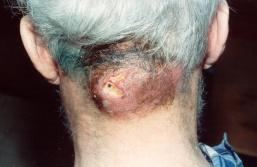 Вопросы:1. Диагноз.2. Дифференциальный диагноз.3. Тактика лечения.4. Прогноз.Задача №3Больной А., 20 лет, шофер. Обратился в поликлинику КВД с жалобами на наличие высыпаний на коже туловища, стоп и кистей. Болен в течение 1 месяца, через 2 недели после командировки появился зуд, усиливающийся ночью, заметил высыпания в межпальцевых складках кистей и на туловище. Не лечился. Живет один.При осмотре: высыпания носят распространенный характер: на коже передне-боковых поверхностей туловища, ягодицах, бёдрах имеются фолликулярные папулы, папуловезикулы, экскориации, покрытые геморрагическими корочками, геморрагические корочки имеются на разгибательных поверхностях локтевых суставов. На сгибательной поверхности лучезапястных суставов имеются «жемчужные везикулы» величиной с булавочную головку. На коже кистей, половых органов имеются слегка возвышающиеся над кожей линии грязно-серого цвета (ходы) с тёмной точкой на слепом конце («возвышение Базена»). При нанесении йода на «ход» становятся видны черноватые точки, расположенные на одинаковом расстоянии друг от друга. На мошонке и половом члене имеются инфильтрированные, сильно зудящие папулы диаметром 0,5 см красновато-коричневого цвета. Лицо и волосистая часть головы свободны от высыпаний.Вопросы: 1. Ваш диагноз?2. Какие диагностические симптомы подтверждают диагноз?3. Лабораторное подтверждение диагноза?4. Назначьте лечение больному.5. Какова методика текущей дезинфекции в очаге? Задача №4Больной, 18 лет, находясь на стационарном лечении по поводу сахарного диабета, стал жаловаться на болезненную припухлость и уплотнение небольшого размера на коже левой щеки, повышение температуры  тела до 37,5 С, недомогание, головную боль. В анализе крови: лейкоцитоз, СОЭ - 20 мм/ч. При осмотре: на коже в области левой щеки плотный болезненный инфильтрат ярко-красного цвета диаметром 5 см. Регионарные лимфоузлы увеличены и болезненны.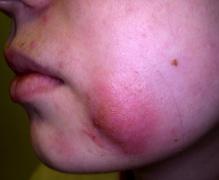 Вопросы:1. Диагноз?2. Дифференциальный диагноз?3. Тактика лечения?	Задача №5На приём к врачу обратился больной 50 лет, с жалобами на высыпания и трещины в углах рта, сыпь на лице. Беспокоит зуд, слюнотечение, болезненность при приёме пищи.ИЗ АНАМНЕЗА: считает себя больным в течение 2 месяцев, когда впервые появились трещины в углах рта, затем высыпания на лице. За это время ухудшения сменялись периодами улучшения. Лечился самостоятельно – полоскал рот раствором фурацилина и смазывал трещины облепиховым маслом. Из сопутствующих заболеваний отмечает конъюнктивит, хронический колит.ЛОКАЛЬНЫЙ СТАТУС: Процесс локализуется в углах рта и на коже лица. В углах рта имеются линейные щелевидные трещины. На коже лица вялые пузырьки, медово-жёлтые корочки, при снятии которых обнаруживается эрозивная поверхность. При осмотре полости рта у больного обнаружены кариозные зубы.ВОПРОСЫ:1)  Ваш диагноз, его обоснование?2)  С какими заболеваниями необходимо дифференцировать наблюдающийся процесс у данного больного, какова его эпидемиология?3)  Наметьте план лечебно-профилактических мероприятий?4)  Рекомендации больному после клинического выздоровления?Задача №6На приём к врачу обратился больной 48 лет, строитель, с жалобами на болезненное уплотнение красного цвета над верхней губой слева. Беспокоит озноб и чувство недомогания.ИЗ АНАМНЕЗА: болен в течение 3 дней. Начало заболевания связывает с тем, что пытался выдавить гнойничок над левой губой. На этом месте образовалось болезненное уплотнение величиной чуть больше горошины. Через 2 дня инфильтрат увеличился, кожа над ним покраснела. Температура тела была 37,4 ˚С. Больного стали беспокоить головные боли, общее недомогание. Лечился самостоятельно – протирал кожу спиртовым раствором настойки календулы и йодом. Работа связана с переохлаждением и сквозняками.ЛОКАЛЬНЫЙ СТАТУС: процесс локализуется на коже над верхней губой слева. Представлен узлом, болезненным при пальпации, расположенным глубоко в коже, величиной 2см в диаметре. Кожа над узлом отёчная, синюшно-вишнёвого цвета. Поверхность гладкая, лоснящаяся. Подчелюстные лимфатические узлы увеличены, болезненны.ВОПРОСЫ:1)  Установите диагноз заболевания.2)  Какие патогенетические факторы могли способствовать развитию этого дерматоза?3)  Тактика врача в отношении этого больного.4)  Наметьте план лечебно-профилактических мероприятий для данного больного.5)  Методы профилактики подобных заболеваний. Задача №7У ребёнка 10 лет (мальчик) отмечается зуд волосистой части головы после летнего отдыха в детском лагере.При осмотре на волосистой части головы преимущественно в височных и затылочных областях имеются экскориации, пустулы, серозно-гнойные корки, увеличены и болезненны шейные и затылочные лимфатические узлы. При осмотре волос обнаружены гниды.Вопросы.1)  Ваш диагноз?2)  Дифференциальный диагноз?3)  Лечение?4)  Профилактика? Тема 6. Грибковые заболевания (кератомикозы, трихомикозы, микозы стоп, кандидозы). Эпидемиология. Этиология. Патогенез. Клиника, дифференциальный диагноз, принципы лечения. Рубежный контроль.  Форма (ы) текущего контроля успеваемости (устный опрос, решение ситуационных задач,  тестирование).  Вопросы для устного опроса:  1.  Опишите биологические характеристики грибов – возбудителей микозов.  2.  Классификация грибковых заболеваний.  3.  Дайте определение кератомикозов.  4.  Назовите возбудитель отрубевидного лишая.  5.  Перечислите клинические формы отрубевидного лишая.  6.  Перечислите диагностические приёмы при отрубевидном лишае.  7.  С какими заболеваниями необходимо дифференцировать отрубевидный лишай.  8.  Лечение отрубевидного лишая.  9.  Назовите возбудителей трихофитий.10.  Перечислите методы диагностики дерматомикозов.11. Назовите клинические особенности микроспории волосистой части головы.12. Назовите клинические особенности  поверхностной  трихофитии  волосистой части головы.13.  Назовите возбудителей и клинические особенности инфильтратавно-нагноительной трихофитии волосистой части головы.14.  Какие различают клинические формы онихомикоза.15. Перечислите показания для системной терапии больных дерматомикозом. 16. Какие общие и местные факторы способствуют развитию поверхностного кандидоза кожи и слизистой оболочки. 17.  Опишите клинические проявления острого кандидозного стоматита. 18.  Опишите клинические проявления крупных складок кожи.   Тесты    Для какого заболевания патогномонична йодная проба:	а) микроспория,	б) отрубевидный лишай,	в) эпидермофития паховая.Какое люминесцентное свечение характерно для эритразмы:	а) золотисто-жёлтое,	б) кораллово-красное,	в) зеленоватое.Укажите основные признаки онихомикоза:	а) утолщение ногтевой пластинки,	б) ногтевая пластинка жёлто-серого цвета,	в) выраженные воспалительные изменения ногтевого валика,	г) уплотнение ногтевой пластинки,	д) ногтевая пластинка крошится, ломается,   	е) вид «напёрстка».Выберите, при каких заболеваниях отмечается положительное люминесцентное свечение поражённого участка:	а) трихофития,                           г) руброфития,    	б) микроспория,                        д) эпидермофития,	в) отрубевидный лишай,           е) эритразма.Укажите основные симптомы микроспории волосистой части головы, вызванной грибом Microcporum canis:	а) повышенная температура тела,                 д) “муфточки” вокруг волос,	б) атрофия кожи в очаге,                            е) стойкое облысение.   	в) обломки волос в очаге на уровне 5-7 мм,	г) единичные крупные очаги поражения,	6. Укажите, какая локализация морфологических элементов наиболее типична для интертригинозной формы эпидермофитии:	а) паховые складки,                       	б) передние поверхности голеней,	в) подмышечные области,                 г) межпальцевые складки стоп. 7. Укажите клинические симптомы, наблюдающиеся при кошачьей микроспории:	а) очаги поражения с высоко обломанными волосами,	б) очаги поражения с низко обломанными волосами,	в) очаги рубцовой атрофии,    	г) фолликулярный гиперкератоз/ 8. Какие факторы способствуют возникновению микозов стоп:	а) повышенная потливость,    	б)  плоскостопие,	в) ангиопатия,                           	г) ношение тесной обуви. 9. Какие изменения в очагах поражения характерны для разноцветного лишая:а) отрубевидное шелушение,  б) лихенификация, расчёсы,в) отсутствие воспалительных явлений,	г) поражение волос.10. Назовите методы диагностики отрубевидного лишая:	а) микроскопические исследования чешуек из очага,	б) йодная проба,	в) поскабливание очагов (феномен стружки),	г) осмотр под лампой Вуда,	д) все вышеуказанное верно. 11. Укажите методы диагностики, которые следует применять для подтверждения диагноза микроспории:	а) микроскопические исследования чешуек из очага,	б) культуральное исследование,	в) люминесцентное исследование,    	г) йодная проба. 12. Укажите возможный источник заражение ребёнка микроспорией:	а) человек,                    	в) кошка,	б) собака,	                    г) корова.      13. Грибковые заболевания кожи вызываются всеми перечисленными возбудителями, кроме:а) трихофитонов;                    б) эпидермофитонов;в) палочек Ганзена;                 г) дрожжеподобных грибов;д) микроспорумов       14. Клиническими особенностями инфильтративно-нагноительной       трихофитии являются:а) эритема и отёк;                                     б) фолликулярные абсцессы;в) гнойные корки;                                     г) чёткие границы;д) всё перечисленные       15.   Для глубокой трихофитии характерно всё перечисленное, кроме:а) общего недомогания, повышения температуры;б) наличия островоспалительного инфильтрата;в) симптома "медовых сот";г) хронического течения;                 д) самопроизвольного разрешения.        16. Для поверхностной трихофитии волосистой части головы характерны:а) мелкие множественные очаги, в очагах поражения видимы      неизменённые волосы;                  б) белая муфта у основания волос;      в) чёткие очертания очага;г) крупные очаги, сплошное поражение волос         17.  Заражение микроспорией может происходить:а) в детских коллективах;       б) при контакте с кошками и собаками;в) в парикмахерских;       г) при работе на животноводческих фермах;д) правильно всё перечисленное, кроме г).         18. Для поражения волос при микроспории характерно всё перечисленное, кроме:а) частичного обламывания волос в очаге поражения на высоте 1-2 мм;б) обламывания волос на высоте 4-8 ммв) наличия беловатой муфты вокруг обломанного волоса;г) зелёного свечения волос при облучении очагов лампой Вуда       19. Для микроспории волосистой части головы характерно всё перечисленное, кроме:а) очаги мелкие, множественные;б) у основания волос белая муфта;в) очаги имеют четкие очертания;г) очаги крупные, поражение волос сплошное       20.          К микозам человека, вызываемым грибами, поражающими животных,  относятся:а) микроспория;                  б) инфильтративно-нагноительная трихофития;в) поверхностная трихофития;      г) рубромикоз;д) правильно а) и б).Ситуационные задачиЗадача № 1.Больной был направлен из сельской больницы к стоматологу с жалобами на появившиеся во рту после экстракции зуба высыпания, свищи с гнойным отделяемым на наружной поверхности левой щеки.Объективно: в полости рта наличие узелков, на коже - деревянистой плотности инфильтрированные бляшки, язвы с гнойно-некротическим отделяемым. При микроскопическом исследовании гнойного отделяемого выявлено наличие друз актиномицетов.Вопросы:Поставьте диагноз?  2. Лечение?     3. Прогноз                                                                  Задача №2На приём к врачу-дерматологу обратился мужчина, 35 лет, с жалобами на мокнущие высыпания в углах рта. Отделяемое гнойное, иногда с геморрагическим компонентом, подсыхает в тонкую серозную или серозно-гнойную корку, которая отпадает через несколько дней. Заболевание сопровождается чувством зуда, болезненностью при приёме пищи. Из анамнеза известно, что больной в течение нескольких лет страдает сахарным диабетом.Вопросы: 1. Диагноз.  2. Дифференциальный диагноз.3. Проведите обследование данного пациента.  4. Лечение.  5. Прогноз. Задача №3.Больной М., 13 лет обратился с жалобами на болезненность и жжение в области языка, слизистой оболочки рта, не связанные с приёмом пищи. Жалобы появились после лечения ангины антибиотиками.Объективно: на спинке языка имеются плотно сидящие плёнки белого цвета, при отделении которых обнаруживаются эрозированные поверхности. Микроскопически обнаружен псевдомицелий, при посеве – рост дрожжеподобных грибов Candida.Вопросы:   1. Ваш диагноз?   2. Лечение?  3. Меры профилактики?Задача №4. Больной Б.,10 лет, поступил в КВД с жалобами на поражение кожи груди, шеи, спины. Болен 2 года, аналогичное заболевание у отца. Не лечился. Летом после загара появляются белые пятна на местах высыпаний.Общее состояние удовлетворительное. При обследовании со стороны внутренних органов патологии не выявлено.При осмотре кожные покровы повышенной влажности. На коже шеи, груди, спины имеются мелкие 1х1 см пятна без воспалительных явлений с четкими границами, цвета кофе с молоком, с отрубевидным шелушением на поверхности. Местами имеются гипопигментированные пятна таких же размеров. Проба Бальзера положительная. При микроскопии обнаружены округлые споры в виде гроздьев винограда и короткие, слегка изогнутые нити мицелия. Под люминесцентной лампой – бурое свечение пятен.Вопросы:Ваш диагноз?Обоснование диагноза?Дифференциальный диагноз?Назначьте лечение больному.Меры профилактики?Задача №5. К дерматологу направлен ребенок 6 лет с жалобами на появление очага обломанных волос на голове. Впервые мать заметила очаг около недели назад. Самостоятельно лечила ребёнка настойкой чеснока без эффекта.При осмотре на волосистой части головы определяется очаг обломанных волос на уровне 6 мм, округлой формы, с чёткими границами, кожа в очаге шелушится. Под люминесцентной лампой - зелёное свечение.Вопросы:Предположительный диагноз?Какие необходимы исследования для его уточнения?Тактика врача?Задача № 6. Больная Л., 5 лет,  направлена в КВД районным дерматологом с жалобами на наличие на волосистой части головы очагов шелушения кожи с обломанными волосами, которые заметили неделю назад, лечили самостоятельно серной мазью безрезультатно.  Обратились к дерматологу и были направлены на стационарное лечение в микологическое отделение.   Возможный источник заражения - бродячая кошка, с которой девочка играла за неделю до появления очагов на голове. При поступлении общее состояние удовлетворительное.  Со стороны внутренних органов патологии не вдавлено.На волосистой части головы имеется один крупный очаг в теменной области справа от средней линии размерами 3x3 см в диаметре и 3 более мелких очага в правой височной области размерами 1x1 см.  Очаги правильных округлых очертаний с четкими границами, покрыты серовато-белыми чешуйками,  без выраженных воспалительных явлений.  Волосы в очагах сплошь обломаны на высоте 5 мм,  окружены белой муфточкой.   Волосы на непораженных участках густые, черные, длиной 10 см.   Высыпаний на остальных участках кожных покровов нет. Под люминесцентное лампой в очагах - ярко-зелёное свечение. При микроскопии в волосе обнаружены споры Microsporum. Посевы на питательные среды сделаны.  Вес ребёнка 18 кг.Вопросы:1. Ваш диагноз?2. Обоснование диагноза?3. Дифференциальный диагноз?4. Назначьте лечение больной.5. Сроки диспансерного наблюдения после выписки?Задача №7.      Больной А., 9 лет поступил в КВД с жалобами на наличие поражения волосистой части головы, болен 3 недели.  Сначала на темени появилась припухлость, мать лечила ребенка мазью Вишневского, связывала появление очага е переохлаждением ребенка, лечение было неэффективным,  "опухоль" увеличивалась, гнойное отделяемое ссохлось в корки.  Обратилась к дерматологу,  ребенок был направлен на стационарное лечение в КВД. Предполагаемый источник заражения - больной теленок из личного хозяйства, за которым мальчик ухаживал.При поступлении: общее состояние удовлетворительное. Кожные покровы нормальной окраски. Патологии внутренних органов не выявлено, физиологические отправления в норме.На волосистой части головы волосы черные, густые, длиной 3 см. В теменной области имеется один  очаг с четкими границами размерами 3x3 см в диаметре. Очаг представляет из себя опухолевидный инфильтрат, приподнятый над уровнем непоражённой кожи на 1,2см. Кожа в очаге темно-красного цвета, покрыта гнойными корками, волосы частично выпали,  оставшиеся - впаяны в корки. При потягивании пинцетом волос свободно извлекается из волосяного фолликула. Увеличены и болезненны,  не спаяны с окружающими тканями, подвижны задние шейные лимфатические узлы справа. Под люминесцентной лампой свечения волос нет. Других высыпаний на коже и слизистых нет. Микроскопически поражение волоса по типу    Trichophyton ectothrix megaspores. Сделан посев на питательные среды.Вопросы: 1.  Ваш диагноз? 2.  Обоснование диагноза? 3.  Дифференциальный диагноз?4.  Назначьте лечение больному.5.  Каков прогноз заболевания?Вопросы для рубежного контроля  1.    Различаются ли ВПГ-1 и ВПГ-2.  2.    У кого развивается опоясывающий лишай.  9.    Может ли опоясывающий лишай рецидивировать.10.    Опишите клиническую картину опоясывающего лишая.11.    Классификация туберкулёза кожи. 12.    Клиника туберкулёзной волчанки. 13.  С каким заболеванием необходимо дифференцировать туберкулёзную волчанку.  14.    Вульгарный сикоз – это..  15.   Клинические разновидности чесотки.  16.   Чем стафилодермии отличаются от стрептодермии.   17.   Назовите препараты для лечения педикулёза.  18.   Назовите морфологический элемент пиодермии.  19.    Назовите методы диагностики грибковых заболеваний.   20.   Наружное лечение микроспории в/ч головы.   21.   Наружное лечение глубокой трихофитии.   22.   Назовите возбудителя микроспории.    23.   Классификация кандидоза.Модуль 3.    «Венерические болезни»  Тема 7. Введение в венерологию. Сифилис приобретённый. Сифилис первичный, вторичный, третичный (этиология, патогенез, клинические особенности поражения полости рта).Форма (ы) текущего контроля успеваемости (устный опрос, тестирование,   решение  ситуационных задач).Оценочные материалы текущего контроля успеваемости      Вопросы для устного опроса:  1.   Перечислите клинические признаки первичной сифиломы.  2.   Опишите клиническую картину первичного сифилиса.  3.   Перечислите типичные формы твёрдого шанкра.  4.   Перечислите атипичные формы твёрдого шанкра.  5.   Назовите осложнения твёрдого шанкра.  6.  С какими заболеваниями необходимо дифференцировать типичный твёрдый     шанкр.  7.   Какой метод применяют для обнаружения бледной трепонемы.  8. Что затрудняет обнаружение бледной трепонемы в отделяемом с поверхности первичной сифиломы.  9.    Дайте определение реинфекции и суперинфекции при сифилисе.10.  С какими заболеваниями необходимо дифференцировать розеолёзный сифилид.11.  С какими заболеваниями необходимо дифференцировать  папулёзный сифилид.12. Перечислите разновидности и преимущественную локализацию папулёзного сифилида не слизистой оболочке рта.13.  Опишите клиническую картину при вторичном периоде сифилиса.14.  Укажите разновидности сифилитической алопеции.15.  Приведите классификацию скрытого сифилиса.16. Перечислите клинические разновидности бугоркового сифилида при третичном сифилисе и позднем врождённом сифилисе.17. Как называются и как выглядят рубцовые изменения кожи после разрешения сгруппированного бугоркового сифилида.18.  Опишите клиническую картину третичного сифилиса.           Тесты:  1.  Отметьте, какие из перечисленных признаков характерны для сифилитической лейкодермы:а) зуд,             б) отсутствие субъективных расстройств,в) жжение. 2. Какие из перечисленных высыпаний характерны для вторичного рецидивного сифилиса:а) розеолы,             б) бугорки,          в) папулы,            г) гуммы,д) пустулы,               е) лейкодерма.		Какие из перечисленных высыпаний характерны для вторичного свежего сифилиса:а) розеолы,                б) бугорки,        в) папулы,       г) пустулы,д) гуммы.Какие из перечисленных признаков характерны для вторичного рецидивного сифилиса:а) немногочисленность,          б) болезненность,в) сгруппированность,              г) крупные элементы.Укажите признаки вторичного периода сифилиса:	а) мазаичный рубец, 	                              б) мелкоочаговое облысение,	в) диффузная папулезная инфильтрация, 	г) лейкодерма.Какие признаки характерны для вторичного рецидивного сифилиса:	а) паренхиматозный кератит, 	б) лейкодерма,        	в) саблевидная голень,            	г) сифилитическая дисфония.  Женщина перенесла в прошлом сифилис вторичный свежий. Через 3 месяца после окончания лечения произошла стойкая негативация реакции Вассермана. Через год после снятия с учёта наступила беременность.        Беременная:а) в лечении не нуждается, серологическому контролю не подлежит;б) подлежит клинико-серологическому контролю;в) нуждается в профилактическом лечении.      8. Во время беременности  женщина получила превентивное лечение по поводу полового контакта с больным вторичным свежим сифилисом. Ребёнок родился в срок, с массой тела 3200 г, ростом 53 см. При комплексном обследовании симптомов сифилиса не выявлено. Ребёнку показано:а) лечение по схемам врождённого сифилиса;б) клинико-серологический контроль;в) обследование и лечение не показаны;г) превентивное лечение      9. Для установления диагноза первичного серопозитивного сифилиса, наряду с типичной клинической картиной прежде всего необходимы положительные результаты следующих реакций:а) Колмера;                 б) Вассермана;в) иммунофлюоресценции РИФ-200;г) иммунофлюоресценции РИФ-абс;д) микропреципитации 10.  Для сифилиса скрытого позднего характерно:а) выявление у полового партнёра манифестной формы раннего сифилиса;б) отсутствие данных за сифилис у полового партнёра;в) выявление у полового партнёра сифилиса скрытого раннего;г) выявление у полового партнёра висцерального сифилиса.  11.   Для сифилиса скрытого позднего характерно:а) выявление у полового партнера манифестной формы раннего сифилиса;б) отсутствие данных за сифилис у полового партнера;в) выявление у полового партнера сифилиса скрытого раннего;г) выявление у полового партнера висцерального сифилиса 12.   Для вторичного сифилиса характерно все перечисленное, кроме:а) полиморфизма высыпаний;            б) отсутствия островоспалительных явлений;в) зуда в очагах поражения;г) самопроизвольного разрешения высыпаний.       13.  Вторичный период сифилиса наступает после появления твёрдого              шанкра в среднем через:               а)  5 - 6 недель,       б) 6 -7 недель,      в) 7- 8 недель,   г) 8- 9 недель.       14.   Длительность клинико-серологического контроля для больных      вторичным рецидивным сифилисом составляет:            а) 1 год,                     б) 2 года,                            в) 3 года,             г) индивидуально, в зависимости от срока негативации КСР                (3 отрицательных результата с интервалом в 3 месяца).        15     Возбудитель сифилиса:                 1. Treponema pallidum                 2. Treponema balanitidis                 3. Treponema pertenue                 4. Treponema caratea         16.    Бледная трепонема была открыта:                 1. Шаудином                  2. Гофманом                  3. Вассерманом                  4. Нейссером          17.   Бледная трепонема:                  1.   имеет спиралевидную форму                  2.  является диплококком                   3.  одноклеточный организм грушевидной формы                   4.   стрептобацилла            18.   Инкубационный период сифилиса укорачивается:                   1.   у наркоманов                    2.   у молодых, физически крепких лиц                   3.   у лиц с иммунодефицитом                    4.   после приема антибиотиков            19.   Для сифилиса характерны следующие пути передачи:                   1.   половой                   2.   трансмиссивный                   3.   воздушно-капельный                  4.   бытовой             20.   Какой микроскопический метод обнаружения бледной трепонемы является наилучшим:                       1. обычный                       2. темнопольный                       3. люминисцентный Ситуационные задачи Задача №1 Женщина 32 лет обратилась к дерматологу по поводу высыпаний на нижней губе, появившихся около недели назад и самостоятельно не проходящих. Увеличены подчелюстные лимфоузлы, при пальпации безболезненные, с окружающей тканью не спаяны. Из анамнеза удалось выяснить, что у больной был половой контакт около месяца назад с малознакомым мужчиной.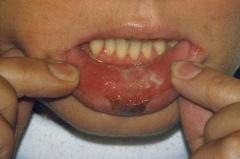 Вопросы:Поставьте предположительный диагноз.Проведите исследования для подтверждения диагноза.Дифференциальная диагностика.Задача № 2Женщина 30 лет обратилась к дерматологу с жалобами на высыпания в области нижней губы. Из опроса стало известно, что она имела незащищённый половой контакт со случайным партнёром около 1 мес. назад. При осмотре обнаружено уплотнение в основании, увеличенные нижнечелюстные лимфатические узлы.Вопросы:1.Какое заболевание можно заподозрить.2.Необходимое обследование для подтверждения диагноза.3.Дифференциальная диагностика.Задача № 5Мужчина, 45 лет, в связи с обострением хронического заболевания был госпитализирован в соматический стационар, где наряду с другими анализами было назначено исследование крови на реакцию Вассермана, которая дала результат (++). При осмотре на коже и видимых слизистых высыпаний не выявлено. Из анамнеза удалось выяснить, что 5 лет назад больной обращался к врачу-стоматологу по поводу появления на красной кайме нижней губы язвы красного цвета, плотной, безболезненной. Через 3 недели увеличились регионарные лимфоузлы. Больной обратился к стоматологу, который назначил тетрациклин, по 2-е таблетки 4 раза в день в течение 7 дней. Высыпания прошли и больше не появлялись. В течение 5 лет больной к врачам не обращался.Вопросы:1. Ваш предполагаемый диагноз.2. Составьте план обследования данного больного.3. В чем, на ваш взгляд, ошибка врача стоматолога?Задача № 3К врачу-дерматовенерологу обратился мужчина 32 лет с жалобами на высыпания в полости рта и на туловище. 4 недели назад на слизистой оболочке полости рта образовалась округлая язва ярко- красного цвета, безболезненная, в диаметре до 1 см. Подчелюстные лимфоузлы увеличились. Обратился к стоматологу, был диагностирован стоматит и назначено лечение: полоскание раствором фурацилина и тетрациклин по 0,2 г 4 раза в день в течение 7 дней. Через 10 дней язва в полости рта разрешилась. Спустя 7 месяцев появились высыпания на слизистой полости рта и туловище.Вопросы:Предполагаемый диагноз.План обследования данного больного.Какую ошибку допустил врач-стоматолог в данной ситуации?Задача №4. Больной Ж.  34 года, поступил в КВД 26.10. с жалобами на наличие болезненной язвы на половом члене и болезненного уплотнения в правой паховой области,  затрудняющую ходьбу. Заболел 7.10., когда на половом члене    появилась язва величиной со спичечную головку и болезненные лимфоузлы с вишню в правой паховой области. Через неделю узлы спаялись в болезненные конгломераты, препятствующие ходьбе,  через неделю больной обратился к  врачу и был направлен в стационар. Из анамнеза: женат,  31.09 во время отпуска имел половой контакт со случайной    партнёршей.Из перенесённых заболеваний отмечает в детстве частые ангины, воспаление лёгких, фурункулез, тонзиллит. Страдает алкоголизмом.При осмотре: правильного телосложения, повышенного питания, в области внутреннего листка крайней плоти справа имеется язвочка бледно-красного цвета, размером 0,3x0,3 см овальной формы, плотно-эластической консистенции, безболезненная при пальпации. Справа паховые лимфатические узлы увеличены до размеров   лесного    ореха,   спаяны  в   конгломерат, с   явлениями    периаденита  и воспаления   кожи. При пальпации конгломерат малоподвижен, плотноэластической консистенции,  безболезненный.  В отделяемом твёрдого шанкра при микроскопии найдена бледная трепонема, КСР отрицателен.  РИФ 4+, РПГА 4+. Через 5 дней КСР стал слабоположительным.Анализ крови: эр. 4,0 1012г/л, НВ 150 г/л, л 7,6 109/л, Э.6% п. 3%,  с.43%, лимф 36  % , мон. 7%,  СОЭ 15 мм/час.Общий белок 67 г/л, белковые фракции: альбумин 40,1%,  α1- глобулин
8,8%, α2-глобулины 14%,  γ-глобулины 22,8%,  сахар крови - 4 ммоль/л,
ПТИ 109%.	Вопросы:Диагноз и его обоснование?В чем особенности клиники заболевания у данного больного?3.    Чем вы можете объяснить эти особенности?4.    Какое лечение следует назначить больному? Задача № 5. Женщина 36 лет обратилась к гинекологу в связи с наличием безболезненной припухлости правой половой губы, несколько затрудняющей движение. Больна около трёх недель. По назначению врача-гинеколога принимала стрептоцид внутрь и УФО местно без улучшения.  При повторном осмотре  замечено увеличение паховых  лимфатических узлов на стороне опухоли и назначены исследования серологических реакций крови.Вопросы:О каких заболеваниях следует думать?Какие клинические проявления сходны с бартолинитом?Какие симптомы не характерны для бартолинита?Какая тактическая ошибка допущена гинекологом?Как следовало поступить?Какие результаты серологического исследования крови ожидаются в подобной ситуации?Задача № 6. На приём к врачу КВД обратился молодой человек с явлениями фимоза, развившимся неделю назад. Паховые лимфоузлы увеличены до размера мелкой сливы, плотноэластической консистенции, подвижные. Безболезненные, кожа над ними не изменена. Больной не женат. Имел сучайную половую связь 1 месяц тому назад.Вопросы:Каков наиболее вероятный диагноз?Какие исследования необходимо назначить?Задача № 7.  Больная Л., 27 лет,   в мае появились высыпания на нижней губе,   которые она в течение 2 недель  смазывала раствором бриллиантового зелёного.   В связи с отсутствием улучшения обратилась к стоматологу,  который назначил левомицетиновую мазь, после применения которой высыпания на губах  исчезли, но вскоре появились высыпания на туловище. Больная обратилась в КВД,  где серологические исследования на сифилис    оказались резко положительными с титром 1 : 120.При осмотре на нижней губе имеются две эрозии овальной формы,  размером 1x1  см, покрытые кровянистыми корочками с плотным инфильтратом в основании. Подчелюстные лимфоузлы размером с фасоль,  безболезненные, плотные на ощупь,  не спаянные с окружающими    тканями.  На коже туловища обильная мелкопятнистая розеолезная сыпь.  Остальные участки кожи и слизистых свободны от высыпаний, периферические лимфоузлы увеличены.1.	Ваш диагноз?2.    Дифференциальный  диагноз  твёрдого шанкра такой локализации?3.    Тактика врача в отношении тесных бытовых контактов?4.	Какие лабораторные исследования необходимы для подтверждения диагноза? Тема № 8.  Врождённый сифилис. Патогенез. Клиника Лабораторная диагностика, принципы лечения и профилактика сифилиса.  Тесты: Какова излюбленная локализация высыпаний при сифилитической пузырчатке?           а) кожа волосистой части головы,           б) кожа лица,           в) боковые поверхности туловища,           г) на ягодицах,           д) на коже ладоней и подошвВ каком возрасте появляется сифилитическая пузырчатка:	а) на 1-2 неделе,           б) на 2-3 месяце,     	в) на 4-6 месяце.Какой из клинических признаков является характерным для позднего врождённого сифилиса:	а) папулёзная инфильтрация, 	 б) сифилитическая пузырчатка,	в) гетчинсоновские зубы, 	          г) остеохондриты.Врождённый сифилис передаётся плоду:	а) во время родов, 	                        б) в 1-ю половину беременности,	в) во 2-ю  половину беременности, 	    г) через плаценту.Отметьте признаки дистрофии зубов, которые известны под названием «зубы Гетчинсона»:	а) дистрофия двух верхних средних зубов, б) зубы в форме отвёртки,	в) наличие полулунной выямки по свободному краю,	г) наличие бугорка Карабелли.Какие из перечисленных симптомов относятся к вероятным признакам врождённого сифилиса:	а) рубцы Робинзона-Фурнье,	б) бугорки Корабелли,    	                    в) деформации носа,	г) высокое готическое твёрдое небо, 	д) ягодицеобразный череп,	е) всё перечисленное верно.Клинические проявления позднего врождённого сифилиса:	а) триада Гетчинсона, 	                   б) саблевидные голени,	в) радиальные рубцы вокруг рта, 	г) ангины,	д) широкие кондиломы. Больной 42 лет, холост. При  мед. осмотре обнаружена положительная реакциямикропреципитации с кардиолипиновым антигеном (экспресс-метод). Реакция связывания комплемента с трепонемным  и кардиолипиновым антигенами дважды резко  положительные в разведении сыворотки 1:160 и 1:320, РИБТ 47%,   РИФ200 3+, РИФаб с 4+. Паховые и затылочные лимфоузлы несколько увеличены и уплотнены. В анамнезе – случайная половая связь год тому назад. Самолечение тетрациклином (по 2 табл. 4 раза в день, 4-5 дней). Больному следует поставить диагноз:а) сифилиса скрытого раннего;б) сифилиса скрытого позднего;в) сифилиса скрытого неуточненного;г) ложноположительные серореакции;д) сифилиса первичного скрытого     9.   Наиболее специфичным серологическим тестом на сифилис является:а) реакция иммунофлюоресценции;б) реакция иммобилизации бледных трепонем;в) реакция  РСК с трепонемным антигеном;г) реакция Колмера;д) реакция микропреципитации     10.  Проявления позднего врождённого сифилиса чаще всего возникают в возрасте:а) от 2 до 4 лет;                           б) от 4 до 17 лет;в) от 17 до 25 лет;                                                                        Ранний врождённый сифилис диагностируется в возрасте, кроме:а) до 6 месяцев;                           б) от 6 месяцев до 1 года;                   в) от 1 года до 2 лет;                 г) от 2 до 4 лет. 12.   После заражения сифилисом твёрдый шанкр чаще всего появляется спустя:а) 1 неделю;                       б) 2 недели;в) 3-5 недель;                     г) 6-7 недель;  д) 8-9 недель.  13.    При подозрении на сифилис скрытый необходимы консультации всех перечисленных специалистов, кроме:           а) терапевта;                           б) рентгенолога;в) невропатолога;                   г) отоларинголога;    д) уролога.   Реакция иммобилизации бледных трепонем производится во всех перечисленных случаях, кроме:а) подтверждения диагноза сифилиса первичного;б) подтверждения диагноза сифилиса скрытого;в) расхождения результатов РСК и РИФ;г) решения вопроса о снятии больного с учёта    Первичный период сифилиса продолжается:а) 2-3 недели;                 б) 4-5 недель;                в) 6-7 недель;                г) 8-10 недель; д) 11-12 недель   Укорочение инкубационного периода сифилиса наблюдается при:а)  приёме антибиотиков;б) биполярном расположении твёрдых шанкров;в) развитии множественных твёрдых шанкров;г)  при развитии эрозивных твёрдых шанкров;д) при развитии язвенных твёрдых шанкров   У беременной на сроке 20 недель диагностирован вторичный рецидивный сифилис. Получила специфическое, а затем профилактическое лечение растворимым пенициллином. Роды срочные, у ребёнка проявлений сифилиса  не выявлено. Ребёнок нуждается:а) в профилактическом лечении и контроле в течение 1 года;б) в клинико-серологическом контроле в течение 1 года;в) в клинико-серологическом контроле в течение 3 лет;г) лечению и контролю не подлежит    Различают следующие формы висцеральных поражений при вторичном периоде сифилиса:а) эфемерные,                                               б) стойкие,в) трудно поддающиеся терапии,               г) медленно регрессирующие,д) вызывающие органические поражения.    При подозрении на сифилис, скрытый необходимы консультации всех перечисленных специалистов, кроме:а) терапевта;                          б) рентгенолога;в) невропатолога;                  г) отоларинголога;д) уролога. 20.    Среди атипичны форм твёрдого шанкра различают все, кроме:           а) индуративного отёка,        б) фагеденического твёрдого шанкра,           в) шанкра-панариция,            г)  шанкра-амигдалита.Задача № 1.Ребёнок Д., от второй беременности, срочных родов.Мать ребёнка 23 лет, не замужем, сельская жительница, на учёте у гинеколога не состояла по поводу настоящей беременности, 3 года назад лечилась по поводу вторичного рецидивного сифилиса. Лечение неполноценное. Пациентка несколько раз прерывала лечение, клинико-серологический контроль проводила нерегулярно. При последней явке (1 год назад) клинических проявлений сифилиса не обнаружено, серологические реакции отрицательные. Пациентка снята с учёта, ведёт асоциальный образ
жизни, злоупотребляет алкоголем. В роддоме оформила отказ от
второго ребёнка.В родах у матери КСР: А1  3+, А 2  3+, МР 3+. Диагноз: Серологический рецидив, реинфекция?От дальнейшего исследования на сифилис отказалась, самовольно ушла из роддома.При рождении масса тела ребёнка 2936 г, кожа и видимые слизистые свободны от высыпаний. Печень выступает на 0,6 см из-под рёберной дуги. КСР у ребёнка после рождения и через 10 дней отрицателен. Рентгенологическое исследование длинных трубчатых костей: в области дистальных головок бедренных костей определяются склеротические полоски просветления 1,5-2,0мм. Заключение: сифилитический остеохондрит бедренных костей 1-2 степени.Консультация офтальмолога: сходящееся косоглазие, нистагм, специфических изменений нет. Консультация невропатолога: перинатальная энцефалопатия; гипертенционно-гидратационный синдром.УЗИ внутренних органов: визуализируются включения 2 мм по всей паренхиме печени.Заключение: увеличение правой доли печени. Диффузные изменения паренхимы. Вопросы:1.   Ваш диагноз?2.   Назначьте лечение больному.3.   Какова причина появления больного ребёнка?4.   Меры профилактики врождённого сифилиса?5.   Сроки клинико-серологического контроля данного больного?Задача № 2. Больная П., 37 лет поступила на роды 13.05. 96 . По поводу скрытого раннего серопозитивного сифилиса с 29.01.96г. ( на сроке 25-26 недель) получила специфическое и профилактическое лечение экстенциллином в дозе 2,4 млн ЕД внутримышечно 1 раз в неделю,  всего 6 инъекций. КСР от 20.01.96 г 3+4+3+, КСР от 2.04.96. А 1 отр., .А 2  2+, А 3  отр.  14.05.96 г родила мальчика массой 3040 г, рост 52 см.  Общее состояние ребенка после родов средней тяжести: тремор подбородка, мышечная дистония,  тенденция к мышечному гипертонусу, печень увеличена на 1,5 см, селезенка   у края реберной дуги, кожа и видимые слизистые свободны от специфических высыпаний. Ребенку назначено профилактическое лечение по схеме раннего врождённого сифилиса. В первые сутки после начала лечения отмечалась реакция обострения:  температура 37,9о С, на коже живота, ягодиц и конечностей - папулезная сыпь, обильное слизистое отделяемое из носовых ходов. КСР от 14.05.96г.  1+,2+,1+, на фоне проводимой терапии указанные проявления    заболевания разрешились на 5-е сутки. Вопросы:1. Ваш диагноз?2. Требуется ли корректировать лечение?3. Сроки клинико-серологического контроля данного больного?4. Укажите причины возникновения заболевания у ребёнка?Задача № 3.Больной Ю., 64 лет поступил 24.04.96 в стационар Ташкентского кожно-венерологического диспансера из отделения хирургии, где лечился по поводу заболевания ЖКТ:  состояние после ваготомии и гастродуоденостомии. Переведён в кожвендиспансер в связи с наличием положительных реакций КСР 3+,3+,3+. Из анамнеза: матъ больного умерла, когда ребёнку было 5 лет, отец погиб на фронте, двое старших братьев также погибли на фронте, 6  младших братьев и 2 сестры умерли в детском возрасте. Больной с 9-летнего возраста отмечает своеобразную деформацию носа. Больной женат, имеет 5 дочерей, которые обследованы, признаны здоровыми.Больной астеничного телосложения, пониженного питания. На коже правого предплечья атрофический неровный звездчатый рубец величиной с 3-х-копеечную монету. Периферические лимфоузлы не увеличены. Определяется утолщение правого грудинного конца ключицы (симптом Авситидийского-Игуменакиса), отсутствие мечевидного отростка (аксифоидия), долотообразные верхние центральные резцы с диастемой Гаше, седловидный нос,  высокое узкое готическое небо. Границы сердца нормальные,  тоны чистые, пульс 74 в минуту, удовлетворительных свойств, АД 120/80 мм рт ст. В легких везикулярное дыхание, печень и селезёнка не увеличены.При консультации терапевтом, невропатологом, окулистом патологии не выявлено. Заключение отоларинголога: перфорация носовой перегородки. На рентгенограмме трубчатые кости верхних и нижних конечностей без патологических изменений. КСР: 3+, 3+, 3+,  РИФ-абс 4+,  РИТ 100 %Вопросы: 1.  Ваш диагноз?2.  Назначьте лечение?3.  Почему жена и дети больного здоровы?4.  Сроки клинико-серологического контроля?Задача № 4.Женщина 25 лет вызвана к венерологу в качестве полового контакта с мужчиной 30 лет, у которого выявлен сифилис вторичный кожи и слизистых.   С момента контакта прошло 3 недели. При осмотре специфических высыпаний на коже и слизистых нет. Комплекс серологических реакций отрицателен.Вопросы: 1. Какие дополнительные серологические исследования необходимо провести?2.  Какие меры следует предпринять? 3.  Сроки клинико-серологического контроля? Задача № 5. В КВД находится больной с диагнозом сифилис первичный кожи и слизистых. КСР отрицателен. Из анамнеза: непереносимость препаратов группы пенициллина.Вопросы:Тактика врача?Сроки клинико-серологического контроля?Задача № 6.На приём к хирургу обратился больной 37 лет с жалобами на наличие высыпаний в перианальной области. Считает, что заболел 2 недели назад, когда заметил эти высыпания. При осмотре в перианальной области имеются гипертрофированные вегетирующие папулы с мацерированной поверхностью. Кроме этого, у больного обнаружены папулы на ладонях и подошвах и поредение волос на голове, увеличены периферические лимфоузлы.Вопросы:1.  О каком заболевании можно думать?2.  Как подтвердить диагноз?3.  Тактика хирурга?4.  Тактика дерматовенеролога?5.  Сроки клинико-серологического контроля?Задача № 7  К врачу стоматологу обратился пациент с жалобами на незначительные болевые ощущения при приёме пищи.Объективно: на дорсальной поверхности языка отмечается наличие резко ограниченных папул, гладких, лишённых сосочков участков  округлых очертаний (симптом «скошенного луга»). На слизистой оболочке полости рта также отмечается наличие папул белого цвета («опаловые бляшки»). При поскабливании поверхность папул снимается, обнажая эрозию мясо-красного цвета.Предположительный диагноз?Тактика ведения пациента?Лечение?Тема №9. Итоговое занятие. Защита истории болезни.   Рубежный контроль.  ПЕРЕЧЕНЬ ПРАКТИЧЕСКИХ НАВЫКОВ ПО СПЕЦИАЛЬНОСТИ «ДЕРМАТОВЕНЕРОЛОГИЯ»Брать мазки-отпечатки и распознавать акантолитические клеткиВзять патологический материал  для выявления чесоточного клеща, патогенных грибов и возбудителей ИПППВоспроизводить и оценивать пробу ЯдассонаВызывать симптом Никольского и его модификацииВыписывать рецепты препаратов на основные лекарственные формы для общего и наружного примененияДиагностировать заболевания, составлять план лечения и вторичной профилактики больных с дерматозам Заполнять извещение 089у/кв на больных с заразными кожными и венерическими заболеваниямиЗнать методы обнаружения чесоточного клещаЗнать основные принципы выполнения биопсии кожиЗнать правила ранней диагностики меланомыИспользовать клинико-морфологический анализ в диагностике кожных болезнейИспользовать методику граттажа для диагностики и дифференциальной диагностики заболеваний кожиИсследовать содержимое полостных элементовКлинически определять первичные и вторичные морфологические элементы на коже, губах и слизистой оболочке полости ртаОписывать локальный статус при поражения кожи и слизистой оболочки полости рта у взрослых и детейОпределять по вторичным морфологическим элементам предшествовавшие им первичные морфологические элементыОсмотреть кожу, волосы, ногти, слизистые оболочки, красную кайму губ у взрослых и детейОценивать дермографизмОценивать изоморфную реакцию КебнераПользоваться дерматоскопом для диагностики основных заболеваний кожиПользоваться лампой Вуда для диагностики и дифференциальной диагностики заболеваний кожи инфекционной и неинфекционной природыПрименять наружные лекарственные формы при различных дерматозах, работать в мазевом кабинетеПроводить дезинфекцию рук и инструментов при работе с больными заразными кожными и венерическими заболеваниями Проводить профилактику гонококковой офтальмии у новорожденныхСобрать анамнез у больного кожным и венерическим заболеваниемСоставить историю болезни взрослого больного и ребенка, в том числе и с высыпаниями на слизистой оболочке полости рта и губахУдалять элементы заразительного (контагиозного) моллюскаВопросы для рубежного контроля 1.  Строение кожи и слизистых оболочек. 2.  Анатомо-физиологические особенности детской кожи. 3.  Перечислите эпителиальные придатки кожи. 4.  Формы наружной терапии. 5.  Показания для назначения глюкокортикостероидов. 6.  Побочные действия глюкокортикостероидов. 7.  Назовите формы пустулёзного псориаза. 8.   Назовите типичные псориатические элементы. 9.   Назовите основные провоцирующие факторы псориаза. 10.   Какова патогистологическая картина псориаза. 11.   Какова преимущественная локализация псориаза.12.  Назовите диагностические признаки красного плоского лишая.13.  Перечислите основные патоморфологические изменения при красном  плоском лишае. 14.  Этиология красного плоского лишая. 15.  Этиология аллергического дерматита. 16.   Дайте определение дерматиты. 17.  Назовите клинические признаки истинной экземы. 18.  Назовите  тяжёлые формы  токсикодермии.  19.  Патогенез микробной экземы. 20.  Назовите клинические признаки микробной  экземы. 21.  Клинические проявления дисгидротической экземы. 22.  Дайте определение понятия «токсикодермии». 23.   Какие признаки отличают токсикодермию от аллергического дерматита. 24.  Дайте определение аутоиммунных заболеваний кожи. 25.  Назовите основные клинические признаки  дискоидной  красной волчанки. 26.  Какие структуры эпидермиса участвуют в патогенезе пузырных дерматозов. 27.  Назовите этиологию склеродермии.    28.  Назовите этиологию красной волчанки. 29.  Какой структурный компонент дермы поражается при врождённых и аутоиммунных  дерматозах. 30.  Какие пузырные дерматозы обычно начинаются со слизистой оболочки полости рта. 31.  Классификвция дерматитов. 32.  Какие факторы вызывают дерматиты. 33.   Назовите  отличие  простого контактного дерматита  от  аллергического. 34.  Классификация экземы. 35.  Назовите клинические признаки истинной экземы. 36.   Какова этиология токсикодермии.  37.  Какова этиология экземы. 38.  Назовите клинические признаки микробной  экземы. 39.  Клинические проявления дисгидротической экземы. 40.  Дайте определение понятия «токсикодермии». 41.   Какие признаки отличают токсикодермию от аллергического дерматита. 42.  Назовите основные клинические признаки  дискоидной  красной волчанки.43.  Какие структуры эпидермиса участвуют в патогенезе пузырных дерматозов.44.  Назовите клинические формы кожной красной волчанки.45.  Назовите этиологию склеродермии. 46.  Назовите этиологию красной волчанки.  Приведите основные критерии диагностики вульгарной пузырчатки.47.  Какой структурный компонент дермы поражается при врождённых и аутоиммунных  дерматозах.48.   Перечислите формы ограниченной склеродермии.   49.  Дайте определение вирусных дерматозов.50.  Назовите этиологию простого герпеса (ВПГ).51.  Назовите возбудителя простого герпеса.52.  Назовите пути передачи ВПГ.53.  Какой вирус папилломы человека (ВПЧ) вызывает вульгарные бородавки.54.  Какие вирусы вызывают пузырьковые высыпания.55.  Какая разница между экзантемой и энантемой.56.  Назовите возбудителя опоясывающего лишая.57.  Что происходит при развитии первичной инфекции, вызванной ВПГ.58.  К какому роду относятся вирусы ВПГ.  59.  Назовите пути заражения сифилисом.60.  Назовите возбудителя сифилиса.61.  Укажите биологические свойства бледной трепонемы.62.  Назовите устойчивые формы бледной трепонемы.63.  Назовите длительность инкубационного периода  при сифилисе.64.  При каких условиях отмечается укорочение  инкубационного периода при сифилисе.65.  При каких условиях отмечается  удлинение  инкубационного  периода при сифилисе.66.  Опишите классическое течение сифилиса.67.  Приведите классификацию врождённго сифилиса.68.  Перечислите признаки поражения плода сифилисом.69.  Перечислите специфические проявления раннего врождённого сифилиса.70.  Перечислите достоверные признаки позднего врождённого сифилиса. 71. Перечислите вероятные признаки позднего врождённого сифилиса.  72.  Перечислите органы и системы, которые наиболее часто поражаются при третичном и позднем врождённом сифилисе. 73.  Назовите современные особенности  течения сифилиса.  74.  Какой метод применяют для обнаружения бледной трепонемы.  75. Что затрудняет обнаружение бледной трепонемы в отделяемом с поверхности первичной сифиломы.   76. Какие неспецифические серологические реакции, и с какими антигенами ставят при подозрении на сифилис.   78. Назовите специфические серологические реакции, используемые в диагностике первичного сифилиса. Почему их называют специфическими.    79.  Назовите неспецифические реакции для диагностики сифилиса.                                            80.   Опишите классическое течение сифилиса.Темы электронных презентацийКонтактные хейлиты: простой контактный хейлит.Аллергический контактный хейлит.Актинический хейлит.Эксфолиативный хейлит.Гландулярный хейлит.Симптоматические хейлиты.Хейлиты, индуцированные  медикаментами.Инфекционные хейлиты.Плазмоклеточный хейлит. Синдром Мелькерсона-Розенталя.  Атопический хейлит. Поражение слизистой и губ при красной волчанке. Поражение слизистой и губ при сифилисе. Афтозный стоматит. Синдром Лаелла. Предраковые заболевания: Болезнь Боуэна. Лейкоплакия. Бородавчатый предрак губы. Ограниченный предраковый гиперкератоз губы. Волосатая лейкоплакия.Критерии оценивания, применяемые при текущем контроле успеваемости, в том числе при контроле самостоятельной работы обучающихся.Образец зачётного билетаФЕДЕРАЛЬНОЕ ГОСУДАРСТВЕННОЕ БЮДЖЕТНОЕ ОБРАЗОВАТЕЛЬНОЕ УЧРЕЖДЕНИЕ ВЫСШЕГО ОБРАЗОВАНИЯ«ОРЕНБУРГСКИЙ ГОСУДАРСТВЕННЫЙ МЕДИЦИНСКИЙ УНИВЕРСИТЕТ» МИНИСТЕРСТВА ЗДРАВООХРАНЕНИЯ РОССИЙСКОЙ ФЕДЕРАЦИИ Кафедра   дерматовенерологииСпециальность: 31.05.03. «Стоматология»  Дисциплина:  ДерматовенерологияЗАЧЁТНЫЙ  БИЛЕТ № 11.	 Микроспория. Возбудитель. Эпидемиология. Клиника. Методы диагностики, дифференциальная диагностика. Лечение и профилактика.2. Поражение слизистой оболочки рта и гортани при вторичном сифилисе. Клиническая характеристика и дифференциальная диагностика.3. Ситуационная задача №1.4. Фотозадача.Зав. кафедрой  дерматовенерологии                                    Л.Г.Воронинад.м.н.,  профессор                                                              Декан стоматологического факультета, к.м.н., доцент		  	         	                                   М.В. Столбова «20» сентября 2019г.Таблица соответствия результатов обучения по дисциплине и оценочных материалов, используемых на промежуточной аттестации.Вопросы к зачётупо дерматовенерологии для  студентов 3 курса стоматологического факультетаДЕРМАТОЛОГИЯИстория развития дерматологии.Строение кожи и слизистых оболочек полости рта. Основные функции кожи.Гистоморфологические изменения кожи. Морфологические элементы (первичные и вторичные).Основные принципы общего лечения  дерматозов. Принципы  наружного лечения дерматозов.Стафилококковые пиодермиты. Клинические формы в стоматологии и их характеристика (фурункул и шанкриформная пиодермия). Лечение и профилактика.Стрептококковые пиодермиты. Клинические формы и их характеристика (импетиго, заеда). Лечение и профилактика поражения слизистых оболочек полости рта при стрептодермиях. Кератомикозы. Эпидемиология. Клиника. Дифференциальная диагностика. Лечение и профилактика. Дерматомикозы. Микоз стоп обусловленный трихофитон интердигеталис. Эпидермофития паховых складок. Клиника. Дифференциальная диагностика. Эпидемиология. Лечение. Профилактика.Дерматомикозы. Микоз стоп обусловленный трихофитон рубрум. Возбудитель. Эпидемиология. Клиника. Методы диагностики. Дифференциальная диагностика с эпидермофитией стоп. Лечение и профилактика.Онихомикозы. Возбудители. Эпидемиология. Клинические формы. Методы диагностики. Дифференциальная диагностика. Лечение и профилактика.Микроспория. Возбудитель. Эпидемиология. Клиника. Методы диагностики, дифференциальная диагностика. Лечение и профилактика.Инфильтративно-нагноительная трихофития. Возбудитель. Эпидемиология. Клиника. Методы диагностики. Дифференциальная диагностика. Лечение и профилактика.Кандидозы. Эпидемиология. Классификация. Этиология и патогенез. Клиника. Лечение и профилактика поражения слизистых оболочек полости рта при кандидозах.Чесотка. Вшивость. Возбудители. Эпидемиология. Клиника. Диагностика. Дифференциальная диагностика. Лечение и профилактика.Туберкулез кожи. Этиология и патогенез. Классификация. Туберкулезная волчанка. Поражение слизистой полости рта. Дифференциальная диагностика. Лечение. Вирусные дерматозы (простой пузырьковый лишай). Клинические формы. Поражение слизистой оболочки полости рта. Дифференциальная диагностика. Лечение.Опоясывающий лишай. Клиника. Дифференциальная диагностика. Поражение слизистой полости рта. Дифференциальный диагноз. Лечение. Бородавки. Клиника. Дифференциальная диагностика. Поражение слизистой полости рта. Дифференциальный диагноз. Лечение.Аллергические заболевания слизистой оболочки полости рта (контактные аллергические стоматиты, токсико-аллергические дерматиты, медикаментозные стоматиты). Клиника. Дифференциальная диагностика. Лечение.Крапивница. Этиопатогенез. Клинические формы. Отек Квинке. Клиника. Дифференциальная диагностика. Лечение. Токсикодермии. Синдром Лайелла. Этиология и патогенез. Клиника. Дифференциальная диагностика. Лечение и профилактика. Экзема. Определение. Этиология и патогенез. Экзема губ (экзематозный хейлит). Клиника. Дифференциальная диагностика. Лечение и профилактика. Хейлиты. Определение. Клиника. Дифференциальная диагностика. Лечение. Атопический дерматит. Этиология. Патогенез. Атопический хейлит. Клиника. Дифференциальная диагностика. Лечение. Псориаз. Определение. Этиология и патогенез. Клиника. Дифференциальная диагностика. Осложнения. Лечение.Красный плоский лишай. Этиология и патогенез. Клиника поражения слизистой оболочки полости рта, диагностика. Лечение.Красная волчанка. Этиология и патогенез. Клиника дискоидной формы. Дифференциальная диагностика. Лечение и профилактика.  Профессиональные заболевания кожи. Этиология и патогенез. Клиника. Диагностика. Лечение и профилактика. Пузырные дерматозы. Классификация. Акантолитическая пузырчатка. Клиника. Дифференциальная диагностика. Лечение.Герпетиформный дерматоз (болезнь Дюринга). Этиопатогенез. Клиника. Дифференциальная диагностика. Лечение.Буллезный пемфигоид. Доброкачественная неакантолитическая пузырчатка слизистой оболочки полости рта. Многоформная экссудативная эритема. Синдром Стивенса-Джонсона. Этиология. Патогенез. Клиника. Лечение. Предраковые заболевания слизистой полости рта и красной каймы губ (болезнь Бауэна, лейкоплакия, кератоакантома). Клиника. Дифференциальная диагностика. Лечение. Профилактика. Саркома Капоши. Клиника. Диагностика. Дифференциальная диагностика. Лечение. ВЕНЕРОЛОГИЯ 37. История развития венерологии. 38. Характеристика сифилиса. Лабораторная диагностика бледной трепонемы.  39. Условия и пути заражения сифилисом.  Экспериментальный сифилис.  Патогенез. 40. Общее течение сифилиса.  41. Международная классификация ИППП (X пересмотра). Клиническая классификация сифилиса.42. Иммунитет при сифилисе. Суперинфекция. Реинфекция. 43. Сифилис первичный. Клиника и дифференциальная диагностика типичного твердого шанкра.44. Атипичные формы первичного сифилиса. Клиника. Дифференциальная диагностика. 45. Осложненные формы твердого шанкра. Клиника и дифференциальная диагностика.46. Вторичный период сифилиса. Классификация. Общая характеристика. Клинические особенности вторичного свежего сифилиса. 47.  Дифференциальная диагностика вторичного свежего и рецидивного сифилиса. Клинические особенности рецидивного сифилиса.48. Розеолезный сифилид. Клиническая характеристика и дифференциальная диагностика.49.  Папулезный сифилид. Формы. Клиническая характеристика и дифференциальная диагностика.50. Сифилитическая лейкодерма и алопеция. Клиническая характеристика и дифференциальная диагностика.51. Поражение слизистой оболочки рта и гортани при вторичном сифилисе. Клиническая характеристика и дифференциальная диагностика.52. Третичный сифилис. Определение. Бугорковый сифилид. Клиническая характеристика и дифференциальная диагностика.53. Врожденный сифилис. Патогенез. Клиническая характеристика и дифференциальная диагностика. Врожденный сифилис плода. 54. Ранний врожденный сифилис грудного возраста. Определение. Клиника. Дифференциальная диагностика поражения слизистых оболочек полости рта при врожденном сифилисе. 55.Врожденный сифилис раннего детского возраста. Определение. Клиника. Дифференциальная диагностика поражения слизистых оболочек полости рта при врожденном сифилисе раннего детского возраста. 56.Поздний врожденный сифилис. Клиническая характеристика и дифференциальная диагностика поражения слизистых оболочек полости рта при позднем  сифилисе.57. Диагностика различных форм сифилиса. Серологическая диагностика.  58. Специфические реакции для диагностики сифилиса (РИБТ, РИФ, ИФА, РПГА, Ig-М-серология). Характеристика и диагностическая ценность в различные периоды сифилиса.59. Принципы лечения сифилиса. Препараты для  терапии сифилиса. 60. Гонококковая инфекция. Определение. Этиология. Возбудитель. Эпидемиология. Гонококковая инфекция у мужчин. Клиника, эпидемиология, диагностика различных форм свежей гонореи у мужчин. 61. Осложненная гонококковая инфекция у мужчин. Клиническая характеристика и диагностика.62. Поражение слизистых оболочек при гонореи у мужчин. Клиника. Диагностика.63. Гонорейная инфекция. Клиника. Дифференциальная диагностика. Лечение. 64. Принципы лечения гонококковой инфекции нижних отделов без осложнений у мужчин. 65. Принципы лечения осложненной гонореи у мужчин. 66.  Урогенитальный трихомониаз. Эпидемиология. Клиника. Диагностика. Лечение.67. Урогенитальный хламидиоз. Эпидемиология. Клиника. Диагностика. Лечение.68. Осложненные формы урогенитального хламидиоза. Болезнь Рейтера. Эпидемиология. Клиника. Диагностика. Лечение.69. Урогенитальный кандидоз. Эпидемиология. Клиника. Диагностика. Лечение.70. Генитальный герпес. Эпидемиология. Клиника. Диагностика. Лечение.71. Папилломатозовирусная инфекция урогенитального тракта. Эпидемиология. Клиника и дифференциальная диагностика.  72. ВИЧ - инфекция. Этиология. Патогенез. Лабораторная диагностика. Эпидемиология. Дерматологические проявления СПИДа.Задачи к зачётупо дерматовенерологии для студентов 3 курса стоматологического факультетаЗАДАЧА К БИЛЕТУ №1 Больная М., 18 лет, обратилась к врачу-дерматологу с жалобами на зудящие высыпания на коже кистей. Больна 2 дня, появление сыпи связывает со стиркой белья стиральным порошком. До этого никогда этим порошком не пользовалась. Высыпания возникли на третий день после контакта. Заболела впервые, не лечилась. Объективно: высыпания локализуются на коже кистей, преимущественно тыльной поверхности, представлены эритематозными пятнами, сливающимися между собой, на поверхности  которых – единичные милиарные пузырьки с серозным содержимым.   Субъективно: беспокоит зуд, чувство жжения. Диагноз? Лечение? ЗАДАЧА К БИЛЕТУ №2 Больная К., 8 месяцев. Мать больной девочки обратилась к дерматологу с жалобами на высыпания на коже ягодиц, мокнутие, беспокойный сон. Со слов мамы, ребёнок болен около двух недель: появление высыпаний связывает с употреблением нового белья (пелёнок, ползунков). Объективно: сыпь локализуется на коже ягодиц, внутренней поверхности бёдер, половых органов, представлена эритематозными пятнами,  на поверхности, которых  – единичные плоские пузырьки с серозным содержимым, эрозии, кожа ягодиц мацерирована. Диагноз? Лечение? ЗАДАЧА К БИЛЕТУ №3 Больной М., 16 лет, обратился с жалобами на зудящие высыпания на коже волосистой части головы, лица, за ушными раковинами. Болен в течение нескольких месяцев, не лечился. Появление высыпаний ни с чем связать не может. Объективно: сыпь локализуется на коже волосистой части головы, ушных раковин в виде очагов поражения с нечёткими границами. Кожа в очагах поражения эритематозна. Инфильтрирована с большим количеством отрубевидных чешуек и корок жёлтого цвета.   Субъективно – беспокоит сильный зуд. Диагноз? Лечение? ЗАДАЧА К БИЛЕТУ №4 На приём к дерматологу обратилась мать с ребёнком двух лет. У девочки после проведения плановой вакцинации появились распространённые высыпания, сопровождающиеся интенсивным постоянным зудом. Из анамнеза: ребёнок от первой беременности, протекавшей на фоне гестоза и угрозы прерывания. Ребёнок в течение первого года жизни находился на искусственном вскармливании. Отмечались высыпания после введения в рацион куриных яиц, куриного мяса, цитрусовых. Мать ребёнка страдает бронхиальной астмой. Объективно: кожный патологический процесс распространённый, симметричный с  преимущественной локализацией на сгибательной поверхности рук и ног, туловища, представлен эритематозными очагами, на фоне которых множественные папулы милиарного и леннтикулярного размера.  Кожа локтевых сгибов, подколенных ямок, инфильтрирована с резко усиленным кожным рисунком. По всему кожному покрову большое количество свежих экскориаций, геморрагических корочек. Дермографизм белый стойкий. Ваш предварительный диагноз. Проведите дифференциальную диагностику. Составьте план обследования и лечения.ЗАДАЧА К БИЛЕТУ № 5 Больной М. 16 лет, обратился  с жалобами на распространённые высыпания без субъективных ощущений, появление которых связывает с посещением бани, где пользовался чужой мочалкой.  Объективно: высыпания  распространённые, локализуются на коже шеи, груди, спины представлены светло-коричневыми  пятнами различных размеров,  сливающимися между собой. На поверхности пятен едва заметное отрубевидное шелушение.   1. Предположительный диагноз? Проведите дифференциальную диагностику. 2. Какими  методами можно подтвердить этот диагноз? 3. Методы лечения? ЗАДАЧА К БИЛЕТУ № 6 Больной М. 20 лет, обратился с жалобами на зудящие высыпания на коже стоп. Болен 1 год, заболел во время службы в армии. Лечился амбулаторно и в госпитале (чем, не знает). Последнее обострение наступило две недели тому назад, связывает с длительным, в течение 3 дней, ношением резиновых сапог. Объективно: высыпания локализуются на коже обеих стоп (в межпальцевых складках, на боковых поверхностях стоп). Сыпь представлена эритематозными инфильтрированными пятнами, на поверхности которых, многочисленные эрозии, окаймленные воротничком отслаивающегося рогового слоя. В III и IV межпальцевых складках линейные поверхностные трещины, серозно- геморрагические корки. 1. Предположительный диагноз? Какими методами подтвердить диагноз?2. Лечение? ЗАДАЧА К БИЛЕТУ № 7 Ребенок 4-х лет был направлен на консультацию к дерматологу с жалобами на выпадение волос, шелушение на коже волосистой части головы. Со слов матери болен около двух недель, когда в детском саду медсестра заметила плешины на коже волосистой части головы. Был направлен на консультацию к педиатру. Педиатр выписал мазь « геоксизон» и рекомендовал смазывать 2 раза в день. Улучшения от лечения не наступило. Подобные высыпания появились у двух детей этой же группы детсада. Объективно: на коже волосистой части головы два крупных размером с рублевую монету очага овальной формы, на поверхности « плеши» скопления серых асбестовидных чешуек. Волосы обломаны все на одном уровне 5-7 мм. Границы очагов довольно четкие. При дополнительной беседе было выяснено, что дома у заболевшего ребенка три недели назад появился котенок , которого подарили соседи. 1. Диагноз? 2. Какими методами исследования можно обосновать диагноз? 3. В чем ошибка педиатра? 4. Методы лечения и профилактика. ЗАДАЧА К БИЛЕТУ № 8 Больная К., 6 лет, детский сад не посещает, обратилась к врачу дерматологу с жалобами на зудящие высыпания на коже туловища. Со слов мамы заболела 7 дней тому назад, во врем пребывания на курорте ( морском) в Сочи. Девочка играла с бродячим котенком. Объективно: на коже туловища имеются несколько эритематозных – шелушащихся очажков с округлыми очертаниями. Края их четкие, слегла возвышенные с отдельными везикулами, серозными чешуйками. Субъективно: беспокоит зуд. Диагноз? Методы лечения?ЗАДАЧА К БИЛЕТУ №9 Больной 12 лет, был направлен врачом-педиатром районной больницы на консультацию и лечение в облкожвендиспансер, с жалобами на опухолевидное, болезненное образование на коже затылочной области в/ч головы. Болен 10 дней, появление заболевания ни с чем не связывает. Отец ребёнка работает скотником. Обратился за лечением по месту жительства к педиатру, назначено лечение ихтиоловой мазью, улучшения от проведенного лечения не наступило. Объективно: На коже волосистой части головы два опухолевидных инфильтрата, размером с куриное яйцо, округлой формы, с четкими границами. Кожа над узлами багрово-синюшного цвета, волосы в очаге поражения большей частью отсутствуют, часть волос плавает в гною. На поверхности опухолевидных инфильтратов множество фолликулярных пустул вытекает гной: «симптом медовых сот». Шейные лимфатические узлы увеличены до размеров лесного ореха, не спаяны с кожей, болезненны при пальпации 1.Диагноз? 2.Каким методами можно подтвердить диагноз? 3. Методы лечения? ЗАДАЧА К БИЛЕТУ №10 Больная М., 12 лет, обратилась к врачу-дерматологу с жалобами на зуд кожи половых органов. Считает себя больной в течение 2-х месяцев. Обращалась за лечением к терапевту, но после проведенного лечения димедролом, хлористым кальцием, преднизолоновой мазью, наступил кратковременное улучшение состояния. После окончания лечения вновь появился сильный зуд. Из анамнеза выяснено, что у больной год тому назад прекратились месячные. Отмечает, что в последнее время беспокоит жажда, пьет довольно много воды, чая. Объективно: Кожа наружных половых органов не изменена, в области лобка, паховых складках видны экскориации покрытые геморрагическими корочками, кожа в указанных местах лихенизирована. Предположительный диагноз? Лечение? ЗАДАЧА К БИЛЕТУ №11 Больная, 17 лет, обратилась к врачу-дерматологу с жлобами на зудящие высыпания на коже туловища, конечностей. Заболела внезапно два дня тому назад. Появилась сыпь, которую связывает с употреблением в пищу большого количества грейпфрутов. Из анамнеза заболевания выяснено. Что болела в детстве аллергическим  дерматитом. Температура 37,6, высыпания распространённые, локализуются на коже туловища, конечностей, представлены обильными волдырями размере от горошины до грецкого ореха, ярко-розового цвета, с довольно чёткими границами. Дермографизм – красный стойкий уртикарный. Вопрос: Диагноз? Лечение? ЗАДАЧА К БИЛЕТУ №12 Больная К., 16 лет обратилась к дерматологу с жалобами на зудящие высыпания на коже лица, туловища, конечностей, плохой сон, раздражительность, плаксивость. Больна с одного года. Лечилась амбулаторно и в стационаре различными препаратами кальция, димедролом, принимала преднизолон с кратковременным эффектом. Обострение заболевания возникает в осенние-зимнее время. Очаги поражения локализуются на коже лица, туловища, рук, ног. Высыпания представлены эпидермо-дермальными лентикулярными папулами темного цвета, в крупных складках сливающиеся в сплошной папулезный инфильтрат, папулезная сыпь расположена на фоне эритематозных пятен, сливающихся между собой; вторичными морфологическими элементами: множественные экскориации. Отрубевидные чешуйки, очаги лихенизации локтевых складках, подколенных ямках. Кожа в очагах поражения инфильтрирована. Субъективно: беспокоит сильный зуд. Дермографизм белый стойкий Диагноз? Лечение? ЗАДАЧА К БИЛЕТУ № 13 Больной В., обратился с жалобами на высыпания гнойников на коже лица, шеи и подбородка. Появление высыпаний связывает с бритьем стальной бритвой. Болен три дня. Не лечился. Объективно: высыпания локализуются на коже лица, представлены многочисленными фолликулярными пустулами размером с чечевицу полушаровидной формы. Покрышка пустул плотная, напряженная, кожа вокруг пустул не изменена. Субъективно беспокоит болезненность в очаге поражения. Диагноз? Лечение? ЗАДАЧА К БИЛЕТУ № 14 Больной М., 10 лет, обратился с жалобами на высыпания в углах рта. Заболел три дня назад. Появление высыпаний ни с чем не связывает. Подобное заболевание у младшей сестры, 7 лет. Объективно: высыпания локализуются в углах рта. Кожа в углах рта отечна, гиперемирована, в глубине складки видны эрозии с нависающим белесоватым венчиком отслоившегося эпителия ободком гиперемии. Субъективно беспокоит незначительная болезненность. Диагноз? Лечение? ЗАДАЧА К БИЛЕТУ № 15 Врач-дерматолог был вызван на консультацию в детскую больницу для осмотра ребёнка 2-месяцев. При осмотре состояние ребенка средней степени тяжести. Лицо ребёнка имеет маскообразный вид. На волосистой части головы мощные скопления жирных чешуек желто-серого цвета. На коже ягодиц, паховых и ягодично-бедренных складках видны ярко-отечные эритематозные пятна, сливающиеся между собой, с нерезкими границами, с тенденцией к распространению. У ребенка отмечается диспептический стул, обильное срыгивание, часто бывает рвота. Общий анализ крови: лимфоцитоз, эозинофилия, лейкоцитоз, увеличение СОЭ (25 мм. чс) Диагноз? Лечение? ЗАДАЧА К БИЛЕТУ № 16 Врач-дерматолог был вызван на консультацию в родильный дом для осмотра новорождённого. Родился от I беременности в срок доношенным ребенком. При объективном осмотре:высыпания локализуются на коже шеи, туловища, рук и ног. Сыпь представлена пузырями размером с горошину и сливу, расположенных на отечном багрово-красном фоне, с серозным и серозно-гнойным содержанием. На коже ягодиц на месте вскрывшихся пузырей многочисленные эрозии, покрытые серозными корками. В анализе крови: эозинофилия, лимфоцитоз, лейкоцитоз, увеличение СОЭ. Диагноз? Лечение? ЗАДАЧА К БИЛЕТУ № 17 Врач дерматолог был вызван на дом для консультации больной девочки 2-х месяцев. Заболела 5 дней тому назад, когда внезапно появились высыпания гнойничков на кофе туловища. Лечение не получала. Подобных заболеваний кожи в семье нет. Объективно: при осмотре высыпания располагаются на коже туловища, верхних и нижних конечностей изолированно друг от друга. Сыпь представлена везикулами размером с просяное зерно и горошину с серозным содержимым, пустулами таких же размеров, наполненными серозно-гнойным отделяемым. Везикулы и папулы окружены выраженным застойно-гиперемированным отечным ободком. Часть пустул вскрылась, образуя эрозии, покрытые серозно-гнойными корками. Диагноз? Лечение? ЗАДАЧА К БИЛЕТУ № 18 Больной М., 18 лет обратился к дерматологу с жалобами на высыпания пустул на коже лица. Заболел 10 дней тому назад. Не лечился. Появление заболевания связывает с бритьем в парикмахерской. Объективно: на коже подбородка, щек множество пустул конической формы, пронизанных в центре волосом. Вокруг пустул розово-красное кольцо воспаленной кожи. Покрышка пустул плотная, напряженная. Часть пустул вскрылась, образовав поверхностные язвы, покрытые гнойной коркой. Субъективно: болезненность в очагах поражения. Диагноз? Лечение? ЗАДАЧА К БИЛЕТУ № 19 Больной А., 18 лет, обратился с жалобами на появление эрозий на слизистой оболочке; мягкого нёба, дёсен, болезненность при приёме пищи. Применяемое лечение у стоматолога эффекта не дало. Объективно: эрозии ярко-розового цвета на неизменённой слизистой оболочке полости рта. Какие надо провести обследования? С каким заболеванием надо дифференцировать? ЗАДАЧА К БИЛЕТУ № 20. Больная Л., 18 лет, в течение 3 месяцев отмечает появление эрозий на слизистой оболочке полости рта. Лечилась у стоматолога, получала поливитамины, димедрол, полоскания различными дезинфицирующими растворами, но без эффекта. За последнюю неделю появилось много свежих эрозий красного цвета, округлых и неправильных очертаний, располагаемых на фоне неизмененной слизистой. Дообследуйте больную. Поставьте диагноз и внесите коррективы в лечение.ЗАДАЧА К БИЛЕТУ №21. Больная К.18 лет обратилась с жалобами на высыпания на коже щёк. Заболела 1 месяц тому назад,появление заболевания связывает с перенесённой ангиной.Занимались самолечением,смазывала пятна кремом «Пчёлка».Подобных заболеваний ранее не наблюдалось. Объективно: на коже лица, в области щек два эритематозных инфильтрированных пятна размером с пятикоопечную монету,округлой формы.Шелушение на поверхности пятен отсутствует,границы очагов чёткие. Диагноз? Лечение? ЗАДАЧА К БИЛЕТУ № 22. На прием к врачу-дерматологу обратилась женщина, у которой на коже туловища появилась пятнистая сыпь.Из анамнеза удалось выяснить,что месяц назад у пациентки на половой губе появилась болезненная язвочка,существующая и в настоящее время.При пальпации было отмечено увеличение паховых лимфатических узлов. Вопросы: 1.Каков предположительный диагноз?2.Составьте план обследований больной для подтверждения диагноза. ЗАДАЧА К БИЛЕТУ № 23. Больная К. 16 лет обратилась с жалобами на высыпания пятен на коже лба.Заболела два месяца тому назад, появление высыпаний ни с чем,не связывает. Объективно: На коже лба инфильтрированные пятна,размером до рублевой монеты,резко ограниченные,плотной консистенции,возвышаются над уровнем кожи. Кожа в области пятен инфильтрирована,гладкая,блестящая,плохо собирается в складки,по периферии имеется сереневый ободок. Диагноз?Лечение? ЗАДАЧА К БИЛЕТУ №24 Больная Б.13 лет обратилась с жалобами на высыпания на коже носа,верхней губы.Больная 4 месяца.Появление высыпаний ни с чем не связывает, не лечилась. Объективно:На коже крыльев носа, верхней губы видны бугорки размером с горошину,синюшно-красного цвета,мягкой тестоватой консистенции с гладкой блестящей поверхностью.Бугорки располагаются группами,сливаются между собой,из вторичных морфологических элементов атрофические нежные рубчики. Предположительный диагноз? Почему врач-дерматолог решил,что у больного бугорки? Какими пробами можно подтвердить диагноз заболевания? Какие методы лечения необходимо применить?ЗАДАЧА К БИЛЕТУ № 25 В наркологическом отделении ПНД находится на лечении больной 16 лет по поводу хронического алкоголизма в течение месяца. При поступлении в стационар кожа и видимы слизистые оболочки были свободны от высыпаний. КСР при поступлении отрицательные. Из анамнеза установлено, что половая потенция резко снижена. Однако 2,5 месяца назад имел случайную половую связь с соседкой по коммунальной квартире. Заметил у нее какую-то сыпь на теле и выпадение волос. При объективном осмотре в области внутреннего листка крайне плоти и на головке полового члена выявлены множественные (6) безболезненные язвы d от 4 мм до 1 см правильной округлой формы, с валикообразно - приподнятыми краями, дном мясо-красного цвета, хрящевидным инфильтратом в основании. Паховые лимфоузлы увеличены с обеих сторон до 1,5х1,5 см в диаметре, плотноэластической консистенции, безболезненные, не спаянные между собой и окружающей кожей. О каком заболевании следует подумать? Наметьте план обследования больного. Организационные мероприятия для подтверждения диагноза. ЗАДАЧА К БИЛЕТУ № 26 При прохождении комиссии в военкомате выявлен молодой человек 16 лет с односторонним увеличением миндалины слева. Больным себя не считал. Субъективные ощущения отсутствуют. Холост. Имеет случайные половые связи со знакомыми по дискотеке. Ничем не лечился. Живет с родителями. При объективном осмотре выявлено увеличение миндалины слева. Миндалина уплотнена, дефекты слизистой отсутствуют, гиперемия слабая и ограничена только поверхностью миндалины. Увеличены подчелюстные лимфоузлы до 1см в d, безболезненные, плотноэластической консистенции, не спаяны между собой и окружающей кожей. Положительная микрореакция (ЭДС). О каком заболевании можно подумать в данном случае? С каким заболеванием следует проводить дифференциальную диагностику. Наметьте план лечения. ЗАДАЧА К БИЛЕТУ  № 27 На прием к врачу - гинекологу обратилась девушка 16 лет с жалобами на болезненность, припухлость в области правой половой губы. Заболевание развилось остро в течение 4 дней. Причиной заболевания считает потертость прокладкой, применяемой в время менструации. Не замужем. Половые связи категорически отрицает. При объективном осмотре правая половая губа резко отечна, гиперемирована, болезненная при пальпации. Определяется тестообразное шаровидное уплотнение в задней трети, температура кожи повышена. При надавливании на кожу остается небольшое углубление. Паховые лимфоузлы не пальпируются. О каком диагнозе можно подумать? Какие методы лабораторной диагностики следует провести для подтверждения диагноза? С какими заболеваниями следует проводить дифференциальную диагностику? Тактика дерматовенеролога в данном случае. ЗАДАЧА К БИЛЕТУ  № 28 На прием к врачу венерологу в кабине анонимного обследования обратилась женщина 17 лет, ведущая беспорядочную половую жизнь. Предъявляет жалобы на наличие безболезненных язв на нижней губе и на большой половой губе. Из анамнеза выяснено, что помимо естественного полового акта имела орогенитальные контакты с партнером. Первая язва появилась на половых органах, вторая, спустя 3 дня во рту. Ничем не лечилась. Не замужем. Не работает. При объективном осмотре на внутренней поверхности нижней губы слева и на гребне большой половой губы справа имеются язвы d 0,7х0,7 см и 1,0х1,0, правильной округлой формы, с приподнятыми краями, дно красного цвета с небольшим белесоватым налетом. При пальпации в основании определяется хрящевидное уплотнение, не выходящее за пределы язвы, болезненность отсутствует. Паховые лимфоузлы не увеличены. Увеличены подчелюстные лимфоузлы до 2 см в d, плотноэластической консистенции, безболезненные, не спаяны между собой и окружающей кожей. О каком диагнозе можно подумать? Какие методы лабораторной диагностики следует провести для подтверждения диагноза? С какими заболеваниями следует проводить дифференциальную диагностику? Наметьте план профилактических мероприятий в очаге.ЗАДАЧА К БИЛЕТУ №29 При медицинском осмотре при поступлении на работу выявлен мужчина 17 лет. Хирургом обнаружены увеличенные паховые лимфатические узлы и язва на головке полового члена. Жалоб больной не предъявлял. Направлен на консультацию к дерматовенерологу. Из анамнеза установлено, что месяц назад имел случайную половую связь в нетрезвом виде с малознакомой женщиной (может показать дом, где она живет). Спустя 3 недели после полового контакта появилась небольшая «ранка» на головке полового члена. Ничем не лечился. Живет с родителями. При объективном осмотре установлено, что кожа и видимые слизистые оболочки свободны от высыпаний. На головке полового члена имеется язва размером до 2 см в диаметре, правильной округлой формы, с валикообразно приподнятыми краями, безболезненная при пальпации, в основании ее определяется плотный инфильтрат. Дно язвы ярко-красного цвета. Паховые лимфатические узлы увеличены с обеих сторон до 1,0х1,0 см в диаметре, плотноэластической консистенции, не спаяны между собой и кожей. О каком диагнозе можно подумать? Наметьте план обследования больного. С какими заболеваниями следует проводить дифференциальный диагноз? План профилактических мероприятий в очаге. ЗАДАЧА К БИЛЕТУ № 30 На прием к врачу-урологу обратился мужчина с жалобами на ущемление головки полового члена крайней плотью, отечность последнего и болезненность. Болен две недели. Первоначально в области внутренней поверхности крайней плоти появилась небольшая «ссадина», а три дня назад после половой связи с подругой- отёк крайней плоти и ущемление головки полового члена. Ничем не лечился. Половая жизнь беспорядочная, часто со случайными знакомыми. При объективном осмотре выявлена резкая отёчность, гиперемия с синюшным оттенком полового члена и внутреннего листка крайней плоти. Головка ущемлена суженным препуциальным кольцом. Паховые лимфатические узлы увеличены слева до 2,0 см в диаметре, плотноэластической консистенции, безболезненны, не спаяны между собой и окружающей кожей, подвижные. О каком диагнозе можно подумать? Тактика уролога по отношению к данному больному. С какими заболеваниями следует проводить дифференциальный диагноз? Какие методы лабораторной диагностики следует применить для подтверждения диагноза? ЗАДАЧА К БИЛЕТУ №31 На прием к врачу-венерологу обратился мужчина 16 лет с жалобами на наличие «язвочек» на головке полового члена. Болен 5 месяцев. Обычно заболеванию предшествует переохлаждение или бурный половой акт. Сначала появляется зуд или жжение, затем красное, отечное пятно, на фоне которого возникают близко расположенные пузырьки, которые через 2-3 дня вскрываются с образованием болезненных язвочек. К врачу не обращался. Самостоятельно смазывал высыпания 5% настойкой йода. Половая жизнь 2-3 раза в неделю с постоянной партнершей. Объективно: на коже головки полового члена имеется пятно с инфильтрацией размером 1,5х1,0 см. на его фоне располагаются сгруппированные везикулы и эрозии диаметром до 2 мм. Границы вскрывшихся эрозий полициклические, при пальпации основание мягкое, определяется небольшая болезненность. Паховые лимфатические узлы не увеличены. О каком диагнозе следует думать? С какими заболеваниями следует проводить дифференциальный диагноз? Наметьте план обследования и лечения больного. ЗАДАЧА К БИЛЕТУ №32 На прием к врачу-дерматовенерологу обратился мужчина 24 лет с жалобами на наличие язвы в области полового члена. Болен три недели. Заболевание развилось после случайной половой связи 1,5 месяца назад. Первоначально появился небольшой дефект кожи в виде ссадины, который ежедневно обрабатывал 5% настойкой йода. Эффекта от лечения не было. Процесс прогрессировал. На месте первоначального очага поражения появилась язва, что заставило обратиться к врачу. Объективно: на внутреннем листке крайней плоти имеется безболезненная язва размером 1,0х1,0 см правильной округлой формы, с ровными приподнятыми краями, дном ярко-красного цвета. Покрытым сероватым налетом. В основании язвы определяется инфильтрат хрящевидной плотности, не выходящий за пределы язвы. Лимфатические узлы увеличены до 0,7х0,7 см, плотноэластической консистенции, безболезненные, не спаянные между собой и окружающей кожей. О каком заболевании следует подумать? С какими заболеваниями необходимо провести дифференциальный диагноз? Какие методы обследования больного следует применить для подтверждения диагноза?ЗАДАЧА К БИЛЕТУ №33В стационаре терапевтического отделения выявлена женщина 27 лет с серологическими реакциями 4+  в разведении 1:40. Госпитализирована в связи с воспалением легких. С мужем разведена 1,5 года. Имеет постоянного полового партнера, последняя половая связь с ним неделю назад. Другие половые связи категорически отрицает. Антибиотики в течение последних 6 месяцев не принимала. Больной себя не считала. Высыпания на коже не замечала.При объективном осмотре на коже боковых поверхностей туловища обнаружена угасающая розеолезная сыпь. Розеолы необильные, крупные, сгруппированные. На слизистой полости рта до 0,5 см в диаметре. В области волосистой части головы мелкоочаговое выпадение волос.Поставьте диагноз заболевания.Какие дополнительные методы обследования следует провести для подтверждения диагноза?С какими заболеваниями следует проводить дифференциальный диагноз?ЗАДАЧА К БИЛЕТУ №34При проведении планового медицинского осмотра выявлена женщина 26 лет с положительными серологическими реакциями в разведении 1:80. Больной себя не считала. В течении 6 лет работает стюардессой на дальних рейсах. Последний раз кровь сдавала 6 месяцев назад, результат был отрицательным. Не замужем. Имеет постоянного полового партнера, с которым сожительствует около 2 лет. Прием антибиотиков отрицает. Гинекологический анамнез без особенностей.При объективном осмотре установлено, что кожа и видимые слизистые свободны от высыпаний.О каком диагнозе можно думать? Какие мероприятия следует провести для подтверждения диагноза?Перечислите методы активного выявления больных сифилисом.ЗАДАЧА К БИЛЕТУ №35На  прием к врачу-дерматологу обратился мужчина 16 лет с жалобами на наличие пятнистой сыпи на коже туловища, которая появилась неделю назад. Из анамнеза выяснено, что месяц назад на головке полового члена была «ссадина», которую смазывал «зеленкой». Два месяца назад имел случайную половую связь с женщиной, которая приезжала в гости к соседке. Имеет подругу 22 лет, половая связь с которой 2-3 раза в неделю.Объективно: на коже туловища обнаружены множественные, мелкие (диаметр 0,3-0,5см), розового цвета, симметрично расположенные и не группирующиеся розеолы. На головке полового члена имеется безболезненная эрозия правильной поверхностью и инфильтратом хрящевидной плотности в основании. В области угла рта слева эрозированная папула. Увеличены слева паховые лимфатические узлы до 1,0*1,0см, плотноэластической консистенции, безболезненные, не спаяны между собой и с окружающей кожей.О каком заболевании можно думать?Какие высыпания могут быть на других участках кожного покрова?Какие методы лабораторной диагностики следует провести для подтверждения диагноза?Наметьте план противоэпидемических мероприятий.ЗАДАЧА К БИЛЕТУ №36На прием к врачу-дерматологу обратилась женщина 16лет с жалобами на наличие высыпаний на половых органах и в области пахово-бедренных складок. Больна 3 месяца. Первоначально высыпания появились в области больших половых губ, затем распространились на область ануса, а три недели назад появились в области пахово-бедренных складок. Не замужем. Половая жизнь беспорядочная со случайными знакомыми. Около 6 месяцев наблюдаются выделения из влагалища: сначала обильные гнойные, затем – незначительные в виде пятен на белье. Три месяца назад по совету знакомой получала ампициллин по 0,25*4 раза в день в течение недели, что способствовало временному прекращению выделений.Объективно: на гребне большой половой губы и области заднего прохода имеют сгруппированные, мягкой консистенции, розового цвета папулы на суженном в виде ножки основании. Внешне высыпания напоминают цветную капусту. Поверхность высыпаний имеет белесоватый цвет за счет мацерации, местами эрозирована. Лимфатические узлы не увеличены.О каком диагнозе можно думать?Методы лабораторной диагностики следует провести для уточнения диагноза?Наметьте план профилактических мероприятий.федеральное государственное бюджетное образовательное учреждение высшего образования «Оренбургский государственный медицинский университет» Министерства здравоохранения Российской ФедерацииФОНД ОЦЕНОЧНЫХ СРЕДСТВ ДЛЯ ПРОВЕДЕНИЯ ТЕКУЩЕГО КОНТРОЛЯ УСПЕВАЕМОСТИ И ПРОМЕЖУТОЧНОЙ АТТЕСТАЦИИ ОБУЧАЮЩИХСЯ ПО ДИСЦИПЛИНЕДЕРМАТОВЕНЕРОЛОГИЯпо специальности32.05.01 Медико-профилактическое делоЯвляется частью основной профессиональной образовательной программы высшего образования по направлению подготовки (специальности) 32.05.01 Медико-профилактическое дело, утвержденной ученым советом ФГБОУ ВО ОрГМУ Минздрава России протокол № 11  от « 22 » июня 2018 года  ОренбургПаспорт фонда оценочных средствФонд оценочных средств по дисциплине содержит типовые контрольно-оценочные материалы для текущего контроля успеваемости обучающихся, в том числе контроля самостоятельной работы обучающихся, а также для контроля сформированных в процессе изучения дисциплины результатов обучения на промежуточной аттестации в форме экзамена.                                                                            Контрольно-оценочные материалы текущего контроля успеваемости распределены по темам дисциплины и сопровождаются указанием используемых форм контроля и критериев оценивания. Контрольно – оценочные материалы для промежуточной аттестации соответствуют форме промежуточной аттестации по дисциплине, определенной в учебной плане ОПОП и направлены на проверку сформированности знаний, умений и навыков по каждой компетенции, установленной в рабочей программе дисциплины.  В результате изучения дисциплины у обучающегося формируются следующие компетенции:Оценочные материалы текущего контроля успеваемости обучающихсяОценочные материалы в рамках всей дисциплиныУчебная история болезни: схемаI. Общие  сведения:  Фамилия,  имя,  отчество.  Возраст.  Семейное  положение.  Название  предприятия  и занимаемая  должность.  Дата поступления в  стационар  Оренбургского областного клинического кожно-венерологического диспансера.  Диагноз  при  поступлении.  Окончательный  диагноз: основное  заболевание,  осложнения,  сопутствующие  заболевания.  Жалобы  больногоIII. История развития заболевания (Anamnesis  morbi)IV. Эпидемиологический анамнезV. История жизни (Anamnesis  vitae)VI. Данные объективного обследования (Status praesens) VII.  Локальный  статус  (Status  localis) VIII. Лабораторные  исследования  Предварительный  диагноз IX. Дифференциальный диагноз X.  Методы профилактики XI.  Прогноз XII. Дневник Эпикриз Рекомендации по профилактике обострений заболевания у курируемого пациентаОценочные материалы в рамках модуля дисциплиныВопросы к рубежному контролю по модулю 11 вариантПервичные морфологические элементы. Понятие истинного полиморфизмаОсновные патогистологические изменения в коже при псориазе, экземе, красном плоском лишае, красной волчанке, акантолитической пузырчатке.Профессиональные дерматозы от воздействия физических факторов. Профилактика.Истинная экзема. Классификация. Клиника, профессиональный отбор.Красный плоский лишай. Классификация. Клиника, профессиональный отбор.2 вариантВторичные морфологические элементы. Понятие эволюционного полиморфизма.Специальные методы диагностики в дерматологии и их диагностическая значимость.Профессиональные дерматозы от воздействия химических факторов. Профилактика.Акантолитическая пузырчатка. Классификация. Клиника, профессиональный отбор.Псориаз. Классификация. Клиника, профессиональный отбор.Вопросы к рубежному контролю по модулю 21 вариантХарактеристика подсемейства альфагерпесвирусов.  Клиническая диагностика заболеваний, вызываемых вирусом простого герпеса и вирусом опоясывающего герпеса.Трихомикозы, этиопатогенез, клиника, профилактические мероприятия.Туберкулез кожи. Этиопатогенез, классификация, клиника. Алгоритм мероприятий при заболеваниях, представляющих опасность для окружающих.Стафилодермии периода новорожденности. Клиническая характеристика, профилактические мероприятия.Крысиный клещевой дерматит. Этиопатогенез, клиника, профилактические мероприятия.2 вариантРоль папилломавирусов в патологии человека.  Клиническая диагностика заболеваний, вызываемых вирусами папилломы человека.Чесотка, этиопатогенез, клиника, профилактические мероприятия.Лепра. Этиопатогенез, классификация, клиника. Алгоритм мероприятий при заболеваниях, представляющих опасность для окружающих.Стрептодермии. Клиническая характеристика, профилактические мероприятия.Этиопатогенез, клиническая характеристика педикулеза, роль вшей в патологии человека.Вопросы к рубежному контролю по модулю 31 вариантЭтиопатогенез, клиника, диагностика первичного сифилиса.Ранний врожденный сифилис.Профилактика сифилиса.Этиопатогенез, классификация, клиника, диагностика гонококковой инфекции.Лабораторная диагностика сифилиса.2 вариантЭтиопатогенез, клиника, диагностика вторичного сифилиса.Поздний врожденный сифилис.Профилактика гонококковой инфекции.Этиопатогенез, классификация, клиника, диагностика хламидийной инфекции.Этиопатогенез, клиника, диагностика, профилактика аногенитальных бородавок.Оценочные материалы по каждой теме дисциплиныМодуль 1. Общая дерматология. Неинфекционные заболевания кожиТема 1. Анатомия, физиология, патогистология кожи. Основы диагностики заболеваний кожи. Методика обследования кожного больного. Оценочные материалы текущего контроля успеваемости Вопросы для устного опроса:Строение эпидермиса, дермы, подкожно-жировой клетчатки.Механизмы реализации защитной функции кожи.Основные патогистологические процессы в коже.Первичные и вторичные морфологические элементы. Методика обследования кожного больного.Специальные методы диагностики в дерматовенерологии и их диагностическая значимость (витропрессия, граттаж, метод просветления, воспроизведение пузырных симптомов, дерматоскопия, осмотр в лучах лампы Вуда, проба с зондом, проба Бальцера, воспроизведение дермографизма, патогистологическое исследование, КОН-тест, скрининговые тесты на сифилис)Тестовые заданияВариант 1 Выберите правильное утверждение:Базальный слой эпидермиса содержит клетки ЛангергансаБлестящий слой отличается высокой митотической активностьюРостковым слоем Мальпиги называют базальный, шиповатый и зернистый слоиСреди клеток базального слоя расположены меланоцитыАкантолиз – это:Утрата связи между кератиноцитами шиповатого слоя Утолщение шиповатого слоя вследствие увеличения митотической активности кератиноцитовНарушение процесса ороговения с потерей способности клеток вырабатывать кератогиализУтолщение зернистого слояУкажите первичный полостной морфологический элемент:ВолдырьПузырьЭрозияРозеолаКакой из методов позволяет выявить псориатическую триаду:ВитропрессияГраттажПатогистологическое исследованиеПроба с зондомВолдырь возникает в результате:Временного расширения кровеносных сосудовСпонгиозаОграниченного отека сосочкового слоя дермыАкантолизаВ результате эволюции бугорка возникает:ЭрозияКоркаЯзваЛихенизацияУкажите пятно воспалительного происхождения:ПетехииЭкхимозыПурпураРозеолаКакой из методов позволяет выявить феномен «яблочного желе»:ВитропрессияГраттажПатогистологическое исследованиеПроба с зондомПузырь возникает в результате:Временного расширения кровеносных сосудовСпонгиозаОграниченного отека сосочкового слоя дермыАкантолизаСпонгиоз – это:Утолщение зернистого слоя Утолщение шиповатого слояМежклеточный отек в результате проникновения серозного экссудата из сосудов сосочкового слоя дермы в эпидермисВнутриклеточный отек кератиноцитов При разрешении эрозии наблюдается:Атрофический рубец Бесследное разрешениеЧешуйкиНормотрофический рубецКлетки какого слоя эпидермиса характеризуются постепенным уплощением к поверхности кожи, полигональной формы, связаны множеством десмосом:Шиповатого слояЗернистого слояБлестящего слояБазального слояВариант 2Какой из методов позволяет выявить спонгиоз:ВитропрессияГраттажПатогистологическое исследованиеПроба с зондомВакуольная гидропическая дистрофия – это:Нарушение связи между клетками в результате разрушения десмосом Утолщение шиповатого слояМежклеточный отек в результате проникновения серозного экссудата из сосудов сосочкового слоя дермы в эпидермисВнутриклеточный отек кератиноцитов базального и шиповатого слоевМорфологической основой бугорка является:Инфекционная гранулемаУтолщение шиповатого слояПапилломатозПериваскулярная инфильтрацияНаименьшее по размерам геморрагическое пятно – это:ЭкхимозПетехияПурпураТелеангиэктазияЛихенизация - это:Усиление кожного рисунка на фоне инфильтрации кожиРезультат слияния папулУтолщение кожи за счет гиперкератозаУтрата кожного рисункаЭкскориация разрешается с образованием:Гипо- или гиперпигментного вторичного пятнаЛинейной трещиныЛинейного рубцаШелушениемПаракератоз – это:Утолщение зернистого слоя Утолщение шиповатого слояМежклеточный отек в результате проникновения серозного экссудата из сосудов сосочкового слоя дермы в эпидермисНарушение процесса ороговения с потерей способности кератиноцитов вырабатывать кератогиалинК поверхностным нефолликулярным пустулам относят:ЭктимуФликтенуВялый пузырьБуллуКакой метод исследования позволяет лучше визуализировать гипопигментные пятна:Осмотр в лучах лампы ВудаВитропрессияДерматоскопияГраттажВнутриэпидермальный пузырь образуется за счет:СпонгиозаВакуольной дистрофииАкантолизаДискератозаВ каком из слоев эпидермиса синтезируется филлагрин:Роговой слойБлестящий слойШиповатый слойЗернистый слойНа месте вскрывшегося пузырька образуется:РубецЭкскориацияЭрозияЯзваСитуационные задачиЗадача 1При осмотре пациента с папулезными высыпаниями на коже врач, проведя диагностическое поскабливание, выставил диагноз дерматологического заболевания и назначил общее и наружное лечение.Какой из принципов обследования пациента дерматовенерологического профиля был нарушен?ЭТАЛОН ОТВЕТА: Нарушен принцип исключения заразных кожных и венерических болезней. При наличии у пациента каких-либо высыпаний на коже и слизистых оболочках следовало первоначально исключить сифилис путем проведения одного из скрининговых тестов (РМП/RPR).Задача 2При осмотре пациента с эритематозно-сквамозными высыпаниями на коже врач, проведя диагностическое поскабливание и осмотр в лучах лампы Вуда, выставил диагноз дерматологического заболевания и назначил общее и наружное лечение.Какой из принципов обследования пациента дерматовенерологического профиля был нарушен?Задача 3Опишите локальный статус по представленной фотографии: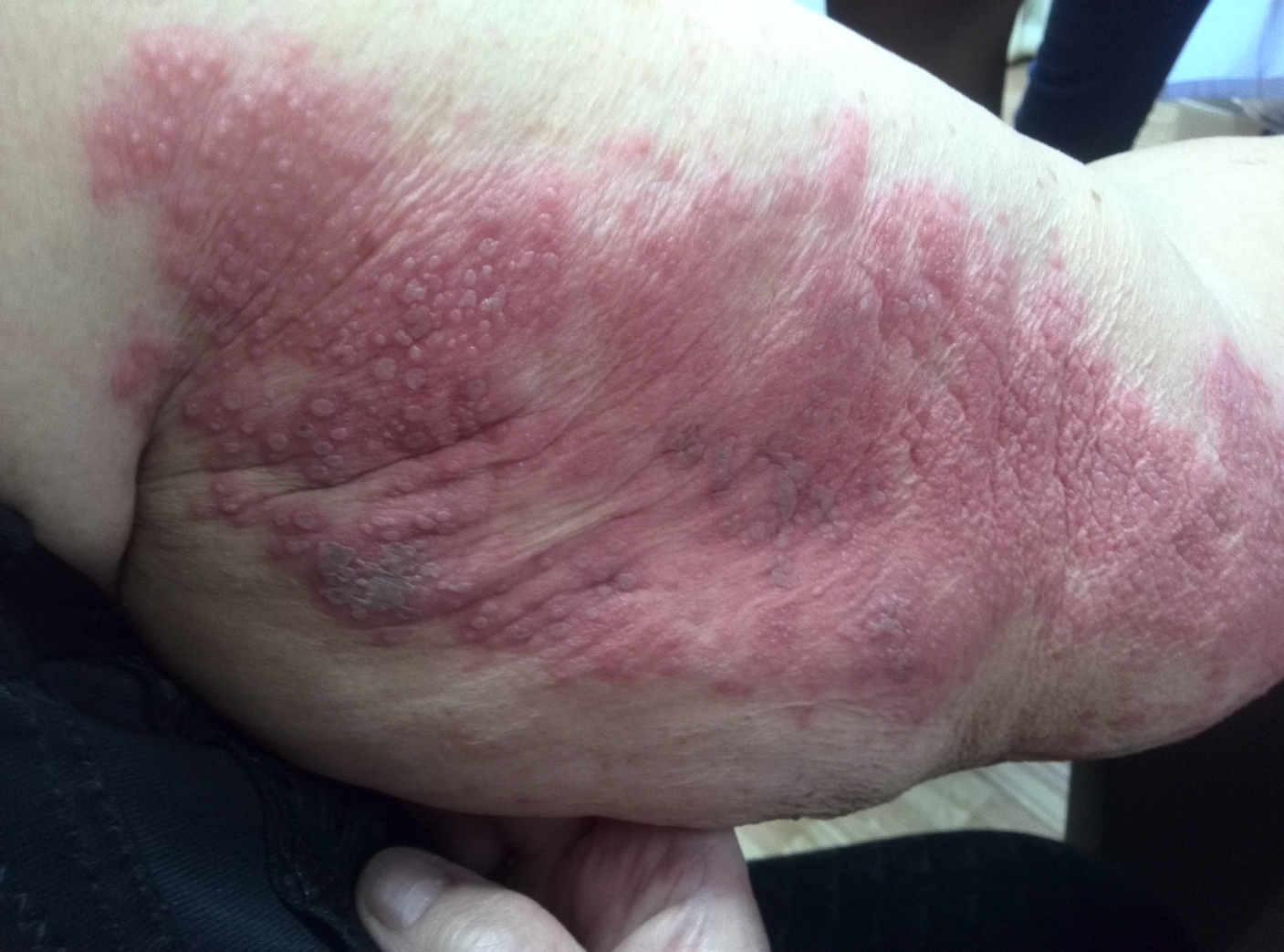 Задача 4При патоморфологическом исследовании биоптата кожи пациента с дерматозом, клинически проявляющимся эритемой и везикуляцией, были выявлены межклеточный отек, формирование микрополостей между кератиноцитами шиповатого слоя, расширение сосудов сосочкового слоя дермы.Каким патогистологическим процессам соответствуют выявленные изменения?Задача 5Опишите локальный статус по представленной фотографии: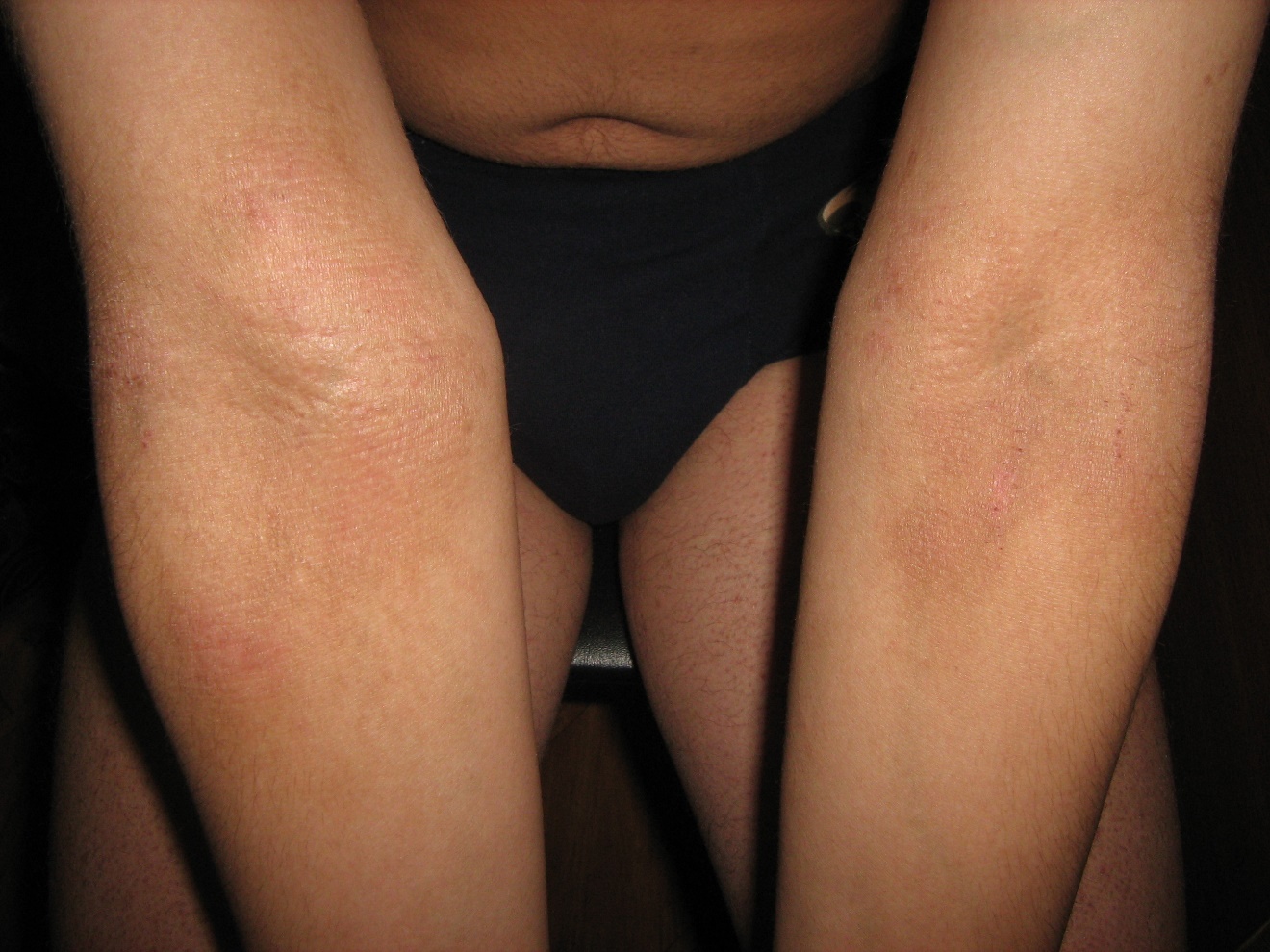 Задача 6При патоморфологическом исследовании биоптата кожи пациента с мономорфным папулезным дерматозом были выявлены удлинение сосочков дермы, утолщение шиповатого и рогового слоев эпидермиса, остатки палочковидных ядер в клетках рогового слоя.Каким патогистологическим процессам соответствуют выявленные изменения?Задача 7Опишите локальный статус по представленной фотографии, какой метод исследования и с какой целью проводится в подобных случаях: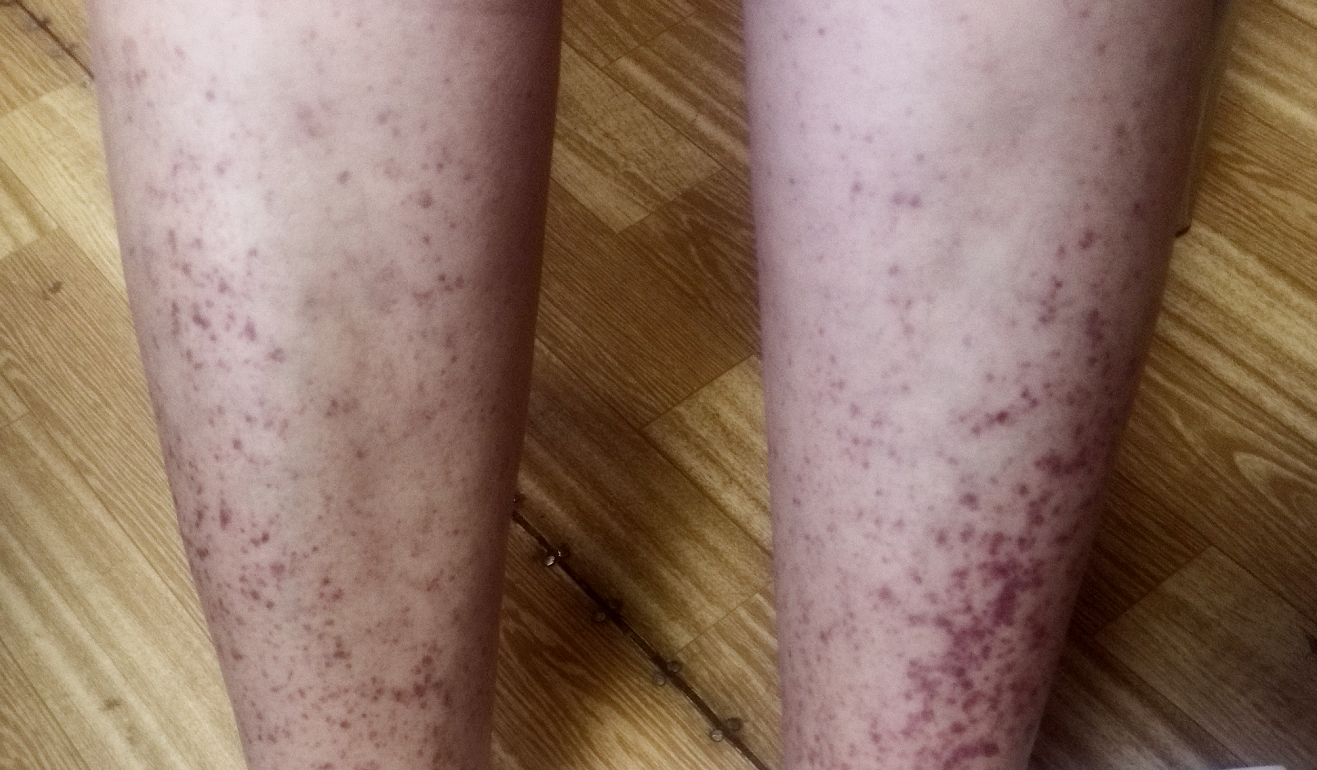 Задача 8Опишите локальный статус по представленной фотографии, какие методы исследования проводятся в подобных случаях: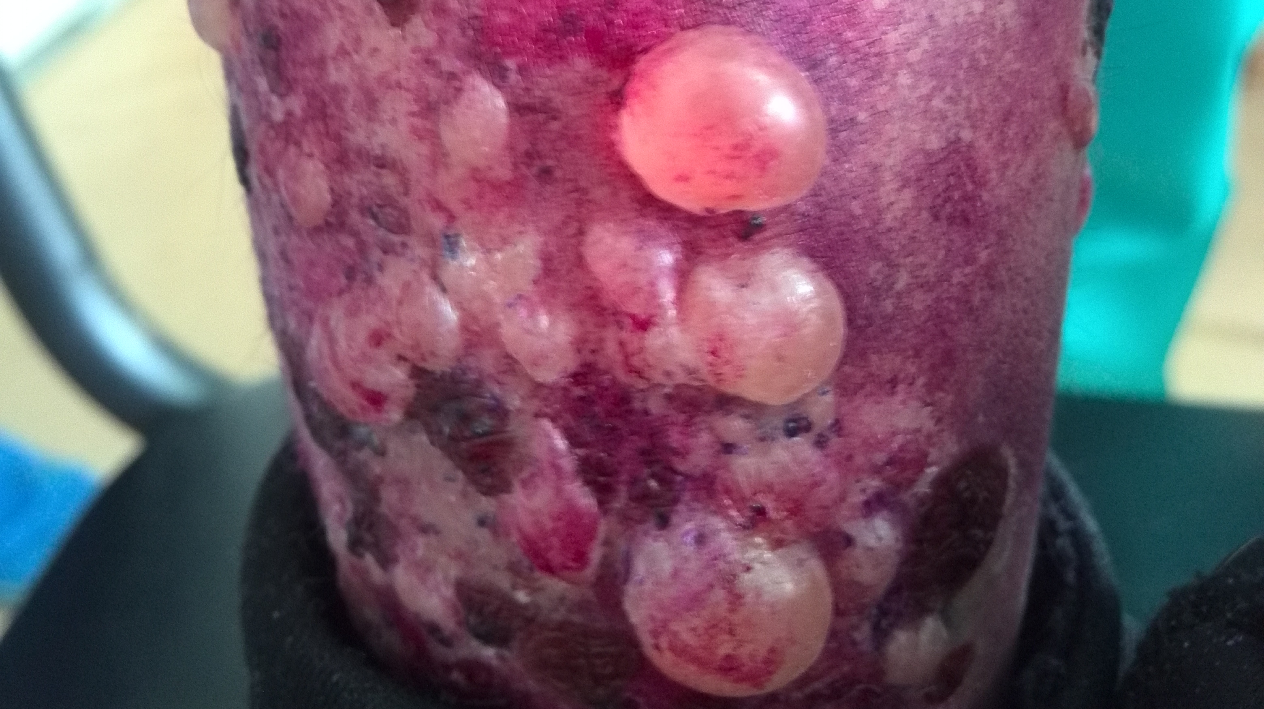 Тема 2. Аллергодерматозы (аллергический контактный дерматит, экземы, токсидермии, крапивница). Профессиональные дерматозы физической этиологии и химической этиологии. Профессиональный отбор при аллергодерматозах..Оценочные материалы текущего контроля успеваемости Вопросы для устного опроса:Дифференциальный диагноз простого и аллергического контактного дерматита.Профессиональные дерматозы от воздействия физических факторов.Классификация аллергодерматозов.Экзема. Классификация. Этиопатогенез. Клиника. Дифференциальный диагноз отдельных клинических разновидностей (истинной, микробной, себорейной).Токсидермии. Этиопатогенез. Клиника. Дифференциальный диагноз.Крапивница. Классификация. Этиопатогенез, клиника, диагностика.Профессиональные дерматозы химической этиологии: от воздействия первичных раздражителейот воздействия углеводородоваллергические профессиональные дерматозыПонятие о профессиональных стигмах.Этиопатогенез профессиональных заболеваний кожи аллергической природы. Особенности клинических проявлений и течения профессиональных заболеваний кожи: аллергического контактного дерматитаэкземытоксидермий.10. Критерии установления медицинских противопоказаний для работников, страдающих аллергодерматозами и работающих в условиях воздействия вредных и опасных производственных факторов. 
Тестовые заданияВариант 1В ответ на воздействие на кожу концентрированной серной кислоты возникает:Простой контактный дерматитАллергический контактный дерматитТоксидермияЭкземаКакая из профессиональных стигм возникает при длительном воздействии трения или давления на определенные участки кожи:ПигментацияТрещины ОмозолелостиВнедренияДля истинной экземы характерны:Моновалентная сенсибилизация, распространенные мономорфные высыпания, сопровождающиеся зудомПоливалентная сенсибилизация, распространенные полиморфные высыпания, сопровождающиеся зудомПоливалентная сенсибилизация, полиморфные высыпания, располагающиеся по месту контакта с раздражителемМоновалентная сенсибилизация, распространенные полиморфные высыпания, возникающие после поступления раздражителя внутрьПустулезная токсидермия возможна при профессиональном контакте с:Продуктами нефтепереработкиАнтибиотикамиПоливинилхлоридомГалогенамиПервичные морфологические элементы характерные для токсидермии:ПятнаВолдыриПапулыВсе перечисленныеОсновные меры профилактики профессиональных дерматозов:Учет и анализ заболеваемостиПредварительные и периодические медицинские осмотрыДиспансеризацияВсе перечисленное Причиной простого контактного дерматита являются:Щелочи высокой концентрацииЛекарственные веществаЛакокрасочные изделияВоздействие углеводородовПрофессиональной стигмой производственных загрязнений угольной или металлической пылью являются:ПигментацииОтложенияОкрашиванияВнедренияКакая из перечисленных стадий экзематозного процесса является необязательной:КрустознаяЭритематознаяПустулезнаяВезикулезнаяДля профессиональной экземы характерно:Поражение лицаРецидивы во время отпускаСвязь с психотравмамиПоражение кистей и предплечийКакими высыпаниями характеризуется крапивница:ПапуламиВолдырямиПузырямиПузырькамиДля профессиональной экземы характерно:Улучшение вне условий труда и рецидив при очередном контакте с аллергеномПолиморфизм высыпанийЗуд и жжение к концу рабочей сменыВсе верноВариант 2Для простого контактного дерматита характерно:Сенсибилизация организма, четкость границ очагов поражения, эритемаВоздействие облигатного раздражителя, четкость границ очагов поражения, интенсивный зуд и везикуляцияВоздействие облигатного раздражителя, четкость границ очагов поражения, эритематозный или эритематозно-буллезный характер высыпанийВоздействие факультативного раздражителя, распространенный характер высыпанийКакая из перечисленных профессиональных стигм выявляется у рабочих длительно контактирующих с продуктами каменноугольной смолы и нефти:ПигментацииОмозолелостиВнедренияОграниченные гиперкератозыКакой признак не характерен для истинной экземы:Нервно-аллергический характер процессаОстрое течениеХроническое течение с частыми рецидивамиПолиморфизм сыпиЧто не характерно для крапивницы:ВолдыриЭкскориацииЗудЖжениеПри ингаляционном пути поступлении аллергена у пациента возникла розелезноуртикарная сыпь, какому диагнозу соответствуют эти данные:Истинная экземаОстрая крапивницаАллергический дерматитТоксидермияДля фиксированной эритемы характерно:Появление на коже и слизистых немногочисленных красновато-бурых с фиолетовым оттенком пятен Появление распространенных розеолезных высыпаний на кожеПоявление полиморфных высыпаний на кожеПолное разрешение высыпаний после прекращения контакта с аллергеномДля аллергического контактного дерматита характерно:Сенсибилизация организма, четкость границ очагов поражения, эритема или эритема и везикуляцияВоздействие облигатного раздражителя, четкость границ очагов поражения, интенсивный зуд и везикуляцияВоздействие облигатного раздражителя, четкость границ очагов поражения, эритематозный или эритематозно-буллезный характер высыпанийВоздействие факультативного раздражителя, распространенный характер высыпанийПоявление окрашивания, как профессиональной стигмы возможно при контакте с:БензиномСоединениями серебраУглеводородамиПоливинилхлоридомОтметьте отличительный признак себорейной экземы:Поливалентная сенсибилизацияХроническое течения с частыми рецидивамиЛокализация на лице, спине, грудиВыраженное мокнутиеК профессиональным дерматозам от воздействия углеводородов относят:Масляные угриФотодерматитТоксическую меланодермиюВсе верноВ какие сроки вероятно появление клиники лекарственной токсидермии после приема медикамента:От 1 до 21 дня1 – 3 сутки9 – 10 суткиВсе верноКакие проявления не соответствуют микробной экземе:Асимметрична Границы очагов поражения четкиеМокнутие по типу «серозных колодцев»Обильное капельное мокнутиеСитуационные задачиЗадача 1У пациента спустя 3 недели после аппендэктомии появились жалобы на высыпания, сопровождающиеся зудом. При осмотре вокруг организующегося рубца имелась яркая эритема с четкими границами, на фоне которой располагались милиарные папулы, везикулы, эрозии, капельное мокнутие. Какое заболевание возникло у пациента?Задача 2В результате обязательного предварительного медицинского осмотра работника, устраивающегося на комбинат строительных материалов, были выявлены клинико-анамнестические данные о наличии у работника хронической крапивницы с рецидивами до 4 – 5 раз в год. Какое заключение должно быть дано по результатам медицинского осмотра?Задача 3При очередном периодическом профилактическом осмотре рабочих, занятых обработкой легированных сталей были выявлены сходные жалобы на сухость и стянутость кожи кистей и объективные данные: на коже межпальцевых складок кистей, ладоней, предплечий на фоне выраженной сухости кожи и неяркой эритемы, располагались сгруппированные папуловезикулезные высыпания, единичные эрозии, серозные корочки, мелкопластинчатое шелушение, трещины. Какой диагноз можно поставить?Какими методами можно подтвердить диагноз?Каковы методы профилактики данного заболевания?Тема 3. Заболевания кожи мультифакториальной природы: атопический дерматит, псориаз, красный плоский лишай. Эпидемиология, этиопатогенез, клиника. Этиологическая роль производственных факторов: профессиональный красный плоский лишай. Профессиональный отбор при выявлении хронических рецидивирующих заболеваний кожи.Оценочные материалы текущего контроля успеваемости Вопросы для устного опроса:Атопический дерматит. Эпидемиология, этиопатогенез, классификация, клиника, диагностика, профилактика. Псориаз. Эпидемиология, этиопатогенез, классификация, клиника, диагностика, профилактика.Псориатический артрит. Псориатическая эритродермия.Красный плоский лишай. Эпидемиология, этиопатогенез, классификация, клиника, диагностика, профилактика.Профессиональный красный плоский лишай.6. Критерии установления медицинских противопоказаний для работников, страдающих хроническими дерматозами и работающих в условиях воздействия вредных и опасных производственных факторов. Тестовые заданияВариант 1К клиническим разновидностям красного плоского лишая относят:БуллезнуюПигментнуюАтрофическуюВсе верноКроме кожи, при псориазе могут поражаться:ПочкиСердцеСуставыПечень3. Что является общим для псориаза и красного плоского лишая:Поражение слизистых оболочекИзоморфная реакция (симптом Кебнера)Поражение ногтевых пластинНестерпимый зуд4. Профессиональный красный плоский лишай возникает при контакте с:Аминохиноловыми препаратамиСолями золотаПарааминосалициловой кислотойВсе верно5. Обострения атопического дерматита не зависят от:СезонностиИнсоляцииПогрешностей в диетеСтрессогенных ситуаций6. Сетка Уикхема при красном плоском лишае объясняется:Акантозом и неравномерным гранулезомНеравномерным гранулезом и гиперкератозомДиффузным полосовидным лимфоцитарным инфильтратом сосочкового слоя дермыВакуольной дистрофией базальных кератиноцитов7. Папулы при красном плоском лишае:Округлой формы, плоские, розово-фиолетового цветаПолигональные, плоские, розово-фиолетового цветаОкруглой формы, красного цвета, покрыты рыхо-сидящими чешуйкамиПолигональные, красного цвета, располагаются на разгибательных поверхностях конечностей8. Дермографизм во взрослый период атопического дерматита:БелыйКрасныйСмешанныйУртикарный9. Для прогрессирующей стадии псориаза характерно:Появление милиарных папулНаличие эритематозного венчика вокруг папулПоложительная изоморфная реакцияВсе верно10. Доказанным провоцирующим фактором для развития псориаза является:СтрессСтрептококковая инфекция миндалинЭндокринные нарушенияНарушения функции печени11. Признаками псориаза, отличающего его от красного плоского лишая являются:Мономорфная папулезная сыпьЛокализация на разгибательных поверхностях конечностейЛокализация на сгибательных поверхностях конечностейЧастое вовлечение в патологический процесс слизистых оболочек12. Какие морфологические элементы характерны для взрослого периода атопического дерматита:ЛихенизацияПапулы ПустулыВезикулыВариант 2Укажите не характерную локализацию высыпаний при атопическом дерматите для ребенка до 3 лет:ЛицоЛоктевые и коленные сгибыРазгибательные поверхности конечностейЯгодицыУкажите клинические формы псориаза:ВульгарнаяИнверснаяЭкссудативнаяВсе верноНаиболее характерный лабораторный признак атопии:ЛейкоцитозЛимфопенияВысокий уровень IgЕВысокий уровень IgAДля стационарной стадии псориаза нехарактерно:Наличие вокруг папул псевдоатрофического ободка ВороноваПрекращение появления новых высыпанийНачало разрешения в центре крупных бляшекНаличие вокруг папул эритематозного венчикаПапулы при красном плоском лишае характеризуются:Полигональной формойРозово-фиолетовым цветомПупкообразным вдавлением в центреВсем перечисленнымСреди клинических вариантов псориатического артрита наиболее часто встречается:Преимущественное поражение дистальных межфаланговых суставов кистей и стопПсориатический спондилитСимметричный полиартритАсимметричный моно- / олигоартритКлиническими проявлениями псориатического артрита являются:Периферический артритДактилитЭнтезитВсе верноК острым формам псориаза относят:КаплевидныйПустулезныйЭкссудативный ИнверсныйК главным диагностическим признакам атопического дерматита относят:Начало заболевания в раннем детском возрасте (до 2 лет)Белый дермографизмОбострение под влиянием различных провоцирующих факторвСухость кожиХарактеристика папул при экссудативном псориазе:Папулы округлой формы, красного цвета, покрыты серовато-желтыми чешуе-коркамиПапулы округлой формы, красного цвета, покрыты рыхло сидящими серебристо-белыми чешуйкамиПапулы округлой формы, медно-красного цвета с периферическим шелушением Папулы округлой формы розово-красного цвета с шелушением на поверхностиДополнительными диагностическими критериями атопического дерматита являются:Сухость кожиСезонность обостренийСимптом Денье-МорганаВсе верноК типичным поражениям ногтевых пластин при псориазе не относят:ОнихорексисСимптом «наперстка»ОнихолизисСимптом «масляного пятна»Ситуационные задачиЗадача 1На прием к дерматовенерологу обратилась женщина 28 лет с жалобами на распространенные высыпания, сопровождающиеся интенсивным зудом. Из анамнеза известно, что около двух месяцев назад пациентка перенесла операцию, что явилось для нее сильным стрессом. Наследственный анамнез по кожным заболеваниям не отягощен. Объективно: кожный патологический процесс распространенный симметричный с преимущественной локализацией на слизистой оболочке рта (преимущественно на щечной поверхности по линии смыкания зубов), где имеются беловатые милиарные папулы, группирующиеся в сетчатый рисунок; сгибательной поверхности рук, коже туловища, передней поверхности голеней, где высыпания представлены милиарными и лентикулярными папулами розово-фиолетового цвета, полигональной формы с пупкообразным вдавлением в центре.Каков предполагаемый диагноз?Какими методами его можно подтвердить?Может ли это заболевание провоцироваться факторами производственной среды?Что явилось вероятным провоцирующим фактором в данном случае?Задача 2На прием к дерматовенерологу обратилась девушка 15 лет с жалобами на распространенные высыпания, сопровождающиеся умеренным периодическим зудом. Из анамнеза известно, что пациентка страдает хроническим тонзиллитом и высыпания возникли на фоне обострения тонзиллита. Объективно: кожный патологический процесс распространенный симметричный, представлен многочисленными ярко-красными папулами с незначительным шелушением по всей поверхности, окруженными эритематозным венчиком.Каков предполагаемый диагноз?Какими специальными методами диагностики можно подтвердить диагноз?Что явилось провоцирующим фактором в данном случае?Задача 3У мужчины 53 лет около полугода назад появились высыпания на передней поверхности голеней, сопровождающиеся интенсивным зудом. Другие заболевания и прием лекарственных средств больной отрицает. Общее состояние удовлетворительное.Объективно: на коже передне-боковых поверхностей голеней гиперкератотические бляшки фиолетового цвета, возвышающиеся над поверхностью кожи. На слизистой оболочке ротовой полости серо – белые очаги незначительно возвышаются над уровнем слизистой. Другие участки кожи свободны от высыпаний. Ногти не изменены. Поставьте предварительный клинический диагноз.Какой метод позволит подтвердить диагноз?Тема 4. Заболевания кожи аутоиммунной природы: локализованная склеродермия, хроническая красная волчанка, акантолитическая пузырчатка. Этиопатогенез, клиника. Профессиональный отбор при выявлении аутоиммунных заболеваний кожи. Рубежный контроль. Оценочные материалы текущего контроля успеваемости Вопросы для устного опроса:Локализованная склеродермия. Эпидемиология, этиопатогенез, классификация, клиника, диагностика, профилактика.Хроническая красная волчанка. Эпидемиология, этиопатогенез, классификация, клиника, диагностика, профилактика.Акантолитическая пузырчатка. Эпидемиология, этиопатогенез, классификация, клиника, диагностика, профилактика.Витилиго. Этиопатогенез, классификация, клиника, диагностика. Профессиональное витилиго. Профессиональный отбор при выявлении аутоиммунных заболеваний кожи.6. Критерии установления медицинских противопоказаний для работников, страдающих хроническими дерматозами и работающих в условиях воздействия вредных и опасных производственных факторов. Тестовые заданияВариант 1К клиническим разновидностям локализованной склеродермии относят:БляшечнуюЛинейнуюБолезнь белых пятенВсе верноПервичный морфологический элемент при локализованной склеродермии:ПятноПапулаРубцовая атрофияГипертрофический рубецПрофилактика обострений хронической красной волчанки включает:Ношение головных уборовРегулярные аппликации фотозащитных кремов Ношение закрытой одеждыВсе верноСклеродермоподобные изменения в коже возможны при контакте с:Хловинилом Органическими растворителямиПищевыми добавками (витамин К, L-триптофан)Все верноДля анамнеза больных кожной красной волчанкой не характерно:Преимущественное поражение женщин молодого и среднего возрастаСопутствующие заболевания печени с нарушениями порфиринового обмена и выраженной сенсибилизацией к УФ-лучамПовышенная чувствительность к УФ-лучамНаличие очагов хронической инфекцииСимптом Асбо-Хансена характеризует:Краевую отслойку эпидермиса при потягивании пинцетом за обрывок пузырной покрышкиНаличие рогового шипика на оборотной стороне чешуйкиУвеличение площади пузыря при надавливании на его покрышкуБолезненность при надавливании на центр папулыПервичным морфологическим элементов при вульгарной пузырчатке является:Субэпидермальный пузырьВнутриэпидермальный пузырьСубкорнеальный пузырьПузыри могут образовываться на любом из уровнейНазовите клинические разновидности хронической красной волчанки:ДискоиднаяЦентробежная эритема БиеттаГлубокая форма Капоши-ИргангаВсе верноПоказателем активности очагов при локализованной склеродермии является:Наличие субъективных ощущенийНаличие эритематозного венчика вокруг очаговЯркая эритема в очагеЛиловый венчик по периферии очаговПри какой из клинических разновидностей акантолитической пузырчатки не поражается слизистая оболочка полости рта:ВульгарнойВегетирующейЛистовиднойСеборейнойВ патогенезе дискоидной красной волчанки имеет значение:Очаги хронической инфекцииАутоиммунные нарушенияИнсоляцияВсе верноКакое из лабораторных исследований необходимо провести для подтверждения диагноза вульгарной пузырчатки:Мазки-отпечатки на клетки ТцанкаКлинический анализ крови Посев содержимого пузыря на флоруИсследование содержимого пузыря на эозинофилиюВариант 2В каком слое эпидермиса развивается первичный элемент при истинной пузырчатке:ЗернистомШиповатомБазальномБлестящемКакой из существующих клинико-диагностических приемов является наиболее ценным для подтверждения диагноза истинной пузырчатки:Проба ЯдассонаПроба БальцераСимптом НикольскогоСимптом КебнераНазовите клинические разновидности акантолитической пузырчатки:Вульгарная СеборейнаяЛистовиднаяВсе верноКакой процесс лежит в основе клинических проявлений локализованной склеродермии:АкантозДерматосклерозЛихенизацияАкантолизПри каком из заболеваний противопоказана работа на открытом воздухе:Бляшечная склеродермияБолезнь белых пятенДискоидная красная волчанкаВсе верноКакой из признаков является кардинальным для дискоидной красной волчанки:ЭритемаФолликулярный гиперкератозРубцовая атрофияВсе верноКакое из перечисленных заболеваний обостряется после инсоляции:Вульгарная пузырчаткаБляшечная склеродермияДискоидная красная волчанкаВсе верноКакое из перечисленных заболеваний часто дебютирует с поражения слизистой оболочки полости рта:Вульгарная пузырчаткаДискоидная красная волчанкаБляшечная склеродермия Себорейная пузырчаткаУкажите клинический симптом, характеризующий начало бляшечной склеродермии:Очаги цвета слоновой кости, плотные на ощупьЭритематозные пятна, окруженные фиолетовым венчикомЭритематозно-сквамозные пятнаОчаги атрофииКакой из симптомов характерен для дискоидной красной волчанкиСимптом Бенье-МещерскогоСимптом «папиросной бумаги»Симптом НикольскогоСимптом ЯдассонаДля какой из форм хронической красной волчанки не характерна атрофия:ДискоиднойГлубокой формы Капоши-ИргангаЦентробежная эритема БиеттаДиссеминированной Основным патогистологическим признаком вульгарной пузырчатки является:ПаракератозПапилломатозАкантозАкантолизСитуационные задачиЗадача 1На прием обратился больной 50 лет, строитель, с жалобами на высыпания на лице, очаги облысения на голове. Болен 4 года. Начало заболевания связывает с частыми ангинами. Процесс на лице обостряется в летнее время, носит прогрессирующий характер. При осмотре: на коже щек, ушных раковин располагаются эритематозные очаги, резко отграниченные от окружающей кожи, полициклических очертаний, покрытые серовато-белыми, сухими, плотно сидящими чешуйками. При отделении чешуек пинцетом на их оборотной стороне отмечаются шиповидные выступы, приуроченные к расширенным фолликулам кожи. На некоторых бляшках со слабо выраженным шелушением видны роговые пробки в виде сероватых точек, закрывающих устья фолликулов. На волосистой части головы в теменной области имеется два небольших очага поражения округлых очертаний, в центре их – гладкий, участок рубцовой атрофии, вокруг него ободок плотно прилегающих бело-серых чешуек и снаружи узкий венчик эритемы, волосы в очаге отсутствуют. При поскабливании в очагах на коже лица отмечается болезненность.Сформулируйте диагноз.Какие специальные методы исследования, описанные в задаче, позволяют подтвердить диагноз?Наметьте мероприятия по профилактике рецидивов заболевания.Задача 2У работника газоспасательной службы диагностировано заболевание кожи, которое дебютировало с поражения слизистой оболочки полости рта в виде длительно существующих эрозий, сопровождавшихся выраженной болезненностью, ограничением приема пищи, гиперсаливацией. Позднее в патологический процесс вовлеклась кожа туловища и конечностей, где появились пузыри на фоне неизмененной кожи, длительно не эпителизирующиеся болезненные эрозии, окруженные обрывками пузырной покрышки. При потягивании на обрывки пузырной покрышки пинцетом в сторону видимо неизмененной кожи имелась отслойка эпителиального лоскута на 7 – .Клинические проявления какого заболевания описаны?Какой диагностический прием использован, чем он объясняется? Какие еще симптомы будут положительны при этом заболевании? Является ли диагностированный дерматоз медицинским противопоказанием для работы в газоспасательной службе?Задача 3На консультацию дерматовенеролога был работник предприятия по производству фосфорорганических соединений. Из анамнеза известно, что на 1,5 месяца назад у него появились болезненные эрозии на слизистой оболочке полости рта, лечение у стоматолога оказалось безрезультатным. При осмотре: патологический процесс локализован на слизистой оболочке рта, где на фоне неизмененной слизистой имеются ярко-красного цвета эрозии. Предположите диагноз. Какие методы лабораторной диагностики следует провести для его подтверждения? Является ли установление этого диагноза противопоказанием для работы на предприятии по производству фосфорорганических соединений?Модуль 2. Инфекционные и паразитарные дерматозыТема 5. Грибковые заболевания кожи (кератомикозы; микозы кистей и стоп, онихомикозы; трихомикозы, кандидозы). Клиническая и лабораторная диагностика. Профессиональные микозы. Учет и регистрация случаев грибковых заболеваний кожи. Профилактика грибковых заболеваний.Оценочные материалы текущего контроля успеваемости Вопросы для устного опроса:Классификация грибковых заболеваний кожи.Отрубевидный лишай. Эпидемиология. Этиопатогенез. Клиника, диагностика, профилактика.Микроспория. Эпидемиология. Этиопатогенез. Классификация. Клиника, диагностика, профилактика.Поверхностная трихофития. Эпидемиология. Этиопатогенез. Классификация. Клиника, диагностика, профилактика.Инфильтративно-нагноительная трихофития. Эпидемиология. Этиопатогенез. Классификация. Клиника, диагностика, профилактика.Микозы кистей и стоп. Онихомикозы. Эпидемиология. Этиопатогенез. Классификация. Клиника, диагностика, профилактика.Кандидозы. Эпидемиология. Этиопатогенез. Классификация. Клиника, диагностика, профилактика.Лабораторная диагностика грибковых заболеваний.Учет и регистрация случаев грибковых заболеваний кожи. Профилактика грибковых заболеваний.Тестовые заданияВариант 1Возбудителем зоонозной микроспории является:Microsporum canisMicrosporum ferrugineumMicrosporum nanumMicrosporum fulvum Для диагностики вида возбудителя микроспории применяют:Микроскопический методКультуральный методОсмотр в лучах лампы ВудаВсе верно Для какого вида грибов характерно расположение спор относительно волоса по типу endotrix:Trichophyton verrucosumMicrosporum lanosumMicrospoum canisTrichophyton violaceum Для профилактики инфильтративно-нагноительной трихофитии применяют:Вакцинацию крупного рогатого скота против трихофитииРанняя диагностика трихофитииЭпидемиологический анализ каждого случая трихофитииВсе верно Для зоонозной микроспории с поражением волосистой части головы характерно:Образование гнойного инфильтрата вокруг волосяных фолликуловНизкое на разном уровне обламывание волос в очаге пораженияОбламывание волос на 5 –  от уровня кожи на одинаковом уровнеНизкое обламывание волос с образованием очажков атрофии При кандидозе вследствие воздействия профессиональных факторов патологический процесс локализуется на:КистяхЛицеВ крупных складкахВсе верно Возбудителем антропонозной микроспории является:Microsporum canisMicrosporum ferrugineumMicrosporum nanumMicrosporum lanosumУкажите принципы диагностики микозов:Сбор эпидемиологического анамнезаЛюминесцентный методМикроскопический методВсе верно Источником заражения руброфитией является:ЧеловекКошкаКрупный рогатый скотГрызуны Возбудителем разноцветного лишая является:Trichophyton rubrumMalassesia furfurTrichophyton violaceumMicrosporum canisДля микроспории волосистой части головы наиболее характерно:ЭритемаШелушениеМикровезикуляцияОбламывание волос Предрасполагающими факторами к развитию кандидозов относят:Сопутствующие эндокринопатииНерациональная антибиотикотерапияЗаболевания и состояния, сопровождающиеся иммуносупрессиейВсе верно Вариант 2Возбудителем микоза стоп со стертой клинической картиной наиболее часто является:Trichophyton mentagrophytesTrichophyton rubrumTrichophyton violaceumTrichophyton verrucosum Какой из трихомикозов относится к профессиональным заболеваниям в сельском хозяйстве:Зоонозная микроспорияПоверхностная трихофитияАнтропонозная микроспорияИнфильтративно-нагноительная трихофитияКолонии Microsporm canis характеризуются:Рост колоний на 3 – 5 день посева, колонии белые, пушистыеРост колоний на 7 – 10 день посева, колонии плоские, кожистые, дают коричневый пигментКолонии бархатистые желтовато-коричневые с кратерообразным углублениемМедленно растущие фиолетовые кожисты радиально складчатые колонииРазвитию профессионального микоза стоп способствуют:Повышение температуры воздушной средыПовышенная влажностьРезкие перепады температурВсе верноИсточниками заражения при поверхностной трихофитии являются:КошкиКрупный рогатый скотЧеловекМышевидные грызуны При осмотре очагов поражения больного с микроспорией в лучах лампы Вуда:Свечения не бываетИзумрудно-зеленое свечениеТусклое зеленовато-желтое свечениеЗолотисто-желтое свечениеВозбудителем микоза стоп, характеризующегося острыми воспалительными изменениями, пузырьками, эрозиями является:Trichophyton mentagrophytesTrichophyton rubrumTrichophyton violaceumTrichophyton verrucosumРазвитию онихомикозов способствуют:Облитерирующие заболевания сосудов нижних конечностейПожилой возрастЭндокринопатииВсе верноПри осмотре очагов поражения больного отрубевидным лишаем в лучах лампы Вуда:Свечения не бываетИзумрудно-зеленое свечениеТусклое зеленовато-желтое свечениеЗолотисто-желтое свечениеДля какого заболевания с поражением волосистой части головы характерна рубцовая алопеция:Зоонозная микроспорияИнфильтративно-нагноительная трихофитияХроническая черноточечная трихофитияПоверхностная трихофития волосистой части головы Микроскопическая диагностика микозов предусматривает:Исследование нативного препаратаИсследование препарата, окрашенного по ГрамуИсследование препарата с 40% молочной кислотойИсследование препарат с 30% раствором щелочиКолонии Microsporm ferrugineum характеризуются:Рост колоний на 3 – 5 день посева, колонии белые, пушистыеРост колоний на 7 – 10 день посева, колонии плоские, кожистые, дают коричневый пигментКолонии бархатистые желтовато-коричневые с кратерообразным углублениемМедленно растущие фиолетовые кожисты радиально складчатые колонииСитуационные задачиЗадача 1Под наблюдением дерматовенеролога находится женщина 32 лет, которая обратилась с жалобами на высыпания, не сопровождающиеся субъективными ощущениями. Больной себя считает около 2 недель. Сопутствующее заболевание: аутоиммунный тиреоидит. Недавно вместе с сыном 5 лет переехали в дом к матери. Объективно: кожный патологический процесс локализован на коже правого плеча и предплечья, где имеются два эритематозно-сквамозных очага диаметром до , округлой формы с четкими границами. При осмотре очагов в лучах лампы Вуда свечения не было. При микроскопии чешуек с очагов поражения был обнаружен мицелий грибов. При посеве патологического материала на среду наблюдался рост бархатистых желтовато-коричневых колоний с кратерообразным углублением в центре, соответствующих грибу Trichophyton tonsurans.Каков диагноз? Кто является источником заражения, и какой инкубационный период при этом заболевании? Какие профилактические и организационные мероприятия должны быть проведены?Задача 2При осмотре детей в детском саду у ребенка на волосистой части головы был выявлен очаг округлых очертаний диаметром до  в пределах которого отмечались обломанные волосы высотой до 1  - , мелкопластинчатое шелушение. Осмотрена дерматовенерологом, свечения в лучах лампы Вуда не было, при микроскопии чешуек с очага поражения обнаружен мицелий грибов, микроскопия волос – поражение по типу endothrix. Микологическое исследование исследование выявило медленно растущие на среде колонии фиолетового цвета, кожистые, радиально складчатые, соответствующие Trichophyton violaceum.Каков диагноз? Кто является источником заражения, и какой инкубационный период при этом заболевании? Какие профилактические и организационные мероприятия должны быть проведены?ЭТАЛОН ОТВЕТА: Поверхностная антропонозная трихофития волосистой части головы. Источником заражения является больной человек, инкубационный период 5 – 7 дней.Необходимые мероприятия:Непосредственно после выявления очага на волосистой части головы ребенка изолируют.Направляют на консультацию дерматовенеролога, который подтверждает диагноз.На больного трихофитией врачом-дерматовенерологом оформляется форма N 089/у-кв "Извещение о больном с вновь установленным диагнозом сифилиса, гонореи, трихомоноза, хламидиоза, герпеса урогенитального, аногенитальными бородавками, микроспории, фавуса, трихофитии, микоза стоп, чесотки".В журнале учета инфекционных заболеваний детского сада делается запись о случае трихофитии.До выздоровления ребенка не допускают в дошкольное учреждение.Не позднее чем через три часа после выявления больного проводят текущую дезинфекцию, ответственность за которую несет медицинский персонал детского сада.В первые три дня после выявления больного трихофитией ребенка медицинским персоналом дошкольного учреждения осматривают всех контактных.В детском саду устанавливают наблюдение за детьми с обязательным осмотром кожного покрова и волосистой части головы в течение 21 дня с периодичностью 1 – 2 раза в неделю с отметкой в документации (ведется лист наблюдения). Заключительную дезинфекцию проводят после госпитализации ребенка. Заявка на заключительную дезинфекцию в детском саду подается медицинским работником организации дерматовенерологического профиля.Задача 3В классе начальной школы выявлено 2 случая поверхностной антропонозной трихофитии волосистой части головы и 2 случая поверхностной антропонозной трихофитии гладкой кожи. Какие профилактические и организационные мероприятия должны быть проведены в детском саду?Тема 6. Пиодермии. Этиопатогенез, классификация, клиническая и лабораторная диагностика. Учет и регистрация случаев инфекций кожи и подкожной клетчатки. Роль предварительных и периодических медицинских осмотров в предупреждении распространения инфекций кожи и подкожной клетчатки.Оценочные материалы текущего контроля успеваемости Вопросы для устного опроса:Микрофлора кожи здорового человека.Этиопатогенез и классификация пиодермий.Поверхностные стафилодермии:ОстиофолликулитФолликулитСикозВезикулопустулезПузырчатка эпидемическая новорожденныхДерматит эксфолиативный новорожденныхСиндром стафилококковой обожженной кожиГлубокие стафилодермии:Фолликулит глубокийФурункулКарбункулГидраденитАбсцессы множественные у детейПоверхностные стрептодермии:Импетиго кольцевидноеИмпетиго буллезноеИмпетиго щелевидноеПанариций поверхностныйПростой лишайГлубокие стрептодермии:Эктима вульгарнаяЭктима прободающаяСтрептостафилодермии:Импетиго стрептостафилококковоеЛабораторная диагностика пиодермий.Учет и регистрация случаев инфекций кожи и подкожной клетчатки. Роль предварительных и периодических медицинских осмотров в предупреждении распространения инфекций кожи и подкожной клетчатки.Тестовые заданияВариант 1Какие микроорганизмы вызывают пиодермиты:Staphylococcus aureusStaphylococcus saprophyticusStaphylococcus epidermidisВсе верноВолосяные фолликулы поражаются при:Буллезном импетигоПростом лишаеЭктиме вульгарнойСикозеПервичным морфологическим элементом при стрептококковом импетиго является:Фолликулярная пустулаФликтенаВезикулаПапулаВходными воротами инфекции при эпидемической пузырчатке чаще является:Участки мацерацииМикротравмы кожиМеста инъекцийПупочная ранкаУкажите среди перечисленных глубокую форму стрептодермии:Сикоз вульгарныйКарбункулЭктима вульгарнаяГидраденитФликтена является основным морфологическим элементом:Сикоз вульгарныйГидраденитФурункулезИмпетиго вульгарноеКакие микроорганизмы вызывают стрептодермии:Streptococcus pyogenesStreptococcus viridansStreptococcus dysgalactiae group CВсе верноЭккриновые потовые железы поражаются при:ФурункулеАбсцессах множественных у детейЭпидемической пузырчатке новорожденныхФолликулитахПузырчатка эпидемическая новорожденных возникает в срок:К концу 1 – 2 суток жизниНа 3 – 6 день после рожденияСуществует при рожденииК концу 2 недели жизниСтафилококк на коже поражает преимущественно:Волосяные фолликулыПоверхностные слои эпидермисаСальные железыПотовые железыКакие экзогенные факторы имеют значение в развитии пиодермий:МикротравмыЗагрязнение кожиПерегреваниеВсе верноК осложнениям при локализации фурункула на коже головы и шеи не относят:Тромбофлебит мозговых сосудовСепсисГнойный перикардитМенингитВариант 2Стрептококки характеризуются следующими свойствами:грамположительныеСпор не образуютАэробы Все верноПри каком заболевании поражаются устья эккринных потовых желез:ФолликулитВезикулопустулезГидраденитМножественные абсцессы у детейАпокриновые потовые железы поражаются при:ВезикулопустулезеГидраденитеМножественных абсцессах у детейКарбункулеКакая из разновидностей пиодермий не встречается у детей:ФурункулБуллезное импетигоСикозВезикулопустулезКакой из признаков не характерен для стрептодермий:Приуроченность к сальным и потовым железамПустулы имеют дряблую покрышкуПриуроченность к складкам кожи естественным отверстиямСерозное содержимое пустулыВ профилактике пиодермий имеет значение:Учет и анализ заболеваемостиСанитарно-просветительная работаУкрепление физического состояния населенияВсе верноСтафилококки характеризуются следующими свойствами:ГрамположительныеФакультативные анаэробыКапсулы и споры не образуютВсе верноКакая из перечисленных пиодермий не связана с придатками кожи:ФурункулЭпидемическая пузырчатка новорожденныхМножественные абсцессы у детейВезикулопустулезС какого возраста возможно развитие гидраденита:С рожденияС наступлением пубертатаС первого года жизниПреимущественно встречается в пожилом возрастеУкажите факторы естественной резистентности кожи к пиококкам:Целостность рогового слояКислая pH кожной поверхностиФизиологическая десквамацияВсе верноКакой из признаков не характерен для стафилодермий:Приуроченность к сальным и потовым железамПустулы имеют напряженную покрышкуСодержимое пустулы гнойноеПриуроченность к складкам кожи и естественным отверстиямДля профилактики пиодермий не применяется:Профилактическое лечениеУчет и анализ заболеваемостиСанитарно-просветительная работаУкрепление физического состояния населенияСитуационные задачиЗадача 1На прием к дерматовенерологу обратился больной 48 лет с жалобами на болезненное уплотнение кожи верхней губы. Беспокоит озноб и чувство недомогания. Из анамнеза известно: болен в течение 5 дней, начало заболевания связывает с бритьем, занимался самолечением. Через два дня появился инфильтрат, кожа над ним покраснела. Температура тела увеличилась до 37,4 °С. Больного стали беспокоить головные боли, общее недомогание. Объективно: На коже носогубного треугольника имеется узел, болезненный при пальпации. Кожа над ним синюшно-красного цвета. Подчелюстные лимфатические узлы увеличены, болезненны.Поставьте диагноз. К какой группе относится заболевание? Укажите возможные осложнения. Укажите необходимые мероприятия в данном случае.Задача 2На прием к дерматовенерологу обратилась женщина 30 лет. Работает няней в детском саду. Жалобы на высыпания на коже лица, сопровождающиеся незначительным зудом. Считает себя больной в течение 2 дней. Самостоятельно смазывала высыпания салициловым спиртом без эффекта. Объективно: кожный патологический процесс носит локализованный характер. На коже лица в области щек, подбородка на фоне разлитой эритемы множество фликтен, серозно-гнойных корочек, эрозий.Поставьте диагноз. Каковы профилактические мероприятия?Задача 3У ребенка 3 лет, посещающего детский сад, появились высыпания на коже конечностей. Болен в течение 3 дней. Общее состояние удовлетворительное. При осмотре: кожный патологический процесс с преимущественной локализацией на коже разгибательных поверхностей конечностей, где имеются немногочисленные пузыри диаметром до , эрозии диаметром до , серозные корки.Поставьте диагноз. Каковы профилактические мероприятия?Тема 7. Туберкулез кожи, лепра. Эпидемиология, этиопатогенез, клиническая и лабораторная диагностика. Профессиональный туберкулез кожи. Учет и регистрация случаев, меры по ограничению распространения инфекционных заболеваний, представляющих опасность для окружающих.Оценочные материалы текущего контроля успеваемости Вопросы для устного опроса:Туберкулез кожи. Эпидемиология, этиопатогенез, классификация, клиническая и лабораторная диагностика. Локализованные формы туберкулеза кожи: Туберкулезная волчанкаСкрофулодермаБородавчатый туберкулез кожиМилиарно-язвенный туберкулез кожиДиссеминированные формы туберкулеза кожи:Папуло-некротический туберкулез кожиИндуративная эритема БазенаЛихеноидный туберкулез кожиПрофессиональный туберкулез кожи (трупный бугорок, бородавчатый туберкулез кожи).Лепра. Эпидемиология, этиопатогенез, классификация, клиническая и лабораторная диагностика. Лепроматозный тип лепрыТуберкулоидный тип лепрыНедифференцированный тип лепрыДиморфный тип лепрыУчет и регистрация случаев, меры по ограничению распространения инфекционных заболеваний, представляющих опасность для окружающих.Тестовые заданияВариант 1К локализованным формам туберкулеза кожи относят:Индуративная эритема БазенаТуберкулезная волчанкаПапуло-некротический туберкулез кожиЛихеноидный туберкулез кожиВ перечень заболеваний, представляющих опасность для окружающих, входит:Туберкулез ЛепраСифилисВсе верноПри выявлении случая лепры оформляется:Форма №058/уФорма №089/у-квФорма 025/уВсе верноТуберкулезная волчанка характеризуется наличием:Плотных бугорков, положительного симптома ЯдассонаЭритемы, фолликулярного гиперкератоза, симптомом «дамского каблучка»Мягких бугорков, феноменом «яблочного желе»Узлами, склонными к распадуНаибольшей тяжестью и минимальной сопротивляемостью организма характеризуется:Лепроматозная лепраДиморфная лепраНедифференцированная лепраТуберкулоидная лепраПри лепроматозном типе лепры поражаются:Кожа и периферические нервыСлизистые оболочки верхних дыхательных путей, глазаВисцеральные органыВсе верноК профессиональному туберкулезу кожи относится:Туберкулезная волчанкаСкрофулодермаБородавчатый туберкулез кожиВсе верноБугорок при туберкулезной волчанке характеризуется:Мягкой тестоватой консистенцией, красновато-оранжевого цветаСимптомом «проваливания зонда» ПоспеловаСимптомом «яблочного желе»Все верноПервичный морфологический элемент при скрофулодерме:БугорокУзелПапулаПустулаКакая из разновидностей туберкулеза кожи всегда сочетается с другими формами туберкулеза кожи:Лихеноидный туберкулез кожиИндуративная эритема Базена Бородавчатый туберкулез кожиМилиарно-язвенный туберкулез кожиНаиболее эпидемиологически опасным типом лепры, характеризующимся выделением в окружающую среду большого количества микобактерий лепры является:Туберкулоидный тип Недифференцированный типЛепроматозный типДиморфная лепраПри туберкулоидном типе лепры поражаются:Кожа и периферические нервыСлизистые оболочки верхних дыхательных путей, глазаВисцеральные органыВсе верноВариант 2Эволюция бугорков при туберкулезной волчанке характеризуется образованием:Поверхностной язвы с нависающими краями, легко кровоточащим дном, гнойным отделяемым, тонкими нежными складчатыми рубцами Глубокой язвой правильных округлых очертаний с плотными, круглыми краями, неровным дном, покрытым гнойно-некротическим распадом, пигментированными рубцамиПоверхностной язвы с нависающими краями, легко кровоточащим дном, покрытым гнойно-некротическим распадом, пигментированными рубцамиГлубокой язвой правильных округлых очертаний с плотными, круглыми краями, неровным дном, тонкими нежными складчатыми рубцам При какой форме туберкулеза кожи первичный морфологический элемент представлен мелким желтовато-розовым бугорком конической формы с плотно сидящей чешуйкой на поверхности:Милиарно-язвенныйПапуло-некротический БородавчатыйЛихеноидныйПри какой форме туберкулеза кожи первичный элемент – малоболезненный узел синюшно-багрового цвета с локализацией чаще на голенях:СкрофулодермаИндуративная эритема БазенаМилиарно-язвенный туберкулез кожиЛихеноидный туберкулез кожиКакие методы диагностики туберкулеза кожи используют:Микроскопия с окраской патологического материала по Цилю-НильсенуИммунологическая диагностика: туберкулиновые пробы, ДиаскинтестГистологическое исследованиеВсе верноНаиболее доброкачественным типом лепры, характеризующейся высокой сопротивляемостью организма является:Лепроматозная лепраНедифференцированная лепраДиморфная лепраТуберкулоидная лепраДиффузные инфильтрации на лице, приводящие к Facies leonina характерны для:Туберкулоидной лепрыЛепроматозной лепрыДиморфной лепрыНедифференцированной лепрыМилиарно-язвенный туберкулез кожи характеризуется:Возникновением у ослабленных больныхОчаги образуются путем аутоинокуляции возбудителя в кожу из мокроты, кала, мочиОчаги располагаются вокруг естественных отверстийВсе верноПервичный морфологический элемент при папуло-некротическом туберкулезе кожи:Бугорок ПапулаПустулаУзелИзлюбленная локализация при скрофулодерме:Приурочена к скоплениям лимфоузловКожа голенейКожа туловищаКожа лицаКакая из форм туберкулеза кожи разрешается бесследно:СкрофулодермаИндуративная эритема БазенаЛихеноидный туберкулезПапуло-некротический туберкулез Анестезия высыпаний имеет место при:Туберкулоидной лепреНедифференцированной лепреДиморфной лепреЛепроматозной лепреНаиболее выражено поражение периферических нервов при :Туберкулоидной лепреДиморфной лепреЛепроматозной лепреНедифференцированной лепреСитуационные задачиЗадача 1Больной 39 лет, ветеринарный фельдшер, обратился к дерматовенерологу с жалобами на высыпания, сопровождающиеся болезненностью. Больным себя считает около 3 лет, когда спустя 2,5 – 3 месяца после травмы III пальца левой руки, полученной во время вакцинации животных, на тыле концевой фаланги появились высыпания, которые в течение года заняли всю кисть и предплечье, в течение последующих 2 лет заняли кожу всего плеча. Ежегодно проходит рентгенологическое исследование легких, патологических признаков выявлено не было. Объективно: кожный патологический процесс локализуется на коже левой руки (кисти, предплечья, плеча), боковой поверхности грудной клетки слева. Высыпания представлены отечной эритемой, на фоне которой множественные бугорки буровато-коричневого цвета размером с булавочную головку, небольшими поверхностными изъязвлениями дугообразной формы. Каков предположительный диагноз?Какими методами его можно подтвердить?Какова этиология заболевания?Задача 2Пациентка 67 лет обратилась с жалобами на высыпания на коже голеней, сопровождающиеся умеренной болезненностью, парестезиями. Считает себя больной в течение 8 лет, когда заметила уплотнение на правой голени до  в диаметре, заболевание медленно прогрессировало, что выражалось появлением новых очагов в коже голеней. Последнее 2 недели появилось изъязвление одного из элементов, в связи с чем обратилась к дерматовенерологу. При осмотре: в глубоких отделах кожи голеней определяется 3 узла застойно-красного цвета плотно-эластической консистенции, до  в диаметре, незначительно болезненные при пальпации. На поверхности одного из узлов имеется язвенный дефект с серозно-геморрагической коркой и скудным серозным отделяемым. На задней поверхности правой голени пальпируется узел 1,5–2 см в диаметре, кожа над ним не изменена. Пальпируются паховые и подмышечные лимфоузлы до  в диаметре — овальные, плотные, эластичные, подвижные. В ОАК – железодефицитная анемия легкой степени. Флюорограмма легких в пределах возрастной нормы. При гистологическом исследовании биоптата из очагов поражения выявлено: эпидермис с явлениями гиперкратоза, акантоза, очаговой вакуольной дистрофии. В дерме расположен крупный фокус некроза, окруженный инфильтратом из эпителиоидных клеток, лимфоцитов, плазматических клеток, эозинофилов с примесью гигантских многоядерных клеток типа Лангханса. При окраске по Цилю-Нильсену в препарате обнаружены кислотоустойчивые микобактерий.Предположите диагноз. Назовите возбудителя болезни. Задача 3Пациентка 26 лет, проходит обследование для получения разрешения на работу в Российской Федерации. Объективно: кожный патологический процесс локализован на коже лица, преимущественно в области щек, где имеется очаг неправильной формы с четкими границами, размером от 1,3×0,8 до 4×5 см, представленный эритемой с синеватым оттенком, инфильтрацией, единичными мягкими, безболезненными при пальпации бугорками красновато-коричневого цвета, серозно-геморрагическими корочками, участками атрофии. Каков предположительный диагноз?Какими специальными методами его можно подтвердить? Возможно ли получение разрешения на работу в Российской Федерации при установлении этого диагноза?ЭТАЛОН ОТВЕТА: туберкулезная волчанка. При осмотре возможно проведение витропрессии бугорков, выявляющей феномен «яблочного желе» и воспроизведение симптома Поспелова – при надавливании пуговчатым зондом на бугорок, зонд проваливается, оставляя углубление на бугорке. При подозрении на туберкулезную инфекцию пациентка направляется на обследование фтизиатра. Туберкулез относится к перечню заболеваний, представляющих опасность для окружающих, что является основанием  для  отказа  иностранным гражданам  и  лицам  без  гражданства  в  выдаче  либо  аннулировании  разрешения на  временное  проживание,  или  вида  на  жительство,  или  патента,  или  разрешения на работу в Российской Федерации.Тема 8. Вирусные заболевания кожи (простой герпес, опоясывающий герпес, вирусные бородавки, контагиозный моллюск). Профессиональные вирусные заболевания кожи: паравакцина (узелки доильщиц). Кожные проявления ВИЧ-инфекции.Оценочные материалы текущего контроля успеваемости Вопросы для устного опроса:Герпесвирусные инфекции. Характеристика семейства герпесвирусов.Простой герпес. Эпидемиология. Этиопатогенез. Клиника. Осложнения. Профилактика. Опоясывающий герпес. Эпидемиология. Этиопатогенез. Клиника. Осложнения. Профилактика.Папилломавирусы, их роль в патологии человека.Вирусные бородавки, классификация, эпидемиология, этиология, клиника, профилактика.Контагиозный моллюск. Эпидемиология, этиология, клиника, профилактика.Профессиональные вирусные заболевания кожи: паравакцина (узелки доильщиц), эпидемиология, этиология, клиника, профилактика.Кожные проявления ВИЧ-инфекции: саркома Капоши, «волосатая» лейкоплакия языка, особенности течения кандидоза, герпеса простого, герпеса опоясывающего, контагиозного моллюска, вульгарных бородавок.Тестовые заданияВариант 1. Сочетания каких из перечисленных элементов сыпи характерно для простого герпеса:Гнойнички, язвы, гнойные коркиУзелки, чешуйки, гиперпигментацияПапулы, волдыри, экскориацииПузырьки, эрозии, серозные коркиКакая разновидность первичного герпеса является наиболее опасной для жизни пациента:Первичный герпетический гингивостоматитПервичный герпетический вульвовагинитПервичный герпес новорожденныхГерпетический панарицийОсобенности клинического течения опоясывающего герпеса на фоне ВИЧ-инфекции заключаются:Развитие у молодых людейВовлечение в патологический процесс нескольких нервовСлияние пузырьков в пузыри с геморрагическим содержимымВсе верноУкажите лечебно-профилактическое мероприятие при контагиозном моллюске у ребенка:Выдавливание содержимого элементовИзоляция от здоровых детейДиатермокоагуляцияВсе верноВозникновение какого заболевания у взрослого диктует необходимость строгой изоляции его от детей:Плоские бородавкиПростой герпесОпоясывающий герпесОстроконечные бородавкиВозбудитель паравакцины (узелков доильщиц) относится к группе:ParapoxvirusOrthopoxvirusНеклассифицированные поксвирусыПаповавирусыКакой из приведенных ниже разновидностей рецидивирующего герпеса наиболее четко ассоциирован с ВИЧ-инфекцией:Абортивная форма герпесаОтечная форма герпесаЭрозивно-язвенный герпесГлютеальный герпесУкажите характерные для опоясывающего герпеса субъективные ощущения:ЗудЖжение БольВсе верноХарактеристикам герпесвирусов не соответствует:РНК-содержащие вирусыКороткий цикл репродукцииТропность к клеткам эпителиоидного рядаВыраженное цитопатическое действиеУкажите клинические признаки опоясывающего герпеса:Везикулезные высыпания на эритематозном отечном фонеОдносторонние высыпанияБолеют раз в жизниВсе верноК клиническим разновидностям вирусных бородавок не относят:ПлоскиеВегетирующиеПодошвенныеВульгарныеИсточником заражения при узелках доильщиц является:Инфицированное вымя козИнфицированное вымя коровИнфицированный человекВсе верноВариант 2Укажите наиболее характерный признак простого герпеса:Склонность к рецидивированиюХроническое, длительное течение без периодов ремиссийНачало заболевания в пожилом возрастеРемиссии при длительном пребывании в сухом и жарком климатеОсобенностями клинических проявлений инфекции, обусловленной ВПГ на фоне ВИЧ-инфекции является:Поражение кожи и слизистыхВисцеропатииМенингоэнцефалитВсе верноРезервуаром инфекции при узелках доильщиц являются:КозыОвцыКоровыВсе верноПаравакцина протекает:Без интоксикационного синдромаПроявляется немногочисленными папуло-везикулезными элементамиЭлементы сыпи располагаются на тыле кистей, разгибательной поверхности плеч и предплечийВсе верноКакое из заболеваний, развившееся в молодом возрасте может указывать на инфицирование ВИЧ:Саркома КапошиКонтагиозный моллюскВульгарные бородавкиГенитальный герпесКакие из перечисленных признаков не характерны для опоясывающего герпеса:Частые рецидивыПузырькиЭрозииНевралгииОсобенностями течения инфекции, обусловленной ВПГ на фоне ВИЧ-инфекции является:Необычная локализация высыпанийАтипичный характер морфологических элементовПерманентное течение заболевание с вовлечением в патологический процесс внутренних органовВсе верноСочетание каких морфологических элементов характерно для узелков доильщиц:Волдырь – пузырек – эрозия Бугорок – язва – рубец Папула – везикула – корочка Папула – везикула – гиперпигментация Профилактические мероприятия в очаге при паравакцине:Ветеринарный осмотр животныхЗапрет на доение коров больными женщинамиСанитарно-просветительная работа среди жителей селаВсе верноОбратное развитие узелков при паравакцине составляет:2 – 3 недели4 – 6 недель7 – 8 недельДо 3 месяцевНаиболее характерным для простого герпеса признаком являются:Эрозии полициклических очертаний с плотноэластическим инфильтратом в основанииЭрозии округлой формы без инфильтрата в основанииЭрозии полициклических очертаний без инфильтрата в основанииЭрозии округлой формы с плотноэластическим инфильтратом в основанииУкажите признак, не характерный доя простого герпеса:Склонность к рецидивированиюНаличие сгруппированных пузырьков на отечном эритематозном фонеЧастая локализация на губахРазрешение процесса с образованием рубцовСитуационные задачиЗадача 1В дерматологическое отделение кожно-венерологического диспансера поступил пациент 36 лет с жалобами на высыпания на коже правой руки, сопровождающиеся жжением, жгучей болью. Начало заболевания пациент связывает с переохлаждением. Объективно: кожный патологический процесс локализуется на коже правой аксиллярной впадины, медиальной поверхности плеча и предплечья, ладони. Высыпания локализуются по ходу лучевого нерва и представлены отечной эритемой с цианотичным оттенком на фоне которой имеются сгруппированные везикулы диаметром до , часть пузырьков имеет геморрагическое содержимое, местами отмечаются очаги некроза на месте вскрывшихся везикул.Поставьте диагноз.Назовите возбудителя заболевания.Задача 2На консультацию дерматовенеролога обратилась женщина 35 лет, работает дояркой в животноводческом хозяйстве, предъявляет жалобы на высыпания на коже рук. Больна около 8 недель. Объективно: общее состояние хорошее, на коже тыла кистей и сгибательной поверхности запястий  имеются немногочисленные элементы до 1,0 –  в диаметре, находящиеся на разных стадиях развития: эритематозные узелки, узелки со светлым периферическим кольцом, окруженные эритематозным венчиком (мишеневидные), изъязвляющиеся узелки, корочки. Регионарные лимфоузлы не увеличены.Предположите диагноз. Какие профилактические мероприятия необходимы?Задача 3Пациент 32 лет, в течение 6 лет состоит на учете в «Областном центре по профилактике и борьбе со СПИДом и инфекционными заболеваниями». Около года назад заметил появление фиолетового пятна на коже внутренней поверхности левого бедра, которое постепенно увеличилось в размерах, приобрело коричневато-фиолетовую окраску, стало возвышаться над уровнем неизменной кожи. В течение последующего месяца на коже кончика носа, рук, туловища стали появляться новые элементы. При осмотре: кожный патологический процесс распространенный симметричный. На коже лица, верхних конечностей, туловища имеются папулезные высыпания различного диаметра, округлых очертаний, коричневато-фиолетового цвета, эластической консистенции. На слизистой твердого неба имеется очаг поражения, состоящий из мелких узелков красновато-фиолетовой окраски. Предположите диагноз. Назовите возбудителя заболевания. Каким методом можно подтвердить диагноз?Тема 9. Дерматозоонозы (чесотка, педикулез, крысиный клещевой дерматит). Эпидемиология, этиопатогенез, клиническая и лабораторная диагностика, регистрация и учет случаев, профилактическое лечение. Профилактика (активное выявление больных, ликвидация очагов: дезинфекция, дезакаризация, дератизация). Рубежный контроль.Оценочные материалы текущего контроля успеваемости Вопросы для устного опроса:Чесотка. Эпидемиология, этиопатогенез, клиника, диагностика, профилактика. Профилактические мероприятия в очагах.Педикулез. Эпидемиология, этиопатогенез, клиника, диагностика, профилактика. Роль вшей в патологии человека.Крысиный клещевой дерматит. Эпидемиология, этиопатогенез, клиника, диагностика, профилактика. Профилактические мероприятия в очагах. Тестовые заданияВариант 1Росту заболеваемости чесоткой способствуют следующие факторы:Миграция населенияЛокальные войныУвеличение социально-неадаптированного контингентаВсе верноКак обозначается заболевание, вызываемое клещами Sarcoptes scabiei:ЧесоткаСаркоптозАкариазПсевдосаркоптозКакие стадии чесоточного клеща участвуют в заражении чесоткой:СамкаСамецНимфыЯйца Какова продолжительность инкубационного периода при заражении личинкой чесоточного клеща:Инкубационный период отсутствует2 недели3 недели1,5 месяцаКто из членистоногих является возбудителем крысиного клещевого дерматита:Куриный клещ Dermanyssus gallinaeТаежный клещ Ixodes persulcatusКрысины клещ Ornithonyssus bacotiКошачья блоха Ctenocephalides felisДлительность периода полного голодания Pediculus humanus capitis составляет:До 3 днейДо 5 днейДо 1 месяцаДо 10 днейОсмотр на чесотку лиц, находящихся в учреждениях системы социального обеспечения, проводится:1 раз в месяц2 раза в месяц1 раз в кварталКаждые полгодаНетипичным расположением высыпаний при чесотке у взрослого человека является:Кожа кистейКожа головыКожа локтейКожа стопОрганизационные недостатки способствующие росту заболеваемости чесоткой:ГиподиагностикаОтсутствие лабораторной диагностикиНеполная регистрация случаев чесоткиВсе верноЧем питается самка чесоточного клеща:Клетками рогового слоя эпидермисаКлетками зернистого слоя эпидермисаКлетками шиповатого слоя эпидермисаКлетками базального слоя эпидермисаК какой группе возбудителей относится крысиный клещ:Кровососущие гамазовые клещиИксодовые клещиКровососущие насекомыеКлещи домашней пылиКто является основным хозяином крысиного клеща:КошкаКрысаСобакаЧеловек Переносчиками возбудителей сыпного и возвратного тифов является:Платяная вошьГоловная вошь Платяная и головная вошьПлатяная и лобковая вшиЛица, проживающие в общежитиях, осматриваются на чесотку при заселении и в дальнейшем:Ежеквартально 1 раз в полгода1 раз в месяц1 раз в 2 месяцаВариант 2Суточная плодовитость самки чесоточного клеща:1 – 2 яйца 2 – 3 яйца3 – 4 яйца4 – 5 яицКаковы сроки переживания самок чесоточных клещей вне человека при комнатной температуре и оптимальной влажности:До 5 сутокДо 3 сутокДо неделиДо 2 недельНаличие суточного ритма активности чесоточного клеща обусловил:Усиление зуда вечеромПреобладание прямого пути заражения при тесном телесном контактеНеобходимость назначения противочесоточных препаратов на ночьВсе верноКакие факторы определяют локализацию чесоточных ходов на определенных участках кожного покрова:Относительная толщина рогового слояСкорость регенерации эпидермисаГигротермических режим кожного покроваВсе верноЛиквидация очага крысиного клещевого дерматита возможна:При регулярной уборке помещенияПри проведении дератизационных мероприятийПри проведении дезакаризационных мероприятийПри комплексном проведении дератизационных и дезакаризационных мероприятийСинонимом названия заболевания «лобковый педикулез» является:АкариазПсевдосаркоптозСаркоптозФтириазУчащиеся школ-интернатов, дети, проживающие в детских домах, домах ребенка, осматриваются на чесотку:1 раз месяцЕженедельно1 раз в 2 месяцаПри выявлении случая чесоткиКакова продолжительность инкубационного периода при заражении самкой чесоточного клеща:3 недели2 неделиИнкубационный период отсутствует1,5 месяцаНа основании каких критериев ставится диагноз чесотки без ходов:Выявляется активно при осмотре контактных лицС момента контакта с источником заражения прошло не более двух недельВысыпания представлены папулами и невоспалительными везикулами Все верноОтметьте коллективы, в которых возможна прямая передача возбудителя чесотки:СемьиСпальни в детских садахСпальни в школах-интернатахВсе верноКаковы сроки развития крысиного клеща от яйца до половозрелой особи при оптимальных условиях:Около 12 суток2 – 2,5 месяцаОколо 1 месяца1,5 – 2 месяцаКрысиные клещи обитают:В ЕвразииАвстралииНа всех материках, кроме АнтарктидыВ Северной АмерикеПереносчиком возбудителя возвратного тифа является:Головная вошьЛобковая вошьПлатяная вошьПлатяная и головная вшиДети, выезжающие в детские оздоровительные учреждения, лагеря труда и отдыха осматриваются на чесотку:До выезда медицинским персоналом поликлиники по месту жительстваНе реже 1 раза в неделю в оздоровительном учрежденииЗа 1 – 3 дня до выезда из оздоровительного учрежденияВсе верноСитуационные задачиЗадача 1На прием к дерматовенерологу обратилась мать с 8-летней дочерью с жалобами на распространенные высыпания, сопровождающиеся интенсивным зудом преимущественно в ночное время. Из анамнеза известно, что зудящие высыпания периодически возникают у всех членов семьи (мать, отец девочки и младший брат). К врачу не обращались. Мать девочки работает медицинской сестрой и самостоятельно обрабатывает членов семьи 20% эмульсией бензилбензоата при возникновении у них зудящих высыпаний с временным положительным эффектом. При осмотре девочки на коже тыла кистей, межпальцевых складок, локтях, животе, ягодицах имеются немногочисленные слегка возвышающиеся над уровнем кожи беловатого цвета почти прямые линии длиной 5 – , на одном конце некоторых из них имеется невоспалительная везикула; лентикулярные папулы, точечные и линейные серозные корочки, геморрагические корочки, экскориации. При осмотре матери обнаружены аналогичные высыпания.Клинические проявления какого заболевания описаны?Каким методом доказать диагнозКакие ошибки допущены медицинской сестрой?Задача 2При очередном осмотре класса средней школы после каникул медицинской сестрой у одного учащегося были обнаружены клинические признаки чесотки. Какие организационные и профилактические мероприятия должны быть проведены в данном случае?Задача 3При ежемесячном выборочном осмотре класса средней школы медицинской сестрой у трех учащихся были выявлены клинические признаки чесотки. Какие организационные и профилактические мероприятия должны быть проведены в данном случае?Модуль 3. ВенерологияТема 10. Введение в венерологию. Классификация ИППП. Сифилис приобретенный: эпидемиология, этиопатогенез, общее течение и клинические проявления. Иммунитет при сифилисе. Лабораторная диагностика сифилиса. Профилактика сифилиса. Роль предварительных и периодических медицинских осмотров в предупреждении распространения сифилисаОценочные материалы текущего контроля успеваемости Вопросы для устного опроса:Классические венерические болезни. Инфекции, передающиеся половым путем. Динамика распространения ИППП в популяции. Сифилис приобретенный. Классификация. Этиопатогенез сифилиса. Общее течение приобретенного сифилиса.Характеристика клинических проявлений первичного, вторичного, третичного сифилиса.Скрытый сифилис.Иммунитет при сифилисе. Реинфекция. Суперинфекция.Лабораторная диагностика сифилиса: прямые и непрямые методы диагностики. Темнопольная микроскопия. Серологическая диагностика сифилиса: нетрепонемные и трепонемные тесты. Регистрация и учет случаев. Ведение контактных лиц. Клинико-серологический контроль. Роль предварительных и периодических медицинских осмотров в предупреждении распространения сифилиса.Тестовые заданияВариант 1Возбудитель сифилиса:Treponema denticolaTreponema pallidumTreponema refringensTreponema VincentiiДлительность первичного периода сифилиса:2 – 3 недели3 – 4 недели5 – 6 недель6 – 7 недельПапулезный сифилид в большинстве случаев характеризуется наличием:Лентикулярных папул медно-красного цвета с шелушением по периферииМилиарными и лентикулярными папулами красного цвета, покрытыми шелушением по всей поверхностиПапулами синюшно-красного, склонными к слиянию в бляшкиПапулами розовато-фиолетового цвета, полигональными с плоской поверхностьюДля типичного твердого шанкра не характерно наличие:Правильных округлых очертанийГладкого, блестящего днаУплотнения в основании БолезненностиУкажите атипичный твердый шанкр:Гангренозный твердый шанкрШанкр-панарицийФагеденический твердый шанкрКарликовый твердый шанкрУкорочение инкубационного периода возможно при:снижении резистентности организмабиполярном твердом шанкреприеме антибиотиковВсе верноВозбудитель сифилиса характеризуется:Толщиной 0,13 – 0,15 мкм, длиной 6 – 20 мкм, количество завитков спирали 8 - 12Толщиной 0,2 – 0,3 мкм, длиной 5 – 16 мкм, количество завитков спирали 5 – 7  Толщиной 0,2 – 0,3 мкм, длиной 10 – 30 мкм, количество завитков спирали 10 – 30  Толщиной 0,15 – 0,2 мкм, длиной 6 – 16 мкм, количество завитков спирали 6 – 8  Длительность инкубационного периода при сифилисе составляет:3 – 4 недели5 – 6 недель6 – 7 недель2 – 3 неделиУкажите признаки, характерные для неосложненного твердого шанка:БолезненностьПластинчатый инфильтрат в основании язвыОбильное гнойное отделяемоеПолициклические очертанияАбсолютным доказательством наличия сифилиса является положительный результат:РМПИФАРПГАТемнопольной микроскопииРауцедо – это результат:Эритематозной сифилитической ангиныШанкра-амигдалитаПапулезных высыпаний на слизистой голосовых связокПапулезных высыпаний на слизистой мягкого небаРазновидностями пустулезного сифилида являются:Сифилитическая эктимаСифилитическая рупияУгревидный сифилидВсе верноВариант 2Скрининг на сифилис в особых целевых группах (беременные, доноры крови, спермы и тканей, пациенты специализированных стационаров, ВИЧ-инфицированные) рекомендуется проводить с помощью:Нетрепонемного тестаТрепонемного тестаКомплекса из нетрепонемного и трепонемного тестаКомплекса двух трепонемных тестовКакие признаки относят к осложнениям твердого шанкра:ФагеденизмГангренизацияФимоз, парафимозВсе верноЧто характерно для вторичных сифилидов:Отсутствие островоспалительных явленийБолезненностьАсимметричностьСамопроизвольное исчезновениеРанним скрытый сифилис считается, если с момента заражения прошло:Не более 1 годаНе более 2 летНе более 3 летНе более 5 летСуперинфекция сифилиса возможна:В инкубационном периодеВ первичном периодеВо вторичном периодеВсе верноПоздние формы сифилиса включают:НейросифилисТретичный сифилисВисцеральный сифилисВсе верноДлительность вторичного периода сифилиса составляет:6 – 7 недель3 – 4 месяца1 – 2 года2 – 3 годаК ранним формам сифилиса относят:Первичный сифилисВторичный сифилисРанний скрытый сифилисВсе верноСифилитическая гумма является:Неостровоспалительным узломОтеком сосочкового слоя дермыИнфекционной гранулемойВсе верноК трепонемным тестам не относят:РМПИФАРПГАРИФДля оценки эффективности специфической терапии используют:ИФАРПГАRPRРИФЭволюция бугорков при третичном сифилисе характеризуется образованием:Поверхностной язвы с нависающими краями, легко кровоточащим дном, гнойным отделяемым, тонкими нежными складчатыми рубцами Глубокой язвой правильных округлых очертаний с плотными, круглыми краями, неровным дном, покрытым гнойно-некротическим распадом, пигментированными рубцамиПоверхностной язвы с нависающими краями, легко кровоточащим дном, покрытым гнойно-некротическим распадом, пигментированными рубцамиГлубокой язвой правильных округлых очертаний с плотными, круглыми краями, неровным дном, тонкими нежными складчатыми рубцам Ситуационные задачиЗадача 1На прием к дерматовенерологу обратилась пациентка 25 лет, медсестра детской поликлиники с жалобами на распространенные высыпания, не сопровождающиеся субъективными ощущениями. Половой анамнез: пациентка не замужем, последняя половая связь со знакомым 3 месяца назад. При осмотре: на слизистой оболочке рта в области мягкого неба справа и слева от дужек миндалин застойная гиперемия с четкими границами, на коже живота, боковых поверхностей туловища обильная розового цвета, не сливающаяся, не шелушащаяся розеолезная сыпь до  в диаметре. На коже ладоней, подошв, межфаланговых и пястно-фаланговых суставов множественные не сливающиеся лентикулярные папулы розовато-желтоватого цвета с плотным инфильтратом в основании, на периферии папул отмечается скопление плотных, с трудом отделяющихся чешуек. Каков предполагаемый диагноз?Какие методы необходимо применить для его подтверждения?Когда возможен допуск к работе в подобных случаях?Задача 2Пациент 22 лет, рабочий молокозавода приглашен на обследование в кожно-венерологический диспансер как половой контакт больной, состоящей на учете с диагнозом сифилис вторичный кожи и слизистых. При очередном периодическом медицинском осмотре 11 месяцев назад результат ИФА на сифилис отрицательный. Объективно: кожный патологический процесс локализован к коже боковых и задней поверхностей шеи, передней поверхности подмышечных впадин, живота и поясничной области располагаются множественные очаги гиперпигментации, чередующиеся с участками светлой кожи. На головке полового члена имеется рубец. Определяется полиаденит. Серологическое обследование: РМП положительная, титр 1: 32, ИФА на сифилис положительный.Поставьте диагноз.Какие организационные мероприятия необходимы?Когда возможен допуск к работе в подобных случаях?С какой частотой должны обследоваться работники молокозавода на сифилис?Задача 3Пациентка К., .р. Направлена на прием к дерматовенерологу гинекологом женской консультации. Жалоб не предъявляет. Сифилис в анамнезе отрицает. Половой анамнез: живет с сожителем в течение 3 лет, последняя половая связь с ним 2 недели назад, случайные половые контакты отрицает. Имеет дочь 5 лет. В медицинской книжке результат ИФА на сифилис отрицательный по данным профилактического осмотра 1,5 года назад.  Работает нянечкой в детском саду. Объективно: Кожный покров и видимые слизистые свободны от высыпаний, наружные половые органы свободны от высыпаний, шейка матки не эрозирована, отделяемое скудное, слизистое. Периферические лимфоузлы не увеличены. Результаты обследования: РМП резкоположительная, титр 1:16ИФА положительный, КП 13,8РПГА положительная.Поставьте диагноз и обоснуйте его.Какие профилактические и организационные мероприятия необходимо провести?Теме 11. Врожденный сифилис. Этиопатогенез, классификация, клиническая и лабораторная диагностика. Антенатальная и постнатальная профилактика врожденного сифилиса.Оценочные материалы текущего контроля успеваемости Вопросы для устного опроса:Этиопатогенез врожденного сифилиса. Классификация врожденного сифилиса. Изменения плаценты при врожденном сифилисе. Сифилис плода. Врожденный сифилис грудного возраста. Врожденный сифилис раннего детского возраста.Лабораторная диагностика врожденного сифилиса.Антенатальная и постнатальная профилактика врожденного сифилиса.Тестовые заданияВариант 1Для врожденного сифилиса грудного возраста не является патогномоничным:Специфический ринитОстеохондрит ПериоститыСифилитическая пузырчаткаИнфицирование плода бледными трепонемами происходит на:1-м месяце беременности2-м месяце беременности5-м месяце беременностиВсе верноПри врожденном сифилисе наблюдаются:Специфические панваскулиты плацентыОбязательное поражение печени плодаПроникновение трепонем в организм плода через пупочную венуВсе верноДиффузная инфильтрация Гокзингера формируется из:РозеолПапулПустулБугорковДиастема Гоше относится к:К локальным симптомам, возможным при других внутриутробных инфекцияхВероятным признакам позднего врожденного сифилисаДистрофиям при позднем врожденном сифилисеК типичным проявлениям раннего врожденного сифилисаИзлюбленная локализация высыпаний при сифилитической пузырчатке:Кожа ладоней и подошвКожа разгибательных поверхностей конечностейКожа сгибательных поверхностей конечностейКожа туловищаДиффузная инфильтрация кожи Гокзингера возникает:Существует при рожденииНа 1 – 3 неделе жизниНа 4 – 6 неделе жизниНа 8 – 10 неделе жизниИсходом диффузной инфильтрации кожи Гокзингера в окружности рта является:Мозаичный рубецЗвездчатый рубецРадиальные рубцы Робинсона-ФурньеПризнак АвситидийскогоОбследование новорожденных с целью выявления врожденного сифилиса включает:Нетрепонемный тест в количественном вариантеСравнение титров антител нетрепонемного теста с таковыми у материТрепонемный тестВсе верноДля профилактики врожденного сифилиса беременной женщине, страдающей сифилисом, показано:Превентивное лечениеПрофилактическое лечениеДополнительное лечениеСпецифическая противосифилитическая терапияПатогномоничным признаком врожденного сифилиса грудного возраста не является:Сифилитическая пузырчаткаЛабиринтная глухотаСифилитический ринитОстеохондритК дистрофиями при позднем врожденном сифилисе относят:Саблевидные голени Аксифоидию  Хориоретиниты  Сифилитические гониты Вариант 2Профилактика врожденного сифилиса включает:Предоставление информации здоровым людям о возможности внутриутробной передачи сифилисаТроекратное обследование беременных на сифилисПри выявлении сифилиса у беременной адекватное специфическое и профилактическое лечениеВсе верноПаренхиматозный кератит относится к:Достоверным признакам позднего врожденного сифилисаТипичным проявлением раннего врожденного сифилисаК вероятным признакам позднего врожденного сифилисаЛокальным симптомам раннего врожденного сифилиса, встречающимся и при других внутриутробных инфекцияхСифилитическая пузырчатка новорожденных:Существует при рожденииВозникает на 1 – 2 неделе жизниВозникает на 3 – 4 неделе жизниВозникает на 8 – 10 неделе жизниПри врожденном сифилисе чаще всего поражается слизистая оболочка:НосаГортаниРотовой полостиЗадней стенки глоткиК вероятным признакам позднего врожденного сифилиса относят:Олимпийский лобЛучистые рубцы Робинсона-ФурньеДиастему ГошеБугорок КарабеллиСпецифических гонит характеризуется:Возникновением у больных поздним врожденным сифилисом Вовлечением синовиальной оболочки коленных суставовСимметричностью поражения Все верно Седловидный нос – это:Вероятный признак позднего врожденного сифилисаСледствие разрушения костей носа гуммой Следствие разрушения костей носа диффузной инфильтрацией Все верноКакой из признаков не является патогномоничным для сифилиса грудного возраста:Диффузная инфильтрацияПапулезные высыпанияСпецифический ринит ОстеохондритОсобенностью сифилитических периоститов является:Вовлечение в патологический процесс длинных трубчатых костейСимметричность Вовлечение в патологический процесс нескольких костейВсе верноК вероятным признакам позднего врожденного сифилиса не относят:Сифилитический хориоретинитСаблевидные голениСпецифические гонитыУтолщение грудинного конца ключицыЗубы Гетчинсона – это:Зубы с полулунной выемкой на режущем краеБочкообразные зубыВерхние средние резцы второй дентификации бочкообразной формы с полулунной выемкой на режущем краеДистрофические средние резцыДиагноз врожденного сифилиса устанавливается на основании:Данных анамнеза матери Клинических проявлений и результатов серологического обследованияДанных рентгенологического исследования Все верно Ситуационные задачиЗадача 1Пациентка 15 лет поступила на стационарное лечение в офтальмологическое отделение с жалобами на светобоязнь, слезотечение, боль в глазах, снижение зрения. Из анамнеза: родилась от второй беременности, в срок, доношенным ребенком, росла и развивалась нормально. Окончила 9 классов, училась хорошо. Менструации с 13 лет по 3 – 4 дня, через 28 – 30 дней, безболезненные. Правильного телосложения, удовлетворительного питания, кожный покров и видимые слизистые свободны от высыпаний. При осмотре отмечены изменения верхних средних резцов, которые имели бочкообразную форму, на их режущем крае отмечены полулунные выемки, узкое высокое небо, аксифоидия. Консультация окулиста: Правый глаз: светобоязнь, слезотечение, смешанная инъекция, роговица тусклая, отечная, точечные инфильтраты в оптической зоне; сосуды врастают в роговицу по лимбу на всем протяжении; состояние глубжележащих отделов определить не удается из-за помутнения роговицы: острота зрения 0,3. Левый глаз: блефароспазм, резкая смешанная инъекция, роговица диффузно мутная, отечная, точечные инфильтраты в оптической зоне и нижнем сегменте; сосуды врастают в роговицу по лимбу на всем протяжении, часть их доходит до зрачковой области; установить состояние передней камеры и радужной оболочки не удается из-за помутнения роговицы; острота зрения 0,01.Предположите диагноз? Какие исследования следует провести для его подтверждения?Задача 2Пациентка 24 лет, сельская жительница, наблюдается у гинеколога после позднего выкидыша, при обследовании результат РМП оказался сомнительным. Направлена к дерматовенерологу на обследование. При сборе анамнеза выяснилось, что с раннего детства пациентка страдает сниженным слухом, обращали на себя внимание некоторая гнусавость голоса и отставание в общем развитии. При клинико-серологическом обследовании выявлены следующие результаты: РМП сомнительная, ИФА – положительный, РПГА – положительная. Status localis: кожный патологический процесс локализованный, представлен множественными втянутыми «лучистыми» рубцами в углах рта. Пациентка консультирована оториноларингологом, рентгенологом, терапевтом, гинекологом. Заключение оториноларинголога: хронический двусторонний неврит слуховых нервов; мезотимпанит. Оптические среды глаза и глазное дно без особенностей. Рентгенография органов грудной клетки выявила нечеткость контуров мечевидного отростка, значительное утолщение грудинного конца правой ключицы. Неврологический статус характеризовался отсутствием выраженной патологии в черепно-мозговой иннервации на ряду со слабым общим развитием больной как личности. Предположите диагноз? Какие признаки на него указывают? Объясните возможную причину позднего выкидыша у пациентки.Задача 3Пациентка 20 лет, поступила в акушерский стационар в связи с начавшейся родовой деятельностью на сроке беременности 26 недель. Пациентка безработная, не замужем, беременность нежеланная, на учете по беременности не состояла. РМП резко положительная, результат ИФА на сифилис положительный. При осмотре: общее состояние удовлетворительное, на коже туловища гипопигментированные пятна неправильных очертаний, размерами от 0,3 до  в диаметре преимущественно на коже живота, в области грудной клетки и на задней поверхности шеи. Видимые слизистые свободны от высыпаний, придатки кожи – без особенностей. В ходе преждевременных родов отошли светлые околоплодные воды до , родился недоношенный плод женского пола массой , длиной  с единичными вдохами и единичными сокращениями сердца живот плода резко увеличен, на коже живота выраженная венозная сеть. Послед родился самостоятельно, рыхлый, гипертрофированный, массой . При вскрытии трупа плода установлено: масса плода , длина , окружность головы , грудной клетки , живота . В животе 350 мл прозрачной жидкости; масса печени  (в 5 раз превышает норму), селезенки –  (в 20 раз превышает норму). При исследовании плаценты выявлены крупные ворсины с гиповаскуляризацией, серозный хориоамнионит, продуктивный васкулит в сосудах ворсин. При гистологическом исследовании ткани печени – дольки мелкие, некроз части гепатоцитов, широкие прослойки соединительной ткани; селезенки – фолликулы мелкие, в небольшом количестве, выраженное полнокровие; надпочечников – капсула утолщена, гиперплазия коры, кровоизлияния в мозговой слой. Предположите диагноз у матери и плода. Назовите меры профилактики заболевания плода.Тема 12. Гонококковая инфекция. Негонококковые инфекции, передаваемые половым путем (хламидийная инфекция, трихомониаз, урогенитальный кандидоз). Аногенитальные бородавки. Этиопатогенез, клиника, лабораторная диагностика. Общественная и индивидуальная профилактика ИППП. Роль предварительных и периодических медицинских осмотров в предупреждении распространения ИППП. Оценочные материалы текущего контроля успеваемости Вопросы для устного опроса:Гонококковая инфекция. Эпидемиология, этиопатогенез, классификация, клиника, диагностика, профилактика. Условия допуска к работе лиц, подлежащих обязательным предварительным и периодическим медицинским осмотрам (обследованиям) в целях охраны здоровья населения, предупреждения возникновения и распространения заболеваний.Хламидийная инфекция. Эпидемиология, этиопатогенез, классификация, клиника, диагностика, профилактика.Урогенитальный трихомониаз. Эпидемиология, этиопатогенез, классификация, клиника, диагностика, профилактика.Урогенитальный кандидоз. Эпидемиология, этиопатогенез, классификация, клиника, диагностика, профилактика.Аногенитальные бородавки. Эпидемиология, этиопатогенез, классификация, клиника, диагностика, профилактика.Общественная и индивидуальная профилактика ИППП.Тестовые заданияВариант 1 Наличие уретрита у мужчин подтверждается обнаружением:В осадке первой порции мочи 5 и более полиморфноядерных лейкоцитов (×400)В мазке из отделяемого уретры 5 и более полиморфноядерных лейкоцитов (×1000)  В мазке из отделяемого уретры 3 и более полиморфноядерных лейкоцитов (×1000)В мазке из отделяемого уретры 10 и более полиморфноядерных лейкоцитов (×1000)Какой из сахаров ферментирует Neisseria gonorrhoeae:ФруктозуСахарозуГлюкозуМаннозуПри отсутствии этиотропной терапии гонококковая офтальмия новорожденных может приводить к:Кератиту Перфорации роговицы с образованием язвыИридоциклитуВсе верноУстановление критериев излеченности при гонококковой инфекции при использовании культурального метода возможно:Через неделю после окончания леченияЧерез две недели после окончания леченияЧерез 3 недели после окончания леченияНе ранее чем через месяц после окончания леченияТрансплацентарный путь инфицирования детей не реализуется при:Папилломавирусной инфекцииГонококковой инфекцииСифилисеТрихомонадной инфекцииУкажите орган, ткани которого наиболее подвержены малигнизации, вызванной вирусом папилломы человека:Прямая кишкаКожа Шейка маткиУретраК клиническим проявлениям папилломавирусной инфекции относят все, кроме:Остроконечных кондиломКонтагиозного моллюскаКератотических бородавок Плоских бородавокУстановление критериев излеченности хламидийной инфекции при использовании ПЦР проводится не ранее, чем через:7 дней после окончания лечения14 дней после окончания лечения1 месяца после окончания лечения28 дней после окончания леченияК осложнениям гонококковой инфекции у мужчин не относят:ПростатитОрхитФарингитЭпидидимитДля установления критериев излеченности хламийиной инфекции используют:ПЦРИФАПИФКультуральный методДля лабораторной диагностики трихомониаза не применяют:ИФАПЦРКультуральный методМикроскопиюВирус папилломы человека относится к семейству:Герпесвирусов Коронавирусов Ретровирусов ПаповавиридеВариант 2Какие серовары хламидий вызывают поражение урогенитального тракта:Chlamidia trachomatis  (серовары D, N, F, G, I, V, K)Chlamidia trachomatis  (серовары L-1, L-2, L-3) Chlamidia trachomatis  (серовары А-1, В1 – В, а, С) Chlamidia psittaciДиссеминированная гонококковая инфекция проявляется:Миозитом ПеригепатитомАртритомВсе верноКакие микроорганизмы могут длительно персистировать в трихомонадах:ХламидииБледная трепонема ГонококкиВсе верноЛабораторная диагностика трихомониаза включает:Микроскопия нативного препарата, приготовленного из отделяемого уретры, цервикального канала, влагалищаМолекулярно-биологические методы (ПЦР, NASBA)Культуральный методВсе верноИнкубационный период при хламидийной инфекции обычно составляет:5 – 7 дней2 – 3 недели20 – 30 дней10 – 12 днейНаличие цервицита у женщин подтверждается обнаружением:В мазке из отделяемого цервикального канала 5 и более полиморфноядерных лейкоцитов (×1000) Слизисто-гнойных выделений из цервикального каналаВ мазке из отделяемого цервикального канала 10 и более полиморфноядерных лейкоцитов (×1000) В мазке из отделяемого цервикального канала 3 и более полиморфноядерных лейкоцитов (×1000) Диагноз хламидийной инфекции подтверждается данными:Микроскопического исследованияИФАПЦР ПИФСимптомы уретрита, независимо от его этиологии, включают:Выделения из уретрыЧувство рези и жжения при мочеиспусканииГиперемию и отечность губок уретрыВсе верноИнкубационный период при гонококковой инфекции обычно составляет:5 – 7 дней20 – 30 дней 2 – 3 недели10 – 12 днейПри окраске по Граму гонококки выглядят:Темно-синие диплококкиЛилово-фиолетовые диплококкиОранжево-красные диплококкиПравильно а, бКолонии Neisseria gonorrhoeae:Ферментируют глюкозу, оксидазоположительныеФерментируют маннозу, оксидазоположительныеФерментируют мальтозу, оксидазоотрицательныеФерментируют глюкозу, оксидазоотрицательныеНаличие уретрита у женщин подтверждается обнаружением:В осадке первой порции мочи 5 и более полиморфноядерных лейкоцитов (×400)В мазке из отделяемого уретры 10 и более полиморфноядерных лейкоцитов (×1000)  В мазке из отделяемого уретры 5 и более полиморфноядерных лейкоцитов (×1000)В мазке из отделяемого уретры 15 и более полиморфноядерных лейкоцитов (×1000)Ситуационные задачиЗадача 1Пациент 25 лет, работает инструктором по плаванию в детском бассейне, обратился с жалобами на гнойные выделения из уретры, резь и жжение при мочеиспускании. Из анамнеза известно, что болен в течение 5 дней, заболевание связывает со случайной половой связью с незнакомой женщиной. При осмотре: половые органы развиты нормально. Губки наружного отверстия уретры отечны, гиперемированы, выделения обильные гнойные. Органы мошонки в норме. При микроскопии отделяемого (соскоба) из уретры, окрашенного 1% раствором метиленового синего и по Граму. В мазках, окрашенных метиленовым синим, видны четко очерченные темно-синего цвета диплококки, расположенные внутриклеточно в полиморфноядерных лейкоцитах, в слизи и на эпителиальных клетках; большое количество полиморфноядерных лейкоцитов. В мазках, окрашенных по Граму, оранжево-красного цвета диплококки расположены в лейкоцитах, в слизи и на эпителиальных клетках.Поставьте диагноз. Какие клинико-лабораторные данные какого заболевания описаны? Может ли пациент быть допущен к работе?Задача 2При обязательном периодическом профилактическом осмотре у медицинской сестры перинатального центра были получены следующие результаты обследования: при микроскопии мазков соскобов из уретры обнаружено более 10 полиморфноядерных лейкоцитов в поле зрения, из цервикального канала – более 10 полиморфноядерных лейкоцитов в поле зрения. При посеве на элективную питательную среду обычно через 2 суток выросли слегка мутные, бесцветные колонии, округлых очертаний с ровными краями. Колонии оксидазоположительные, ферментируют глюкозу.При микроскопическом исследовании мазков полученной культуры, окрашенных по Граму, были выявлены парные и отдельно расположенные кокки, как в скоплениях, так и расположенные беспорядочно. Каков диагноз? Какие меры профилактики следует применить в данном случае? Когда пациентка может быть допущена к работе?Задача 3Девочка 6 лет поступила в венерологическое отделение по направлению детского гинеколога. Мать заметила у девочки выделения желто-зеленого цвета из влагалища 8 дней назад, при этом девочка жаловалась на жжение и болезненность при мочеиспускании. Частота мочеиспускания 8 – 10 раз в сутки. На следующее утро после вечерней горячей ванны у девочки появились боли внизу живота. При обследовании у детского гинеколога в мазках из уретры и влагалища были обнаружены грамотрицательные диплококки, при бактериологическом исследовании – гонококки. Ультразвуковые признаки сальпингоофорита и эндометрита. Девочка была направлена на лечение в кожно-венерологический диспансер. При объективном обследовании: температура тела 37,2 °С. Общее состояние удовлетворительное. На коже и видимых слизистых высыпаний нет. Наружные половые органы развиты соответственно возрасту. Кожа больших половых губ не изменена. Слизистая преддверия влагалища и губок уретры гиперемированы. Из наружного отверстия уретры слизисто-гнойные выделения. Кожа анальной области без патологии. При бимануальном исследовании через прямую кишку отмечается болезненность в области придатков и тела матки. Матка пальпаторно тестоватой консистенции.Поставьте диагноз. Предположите путь заражения девочки. Какие меры профилактики необходимы для предотвращения подобных случаев?Тема 13. Итоговое занятие. Рубежный контроль. Сдача практических навыков. Защита истории болезни. Оценочные материалы текущего контроля успеваемостиРубежный контрольЗащита истории болезниСдача практических навыковПЕРЕЧЕНЬ ПРАКТИЧЕСКИХ НАВЫКОВ Брать мазки-отпечатки и распознавать акантолитические клеткиВзять патологический материал для выявления чесоточного клеща, патогенных грибов и возбудителей ИПППВызывать и оценивать результаты симптома Никольского и его модификацийДиагностировать заболевания, составлять план профилактических мероприятий в очагах заразных кожных заболеваний Заполнять форму 089/у-кв "Извещение о больном с вновь установленным диагнозом сифилиса, гонореи, трихомоноза, хламидиоза, герпеса урогенитального, аногенитальными бородавками, микроспории, фавуса, трихофитии, микоза стоп, чесотки"Знать методы обнаружения чесоточного клещаИспользовать клинико-морфологический анализ в диагностике кожных болезнейИспользовать методику граттажа для диагностики и дифференциальной диагностики заболеваний кожиИсследовать содержимое полостных элементовОписывать локальный статус при поражения кожи и слизистой оболочки полости рта Определять по вторичным морфологическим элементам предшествовавшие им первичные морфологические элементыОсмотреть кожу, волосы, ногти, слизистые оболочки, красную кайму губ Оценивать дермографизмОценивать изоморфную реакцию КебнераПользоваться лампой Вуда для диагностики и дифференциальной диагностики заболеваний кожи инфекционной и неинфекционной природыПроводить дезинфекцию рук и инструментов при работе с больными заразными кожными и венерическими заболеваниями Проводить профилактику гонококковой офтальмии у новорожденныхСобрать анамнез у больного кожным и венерическим заболеваниемСоставить историю болезни взрослого больного, в том числе и с высыпаниями на слизистой оболочке полости рта и губахУдалять элементы заразительного (контагиозного) моллюскаКритерии оценивания, применяемые при текущем контроле успеваемости, в том числе при контроле самостоятельной работы обучающихсяКритерии оценивания истории болезниОценке «5» («отлично») соответствует сумма баллов от 30 до 26.Оценке «4» («хорошо») соответствует сумма баллов от 25 до 21.Оценке «3» («удовлетворительно») соответствует сумма баллов от 20 до 16.Оценке «2» («неудовлетворительно») соответствует сумма баллов менее 15.Оценочные материалы промежуточной аттестации обучающихсяПромежуточная аттестация по дисциплине проводится в форме экзаменаКритерии, применяемые для оценивания обучающихся на промежуточной аттестации11-15 баллов. Ответы на поставленные вопросы излагаются логично, последовательно и не требуют дополнительных пояснений. Полно раскрываются причинно-следственные связи между явлениями и событиями. Делаются обоснованные выводы. Демонстрируются глубокие знания базовых нормативно-правовых актов. Соблюдаются нормы литературной речи. (Тест: количество правильных ответов> 90 %).6-10 баллов. Ответы на поставленные вопросы излагаются систематизировано и последовательно. Базовые нормативно-правовые акты используются, но в недостаточном объеме. Материал излагается уверенно. Раскрыты причинно-следственные связи между явлениями и событиями. Демонстрируется умение анализировать материал, однако не все выводы носят аргументированный и доказательный характер. Соблюдаются нормы литературной речи. (Тест: количество правильных ответов> 70 %).3-5 баллов. Допускаются нарушения в последовательности изложения. Имеются упоминания об отдельных базовых нормативно-правовых актах. Неполно раскрываются причинно-следственные связи между явлениями и событиями. Демонстрируются поверхностные знания вопроса, с трудом решаются конкретные задачи. Имеются затруднения с выводами. Допускаются нарушения норм литературной речи. (Тест: количество правильных ответов> 50 %).0-2 балла. Материал излагается непоследовательно, сбивчиво, не представляет определенной системы знаний по дисциплине. Не раскрываются причинно-следственные связи между явлениями и событиями. Не проводится анализ. Выводы отсутствуют. Ответы на дополнительные вопросы отсутствуют. Имеются заметные нарушения норм литературной речи. (Тест: количество правильных ответов <50 %).Вопросы для проверки теоретических знаний по дисциплинеДЕРМАТОЛОГИЯПервичные и вторичные морфологические элементы. Патогистологические изменения в коже.Профессиональные заболевания кожи. Критерии и классификация профессиональных дерматозов. Этиологические факторы, обусловливающие развитие профессиональных дерматозов. Профессиональные дерматозы от воздействия физических факторов. Понятие о профессиональных стигмах.Этиопатогенез профессиональных заболеваний кожи аллергической природы. Дифференциальный диагноз простого и аллергического контактного дерматита.Экзема. Классификация. Этиопатогенез. Клиника. Дифференциальный диагноз отдельных клинических разновидностей (истинной, микробной, себорейной).Токсидермии. Этиопатогенез. Клиника. Дифференциальный диагноз.Крапивница. Классификация. Этиопатогенез, клиника, диагностика.Особенности клинических проявлений и течения профессиональных заболеваний кожи: аллергического контактного дерматита, экземы, токсидермий.Атопический дерматит. Эпидемиология, этиопатогенез, классификация, клиника, диагностика, профилактика. Допуск к работе лиц, страдающих аллерго- и нейродерматозами.Псориаз. Эпидемиология, этиопатогенез, классификация, клиника, диагностика, профилактика.Псориатический артрит. Псориатическая эритродермия. Клиника, диагностика, профилактика.Красный плоский лишай. Эпидемиология, этиопатогенез, классификация, клиника, диагностика, профилактика. Профессиональный красный плоский лишай.Локализованная склеродермия. Эпидемиология, этиопатогенез, классификация, клиника, диагностика, профилактика.Хроническая красная волчанка. Эпидемиология, этиопатогенез, классификация, клиника, диагностика, профилактика.Акантолитическая пузырчатка. Эпидемиология, этиопатогенез, классификация, клиника, диагностика, профилактика.Витилиго. Этиопатогенез, классификация, клиника, диагностика. Профессиональное витилиго. Профессиональный отбор при выявлении аутоиммунных заболеваний кожи.Этиопатогенез и классификация пиодермий. Поверхностные стафилодермии.Стафилодермии периода новорожденности. Учет и регистрация случаев инфекций кожи и подкожной клетчатки. Роль предварительных и периодических медицинских осмотров в предупреждении распространения инфекций кожи и подкожной клетчатки.Глубокие стафилодермии.Стрептодермии. Туберкулез кожи. Эпидемиология, этиопатогенез, классификация, клиническая и лабораторная диагностика. Заболевания, представляющие опасность для окружающих.Локализованные формы туберкулеза кожи. Профессиональный туберкулез кожи Диссеминированные формы туберкулеза кожи:Лепра. Эпидемиология, этиопатогенез, классификация и лабораторная диагностика. Заболевания, представляющие опасность для окружающих.Простой герпес. Эпидемиология. Этиопатогенез. Клиника. Осложнения. Профилактика. Опоясывающий герпес. Эпидемиология. Этиопатогенез. Клиника. Осложнения. Профилактика.Вирусные бородавки, классификация, эпидемиология, этиология, клиника, профилактика.Профессиональные вирусные заболевания кожи: паравакцина (узелки доильщиц), эпидемиология, этиология, клиника, профилактика.Кожные проявления ВИЧ-инфекции: саркома Капоши, «волосатая» лейкоплакия языка, особенности течения кандидоза, герпеса простого, герпеса опоясывающего, контагиозного моллюска, вульгарных бородавок.Чесотка. Эпидемиология, этиопатогенез, клиника, диагностика, профилактика. Профилактические мероприятия в очагах.Педикулез. Эпидемиология, этиопатогенез, клиника, диагностика, профилактика. Роль вшей в патологии человека.Крысиный клещевой дерматит. Эпидемиология, этиопатогенез, клиника, диагностика, профилактика. Профилактические мероприятия в очагах.Классификация грибковых заболеваний кожи. Отрубевидный лишай. Эпидемиология. Этиопатогенез. Клиника, диагностика, профилактика.Микроспория. Эпидемиология. Этиопатогенез. Классификация. Клиника, диагностика, профилактика.Поверхностная трихофития. Эпидемиология. Этиопатогенез. Классификация. Клиника, диагностика, профилактика.Инфильтративно-нагноительная трихофития. Эпидемиология. Этиопатогенез. Классификация. Клиника, диагностика, профилактика.Микозы кистей и стоп. Онихомикозы. Эпидемиология. Этиопатогенез. Классификация. Клиника, диагностика, профилактика.Кандидозы. Эпидемиология. Этиопатогенез. Классификация. Клиника, диагностика, профилактика.ВЕНЕРОЛОГИЯКлассические венерические болезни. Инфекции, передающиеся половым путем. Динамика распространения ИППП в популяции. Этиопатогенез сифилиса. Сифилис приобретенный. Классификация.Общее течение приобретенного сифилиса.Первичный  период  сифилиса. Клиника. Дифференциальная  диагностика  твёрдого  шанкра. Осложнения  твёрдого шанкра. Клиническая характеристика. Дифференциальная диагностика.Атипичные формы твёрдого шанкра. Клиническая характеристика. Дифференциальная диагностика.Поражение слизистой оболочки полости рта при вторичном сифилисе. Клиническая характеристика. Вторичный период сифилиса. Классификация, клинические проявления. Общая характеристика клинических проявлений.Розеолёзный сифилид. Клиническая характеристика. Дифференциальная диагностика.Папулёзный сифилид. Клиническая характеристика. Дифференциальная диагностика. Пустулезный и везикулезный сифилид. Клиническая характеристика. Дифференциальная диагностика.Сифилитическая лейкодерма и алопеция. Клиническая характеристика. Дифференциальная диагностика.Поражение слизистой оболочки полости рта при вторичном сифилисе. Клиническая характеристика. Третичный период сифилиса (бугорковый сифилид). Клиническая характеристика. Дифференциальная диагностика. Третичный период сифилиса (гуммозный сифилид). Клиническая характеристика. Дифференциальная диагностика.Скрытый сифилис.Иммунитет при сифилисе. Реинфекция. Суперинфекция.Лабораторная диагностика сифилиса: прямые методы диагностики.Серологическая диагностика сифилиса: нетрепонемные и трепонемные тесты. Массовый скрининг населения с целью выявления больных активными формами сифилиса. Скрининг на сифилис в особых целевых группах.Регистрация и учет случаев сифилиса. Профилактические мероприятия при сифилисе. Роль предварительных и периодических медицинских осмотров в предупреждении распространения сифилиса.Клинико-серологический контроль при сифилисе.Этиопатогенез, классификация врожденного сифилиса. Сифилис плода. Врожденный сифилис грудного возраста. Врожденный сифилис раннего детского возраста.Поздний врожденный сифилис.Лабораторная диагностика врожденного сифилиса. Антенатальная и постнатальная профилактика врожденного сифилиса.Гонококковая инфекция. Клиническая классификация.Гонококковая инфекция. Эпидемиология, этиопатогенез. Пути заражения. Условия допуска к работе лиц, подлежащих обязательным предварительным и периодическим медицинским осмотрам (обследованиям) в целях охраны здоровья населения, предупреждения возникновения и распространения заболеваний.Осложненные формы гонококковой инфекции у женщин. Клиника, диагностика, профилактика.Осложнённые формы гонококковой инфекции у мужчин. Клиника, диагностика, профилактика.Диссеминированная гонококковая инфекция. Этиопатогенез, клиника, диагностика, профилактика. Гонококковая инфекция у детей. Пути заражения. Характеристика клинических проявлений, профилактика.Лабораторная диагностика гонококковой инфекции. Критерии излеченности гонококковой инфекции.Хламидийная инфекция. Эпидемиология, этиопатогенез, классификация, клиника, диагностика, профилактика.Урогенитальный трихомониаз. Эпидемиология, этиопатогенез, классификация, клиника, диагностика, профилактика.Урогенитальный кандидоз. Эпидемиология, этиопатогенез, классификация, клиника, диагностика, профилактика.Аногенитальные бородавки. Эпидемиология, этиопатогенез, классификация, клиника, диагностика, профилактика.Папилломавирусы, их роль в патологии человека.Общественная и индивидуальная профилактика ИППП.Практические задания для проверки сформированныхумений и навыков1. Ситуационные задачиЗадача 1Пациент 22 лет, студент, обратился к дерматовенерологу с жалобами на выделения из уретры, дискомфорт при мочеиспускании, покраснение глаз, ощущение сухости в глазах, слизисто-гнойное отделяемое из глаз. Из анамнеза известно, что пациент находится на лечении у офтальмолога с диагнозом острый гнойный конъюнктивит. При осмотре: гиперемия и отечность конъюнктивы глаз, скудное слизисто-гнойное отделяемое в углах глаз; кожный покров свободен от высыпаний; половые органы развиты нормально. Губки наружного отверстия уретры инфильтрированы, слизистая оболочка наружного отверстия мочеиспускательного канала отечна и гиперемирована, выделения скудные гнойные. Органы мошонки в норме. Предположите этиологию описанных патологических изменений. Сформулируйте возможные диагнозы? Какие методы позволяют провести дифференциальный диагноз и установить этиологию заболевания? Какие профилактические мероприятия необходимы после установления диагноза.Задача 2На прием к гинекологу обратилась женщина 34 лет с жалобами на пенистые выделения из половых путей с неприятным запахом; зуд и жжение в области половых органов, жжение при мочеиспускании. При осмотре: слизистая оболочка вульвы и влагалища отечна и гиперемирована, отмечаются петехиальные кровоизлияния на слизистой оболочке влагалищной части шейки матки, имеются выделения серо-желтого цвета, пенистые, с неприятным запахом. При микроскопическом исследовании нативного препарата из отделяемого влагалища обнаружены подвижные организмы грушевидной формы.Поставьте диагноз, назовите возбудителя болезни. В каких случаях рекомендуется проводить диагностику этого заболевания для профилактики возможных осложнений?Задача 3У новорожденного ребенка на второй день жизни появилось первоначально прозрачное водянистое конъюнктивальное отделяемое, которое вскоре приобрело гнойно-геморрагический характер. Ребенок рожден женщиной, доставленной в акушерский стационар без документов.Предположите диагноз у новорожденного, какими лабораторными методами его можно доказать. Каковы мероприятия по профилактике описанного заболевания в данном случае?Задача 4На прием дерматовенеролога обратился мужчина 26 лет с жалобами на множественные высыпания на коже и слизистых наружных половых органов, сопровождающиеся зудом, парестезиями, болезненностью во время половых контактов. При осмотре на слизистой оболочке внутреннего листка крайней плоти, головки полового члена, наружного отверстия мочеиспускательного канала, коже перианальной области имеются серовато-красные папилломатозные разрастания по виду напоминающие цветную капусту.Предположите диагноз. Какова этиология заболевания? Какие методы необходимы для его диагностики. Какие осложнения возможны у пациента и его половых партнеров? Какова профилактика?Задача 5Ребенок родился на 31 – 32 неделе беременности с массой тела , длиной , в тяжелом состоянии с явлениями нарастающей дыхательной недостаточности (одышка, влажные хрипы в легких), на коже ладоней и подошв выявлены вялые пузыри диаметром 1 –  с мутным содержимым. Мать ребенка на учете по беременности не состояла, в родах РМП резко положительная. При обследовании ребенка выявлены внутриутробная пневмония, гипоксически-ишемическое поражение ЦНС, гепатомегалия, спленомегалия. В биохимическом анализе крови: билирубин 276 мкмоль/л, активность АлАТ150 ммоль/л·ч. В ОАК: гемоглобин 96 г/л, эритроциты 3,5·1012/л, лейкоциты 9,5·109/л, п/я 1%, с/я 14%, э 4%, лимф. 71%, мон 10%, СОЭ – 16 мм/ч. Анализ мочи без патологии. Результаты серологических реакций на сифилис: РМП резко положительная, ИФА положительный, РИФабс  положительная. При рентгенологическом обследовании выявлены периоститы берцовых костей, остеохондрит 3-й степени, перелом правой плечевой кости, гумма правой лопатки. Осмотрен ЛОР-врачом и окулистом – патологии не выявлено.Предположите диагноз. Какие изменения подтверждают диагноз? Какова профилактика этого заболевания.Задача 6Девочка 3 лет на приеме у педиатра. Неделю назад прибыли из Казахстана. Готовят документы для получения вида на жительство. Состояние средней тяжести. Кожа, слизистые полости рта, коньюнктивы бледные. Подкожно-жировая клетчатка истончена, тургор тканей и мышечный тонус снижены. Отмечается деформация носа «седловидный» нос, утолщение грудинного конца правой ключицы, утолщение коленных суставов (из анамнеза известно, что ребенок никогда не ходил), отмечается болезненность при перкуссии костей и при опоре на них. Живот увеличен в объеме, печень выступает из-под края реберной дуги на , селезенка не пальпируется. Множественный кариес. В общем анализе крови: Hb – 23 г/л; Эр – 0,25 × 1012/л; L – 25,9 × 109 /л; п – 18 %; с – 74 %; л – 7 %; м – 1 %; СОЭ – 54 мм/час. Результат ИФА на сифилис у матери положительный. УЗИ брюшной полости: гепатомегалия. Консультирована окулистом: выявлен хориоретинит слева. Рентгенологическое исследование нижних конечностей в прямой проекции дистальных эпифизов обеих бедренных костей краевые дефекты, окруженные склеротическим валиком с неровным контуром. Рентгенография локтевых суставов в проекции проксимальной трети обеих локтевых костей определяются участки разрежения костной ткани, овальной формы, длинная ось которых совпадает с длинной осью кости. На правой локтевой кости два изолированных участка размером 30 ×  и 10 × ; с краевым расположением большого участка с истончением кортикального слоя по латеральному контуру локтевой кости. Слева определяется один участок разрежения размером 12 × . Так же имеется утолщение средней трети диафиза лучевой кости справа.Предположите диагноз. Предположите заболевание у родителей девочки. Возможно ли получение вида на жительство в Российской Федерации при подтверждении данного заболевания у членов этой семьи?Задача 7На осмотре новорожденный в возрасте 2 дней. Родилась в срок 37 недель, массой 2200, длиной . Ребенок в тяжелом состоянии с проявлениями желтухи и гепатоспленомегалии, признаками задержки внутриутробного развития. Кожный покров грязно-желтушной окраски, носовое дыхание затруднено, отделяемого из носа нет. Одышка с участием вспомогательных мышц. Живот увеличен, печень выступает из-под реберной дуги на , селезенка – на . Моча интенсивно окрашена. В общем анализе крови лейкопения, гемоглобин 75 г/л. Биохимические показатели: общий билирубин 324 мкмоль/л, прямой билирубин 207 мкмоль/л, АлАТ 1400 нмоль/л·с. Моча на уробилин положительная, кал на стеркобилиноген – отрицательный. На рентгенограммах трубчатых костей остеохондриты II – III степени, с наибольшей выраженностью в проксимальном конце правой бедренной кости (). Зона просветления между костями и зоной обызвествления с зубчатым контуром. Серологические реакции: РМП резко положительная, ИФА положительный, РИФабс  положительная. Предположите диагноз. Какие изменения подтверждают диагноз? Какова профилактика этого заболевания.Задача 8Пациентка 14 лет, находится в детском отделении с диагнозом: ОРВИ, хронический бронхит. Осмотрена дерматовенерологом: правильного телосложения, удовлетворительного питания. Кожный покров бледный. Подкожно-жировой слой развит умеренно, распределен равномерно. Отеков нет. Периферические лимфатические узлы не увеличены. Отмечается микроцефалия, голова имеет долихоцефальную форму. Дыхание через нос свободное, границы легких в пределах возрастной нормы. Дыхание жесткое, хрипов нет. Область сердца визуально не изменена. Тоны сердца ясные, ритмичные. АД 140/100 мм. рт. ст. Язык чистый. Зев гиперемирован. Живот мягкий, безболезненный. Печень и селезенка не увеличены. Стул и мочеиспускание в норме. Со стороны ЦНС очаговой симптоматики не выявлено, менингеальных знаков нет. Со слов пациентки известно, что в возрасте 3 лет была оформлена в детский дом, при обследовании перед поступлением в детский дом РМП отрицательная. Сведения о родителях отсутствуют. Локальный статус: имеется диастема Гоше, верхние средние резцы имеют форму долота и полулунную выемку по свободному краю, высокое готическое небо, аксифоидия, саблевидные голени. Кожа туловища конечностей, волосистой части головы, видимые слизистые свободны от высыпаний. Рентгенологическое исследование трубчатых костей верхних и нижних конечностей. Правые и левые большеберцовые и малоберцовые кости обеих нижних конечностей саблевидной формы, искривлены кпереди, на передних поверхностях правой и левой большеберцовой и малоберцовой костей вдоль всего диафиза отмечается широкая лента диффузно оссифицированного периоста, отделенного от коркового слоя узкой полоской просветления необызвествленного периоста. В мозговом слое имеются остеосклеротические тяжи неравномерной плотности. На передних поверхностях лучевой и локтевой костей вдоль всего диафиза имеются тонкие периостальные наложения. ОАК и ОАМ, биохимический анализ крови в пределах нормы. Серологические реакции: РМП отрицательная, ИФА и РПГА на сифилис положительные.Предположите диагноз. Какие специалисты должны осмотреть пациентку? Какие мероприятия должны быть проведены в данном случае?Задача 9В результате проведенного периодического медицинского осмотра у воспитателя детского дома был получен положительный результат РМП. При осмотре на коже ладоней и подошв плоские фиолетово-розового цвета папулы диаметром до  с периферическим шелушением. Из анамнеза: случайная незащищенная половая связь 10 месяцев назад. Каков предварительный диагноз?Какие исследования необходимо провести для его подтверждения?Какие профилактические и организационные мероприятия следует провести? Задача 10Хирург во время длительной экстренной операции случайно повредил перчатку и порезал кожу пальца. На следующий день был получен положительный результат ИФА на сифилис у прооперированного пациента. Что необходимо сделать для профилактики сифилиса у хирурга?Предположите возможный ход развития сифилиса в случае, если профилактические мероприятия проведены не будут.Задача 11На прием к хирургу обратился врач-стоматолог с жалобами на высыпания на коже указательного пальца, сопровождающиеся пульсирующими болями, усиливающимися при движении. Болен в течение 3 недель. Из анамнеза известно, что 1,5 месяца назад при санировании ротовой полости пациента порвалась перчатка. Объективно: кожный патологический процесс локализован на коже латеральной поверхности дистальной фаланги правого указательного пальца, Пораженная фаланга отечная, уплотненная, булавовидной формы, кожа над ней темно-красного цвета, на этом фоне имеется язва с извилистыми нависающими краями, дно которой покрыто гнойно-некротическими массами. Локтевые и подмышечные лимфатические узлы справа увеличены, пальпация их болезненна.Предположите диагноз.Какими лабораторными методами его можно подтвердить?Когда врач-стоматолог может быть допущен к работе?Задача 12Мужчина 28 лет приглашен на прием дерматовенеролога как половой контакт женщины, находящейся на лечении с диагнозом сифилис вторичный кожи и слизистых. Из анамнеза установлено, что с момента полового контакта с пациенткой прошло 3,5 месяца. Каковы профилактические мероприятия в представленном клиническом случае?Задача 13В отделении сенильной деменции психиатрической больницы зарегистрировано несколько случаев чесотки. Какие организационные и профилактические мероприятия должны быть проведены в данном случае?Задача 14В приемном отделении терапевтического стационара диагностирован случай чесотки. Какие организационные и профилактические мероприятия должны быть проведены в данном случае?Задача 15В стационаре выявлен пациент с норвежской чесоткой.Какие организационные и профилактические мероприятия должны быть проведены в данном случае? Задача 16Очаг крысиного клещевого дерматита возник в квартире, расположенной на 1 этаже 5-этажного здания старой постройки. Под кухней находится камера мусоросборника, где обитают крысы. Крысы проникают в квартиру в месте ввода коммуникацией на кухне. В пробах пыли из разных частей квартиры обнаружены O. bacoti.Какие профилактические мероприятия должны быть проведены в очаге крысиного клещевого дерматита?Задача 17На приеме дерматовенеролога девочка 9 лет. Со слов матери два дня назад появился легкий зуд кожи правого века, щеки, правого крыла носа, затем появились высыпания, сопровождающиеся зудом. В семье есть младший сын 3 лет, детский сад не посещает. При осмотре: на коже век правого глаза, правого крыла носа, правой щеки имеется выраженный отек, яркая эритема, на фоне которой имеются сгруппированные везикулы от 1 до  в диаметре, заполненные прозрачным содержимым.Поставьте диагноз. Назовите возбудителя болезни. Какое заболевание возникнет у младшего брата пациентки?Задача 18У подростка 14 лет на коже лба появились плоские округлые и овальные невоспалительные папулы цвета неизмененной кожи диаметром от 1 до , не сопровождающиеся субъективными ощущениями. Поставьте диагноз. Укажите этиологию заболевания.Задача 19У ребенка 3 лет, накануне вечером появился озноб, недомогание, повысилась температура тела до 38,7 °С, потеря аппетита. Утром на слизистой оболочке полости рта и губ появились группы пузырьков на фоне отека и гиперемии. Покрышки многих везикул вскрываются с образованием болезненных эрозий. Подчелюстные лимфоузлы увеличены, болезненны.Поставьте диагноз. Укажите этиологию заболевания. Задача 20В детском доме при профилактическом осмотре у многих воспитанников обнаружены множественные гладкие, цвета неизмененной кожи или серовато-желтоватые узелки 3 –  в диаметре, в центре которых имеется пупкообразное вдавление. При сдавливании элементов пинцетом из узелков выделяется кашицеобразная масса. Субъективные ощущения отсутствуют.Поставьте диагноз. Какова этиология заболевания? Назовите меры профилактики этого дерматоза в данном случае.Задача 21Больная 55 лет предъявляет жалобы на ноющие боли в подмышечных областях, наличие множественных свищей, гнойное отделяемое из них. Считает себя больной более 10 лет, когда в подмышечной области увеличились лимфатические узлы с последующим формированием свищей. Лечение получала в районной больнице. При осмотре: общее состояние удовлетворительное. Кожный патологический процесс локализуется в подмышечных областях и представлен узлами, спаянными с окружающими тканями, язвенными поражениями с сукровичным, местами гнойно-некротическим отделяемым с неприятным запахом на фоне деформирующих рубцовых изменений. Предположите диагноз. Какова этиология заболевания? Какими методами его можно подтвердить?Задача 2225-летний мужчина, гражданин Таджикистана, проживает в Российской Федерации по разрешению на временное проживание. Обратился с жалобами на высыпания, а также припухлость  в области дистальных конечностей и ушей, сопровождавшихся зудом и болью, выпадение ресниц, заложенность носа. При осмотре кожный патологический процесс распространенный симметричный. На коже лица сладки углублены, ресницы отстутствуют, отмечается разрежение бровей с их латеральной стороны. В области бровей и ушных раковин имеются узлы с нечеткими границами, кожа над которыми синюшно-красноватая с «ржавым» оттенком, поверхность гладкая, лоснящаяся. На коже верхних конечностей, ягодицах имеются эритематозные пятна без четких границ с «ржавым» оттенком. Шейные, подмышечные, паховые, локтевые лимфоузлы увеличены. При пальпации определяется увеличение локтевого, лучевого нервов, чувствительных при пальпации, определяемых в виде плотного «шнура». При гистологическом исследовании биоптата кожи выявлены гранулематозные инфильтраты с периневральным и периваскулярным поражением и большим количеством кислотоустойчивых бацилл. Поставьте предварительный диагноз. Какие исследования можно провести для его подтверждения? Возможно ли продолжение проживания гражданина иностранного государства в Российской Федерации?Задача 2330-летняя женщина обратилась к дерматовенерологу с жалобами на распространенные высыпания, выпадение бровей, изменения кожи ушных раковин, бровей. При осмотре на коже туловища и конечностей расположены диффузные инфильтраты синюшно-буроватого цвета без четких границ, в пределах которых кожный рисунок сглажен, пушковые волосы отсутствуют, кожа имеет вид апельсиновой корки. На фоне инфильтратов имеются красновато-ржавого цвета плотно-эластической консистенции бугорки и узлы. Болевая и температурная чувствительность в области надбровных дуг, мочек ушей, на стопах, по ходу малоберцового нерва снижена. Локтевые нервы утолщены и болезненны при пальпации. Предположите диагноз. Какой метод исследования следует провести для его подтверждения? Каков алгоритм действий при установлении диагноза лепры?Задача 24Мужчина 37 лет работает в животноводческом хозяйстве. Из анамнеза известно, что десять лет назад появился болезненный узелок на тыльной поверхности левой кисти, который постепенно увеличивался в диаметре. Больной периодически отмечает в зоне поражения интенсивный зуд. Объективно: На коже тыла левой кисти имеется бляшка, в центре которой заметны плотные потрескавшиеся веррукозные разрастания, ближе к периферии – элементы гнойного воспаления, далее серые плотные чешуйки на темно-красном фоне и зона застойной эритемы с круговидными и полициклическими краями. После отторжения сосочков и чешуек в процессе заживления поверхность кожи выглядит неравномерной. Заживление сопровождается образованием рубца или атрофии. Предположите диагноз. Назовите возможные методы диагностики. Может ли данное заболевание явиться результатом воздействия профессиональных факторов?Задача 25В родильном доме у новорожденного на 3-й день жизни вокруг пупка проявилась разлитая эритема, затем появились рассеянные пузырные высыпания с вялой покрышкой серозно-гнойным содержимым на коже туловища и конечностей. Ладони и подошвы свободны от высыпаний. Повысилась температура тела до 37,8°С. Поставьте диагноз. Наметьте план профилактических и организационных мероприятий.Задача 26На прием к дерматологу обратилась мать с девочкой пяти лет с жалобами на высыпания, сопровождающиеся незначительным зудом. Ребенок болен в течении 5 дней. Ребенок посещает детский сад. Из расспроса матери выяснено, что у двух детей в группе имеются на коже подобные высыпания. Объективно: На коже подбородка на фоне эритемы имеются слоистые корки медово-желтого цвета, местами геморрагического характера. По периферии основного очага отмечаются единичные мелкие фликтены. На коже правого носового хода корки желтого цвета. Поставьте диагноз. Каковы профилактические мероприятия?Задача 27В перинатальном центра у новорожденного на 10-й день жизни на коже туловища появились везикулезные элементы диаметром до , первоначально наполненные серозным содержимым, они превращались в пустулы, окруженные эритематозным венчиком. Повысилась температура тела до 37,8°С. Поставьте диагноз. Наметьте план профилактических и организационных мероприятий.Задача 28На прием к дерматовенерологу обратилась женщина 28 лет. Работает поваром. Жалобы на высыпания на коже кистей, сопровождающиеся болью, зудом. Считает себя больной в течение 5 дней. Самостоятельно смазывала высыпания спиртовым раствором бриллиантового зеленого без эффекта. Объективно: кожный патологический процесс носит локализованный характер. Кожа околоногтевых валиков имеются фликтены, подковообразно окружающие ногтевую пластину III и IV пальцев правой кисти.Поставьте диагноз. Каковы профилактические мероприятия?Задача 29Работница кондитерского цеха обратилась с жалобами на изменение кожи пальцев рук и изменение ногтевых пластин, сопровождающееся болью и болезненностью. При осмотре околоногтевые валики красного цвета, отечные, напряженные, нависают над ногтевыми пластинами. Ногтевые пластины грязновато-желтого цвета, имеют поперечную исчерченность.Предположите диагноз. Каким методом можно подтвердить диагноз. Какие профессиональные факторы способствовали возникновению заболевания. Задача 30В 5 классе общеобразовательной школы выявлено 3 случая микроспории волосистой части головы и 1 случай микроспории гладкой кожи. Какие профилактические и организационные мероприятия должны быть проведены в детском саду?Задача 31При осмотре детей первого класса общеобразовательной у одного ребенка на волосистой части головы был выявлен очаг округлых очертаний диаметром до , представленный незначительной эритемой, шелушением сероватыми чешуйками, волосы в очаге обломаны на высоте . При осмотре в лучах лампы Вуда обнаружено изумрудно-зеленое свечение, при микроскопии чешуек с очага поражения обнаружен мицелий грибов, микроскопии волос – поражение по типу ectothrix. Микологическое исследование исследование выявило быстро растущие на среде пушистые белые колонии.Каков диагноз? Кто является источником заражения, и какой инкубационный период при этом заболевании? Какие профилактические и организационные мероприятия должны быть проведены?Задача 32При осмотре работника, устраивающегося на должность инструктора по физической культуре, в детский оздоровительный лагерь было выявлено изменение кожи в виде незначительной эритемы, мелкопластинчатого шелушения и всех ногтевых пластин стоп. Ногтевые пластины грязновато-желтого цвета, утолщены за счет подногтевого гиперкератоза.Предположите диагноз. Каким методом его можно подтвердить. Является ли это заболевание медицинским противопоказанием для устройства на работу в данном случае? Задача 33Работник коксохимического производства состоит на диспансерном учете дерматовенеролога в течение 3 лет. Из анамнеза: 3 года назад на коже живота появился очаг уплотнения восковидного цвета, окруженный лиловым венчиком. В пределах очага пушковые волосы и кожный рисунок отсутствовали. Высыпания сопровождались чувством легкого покалывания. За прошедшие 3 года свежих очагов не появлялось.Сформулируйте диагноз.Какие клинические стадии заболевания выделяют?Является ли описанная клиническая ситуация медицинским противопоказанием для работы на коксохимическом производстве?Задача 34На прием к дерматовенерологу обратилась мать с 6-месячным ребенком с жалобами на распространенные высыпания, сопровождающиеся зудом, мокнутием, беспокойством ребенка. Из анамнеза известно, что первые высыпания у ребенка появились после введения прикорма на коже щек. Наследственный анамнез отягощен по атопическим заболеваниям: мать ребенка страдает бронхиальной астмой. Объективно: кожный патологический процесс распространенный, симметричный с локализацией на коже волосистой части головы, лица, разгибательных поверхностей конечностей, высыпания представлены отечными эритематозными пятнами, папулами, везикулами, мокнутием. Дермографизм красный.Поставьте клинический диагноз.Каковы провоцирующие факторы заболевания?Каков прогноз данного заболевания?Задача 35На приеме дерматовенеролога пациент 26 лет, около 5 лет страдающий  вульгарным псориазом. Обратился с жалобами на распространенные высыпания, сопровождающиеся зудом, болезненностью, ухудшением общего состояния, отсутствием аппетита. Последнее обострение около 1 месяца, когда стали появляться свежие высыпания с локализацией на коже разгибательных поверхностей конечностей, туловища. Самостоятельно стал использовать 5% салициловую мазь, после чего кожный патологический процесс быстро принял распространенный характер, ухудшилось самочувствие, температура тела повысилась до 37,3 – 37,5°С. При осмотре: весь кожный покров красный, отечный, горячий на ощупь, покрыт большим количеством легко опадающих мелких и крупных белесоватых чешуек.Поставьте диагноз. Оцените представленную клиническую ситуацию.Задача 36На приеме у дерматовенеролога мать с 14-летним мальчиком, с жалобами на распространенные высыпания, сопровождающиеся интенсивным приступообразным зудом, нарушающим ночной сон, раздражительность, слабость. Из анамнеза известно, что заболевание началось в 5-месячном возрасте, имеет часто рецидивирующее течение, с обострениями до 5 раз в год. Объективно: кожный патологический процесс с локализацией на коже лица, локтевых, лучезапястных, голеностопных суставов, подколенных впадин, аксиллярных впадин, тыла кистей. В указанных локализациях имеются полушаровидные папулы, сливающиеся между собой в очаги выраженной инфильтрации буровато-красного цвета с усиленным кожным рисунком, экскориациями, трещинами, серозно-геморрагическими корочками. Вне очагов поражения кожа сухая, отмечается отрубевидное шелушение. Дермографизм белый стойкий. Ногтевые пластины полированные.Какому диагнозу соответствует описанная клиническая картина?Каковы особенности профессиональной ориентации пациента?Задача 37При проведении обязательного предварительного медицинского осмотра инженера-технолога перед поступлением на работу в гальванический цех, было выявлено наличие в анамнезе хронического кожного заболевания, которое  обостряется до 2 раз в год преимущественно в холодное время года. При осмотре кожный патологический процесс локализован на коже волосистой части головы, где имеются немногочисленные рассеянные лентикулярные папулы розового цвета, покрытые серебристым шелушением, бляшка розового цвета, покрытая серебристыми легко осыпающимися чешуйками. При послойном поскабливании папулы выявлены феномены «стеаринового пятна», «терминальной пленки», «кровяной росы».Поставьте диагноз.Имеются ли медицинские противопоказания для выполнения указанных работ?Задача 38К дерматовенерологу обратился пациент с жалобами на высыпания, сопровождающиеся зудом, жжением. Пациент является дорожным рабочим, высыпания возникли спустя час после начала работы по укладке асфальта в солнечный день. При осмотре: высыпания локализуются на открытых участках кожи лица, заушных областей, шеи, предплечий и кистей, где на эритематозном фоне имеются пузыри, наполненные серозным содержимым.Какое заболевание возникло у рабочего?Какие меры профилактики необходимо использовать?Задача 39На прием к дерматовенерологу обратился сельскохозяйственный рабочий с жалобами на распространенные высыпания, сопровождающиеся зудом, жжением. Болен около 3 лет. Заболевание впервые возникло после обработки посевов фосфорорганическим пестицидом. Заболевание обостряется после очередного контакта с ядохимикатом, в последний год и без каких-либо предрасполагающих факторов. При осмотре кожный патологический процесс распространенный, симметричный с преимущественной локализацией на коже лица, шеи, рук. Высыпания представлены очагами эритемы, на фоне которой имеются милиарные папулы, везикулы, точечные эрозии, мокнутие по типу «серозных колодцев», шелушение.Поставьте диагноз. Какие рекомендации следует дать пациенту?Задача 40У грузчика мебельного магазина на коже ладоней располагаются образования желтовато-серого цвета, округлой формы, размером около  в диаметре, существующие несколько лет. В первые годы работы высыпания регрессировали в период отпуска, в последние годы сохраняются постоянно.Как можно классифицировать описанные изменения?Являются ли они медицинским противопоказанием для работы?Задача 41При периодическом осмотре электросварщиков предприятия были выявлены следующие изменения кожи: участки гиперпигментации на коже лица, кистей, предплечий, точечные и линейные рубцы.Как классифицировать выявленные изменения?Являются ли выявленные изменения медицинским противопоказанием к выполнению электросварочных работ?2. ФотозадачиТестовые заданияТестирование обучающихся на бумажных носителях1. На месте вскрывшегося пузырька образуется:а. Рубецб. Экскориацияв. Эрозияг. Язва2. Возможные точки забора исследуемого материала при хламидийной инфекции:а. Конъюнктиваб. Уретрав. Цервикальный каналг. Все верно3. Какие проявления не соответствуют микробной экземе:а. Асимметрична б. Границы очагов поражения четкиев. Мокнутие по типу «серозных колодцев»г. Обильное капельное мокнутие4. При осмотре очагов поражения больного с микроспорией в лучах лампы Вуда:а. Свечения не бываетб. Изумрудно-зеленое свечениев. Тусклое зеленовато-желтое свечениег. Золотисто-желтое свечение5. Какое из лабораторных исследований необходимо провести для подтверждения диагноза вульгарной пузырчатки:а. Мазки-отпечатки на клетки Тцанкаб. Клинический анализ крови в. Посев содержимого пузыря на флоруг. Исследование содержимого пузыря на эозинофилию6. Дети, выезжающие в детские оздоровительные учреждения, лагеря труда и отдыха осматриваются на чесотку:а. До выезда медицинским персоналом поликлиники по месту жительстваб. Не реже 1 раза в неделю в оздоровительном учреждениив. За 1 – 3 дня до выезда из оздоровительного учрежденияг. Все верно7. Диффузные инфильтрации на лице, приводящие к Facies leonina характерны для:а. Туберкулоидной лепрыб. Лепроматозной лепрыв. Диморфной лепрыг. Недифференцированной лепры8. Основным патогистологическим признаком вульгарной пузырчатки является:а. Паракератозб. Папилломатозв. Акантозг. Акантолиз9. Какой из признаков не является патогномоничным для сифилиса грудного возраста:а. Диффузная инфильтрацияб. Папулезные высыпанияв. Специфический ринит г. Остеохондрит10. Росту заболеваемости чесоткой способствуют следующие факторы:а. Миграция населенияб. Локальные войныв. Увеличение социально-неадаптированного контингентаг. Все верно11. Сетка Уикхема при красном плоском лишае объясняется:а. Акантозом и неравномерным гранулезомб. Неравномерным гранулезом и гиперкератозомв. Диффузным полосовидным лимфоцитарным инфильтратом сосочкового слоя дермыг. Вакуольной дистрофией базальных кератиноцитов12. Предрасполагающими факторами к развитию кандидозов относят:а. Сопутствующие эндокринопатииб. Нерациональная антибиотикотерапияв. Заболевания и состояния, сопровождающиеся иммуносупрессиейг. Все верно 13. Какой из признаков является кардинальным для дискоидной красной волчанки:а. Эритемаб. Фолликулярный гиперкератозв. Рубцовая атрофияг. Все верно14. Экскориация разрешается с образованием:а. Гипо- или гиперпигментного вторичного пятнаб. Линейной трещиныв. Линейного рубцаг. Шелушением15. Симптомы уретрита, независимо от его этиологии, включают:а. Выделения из уретрыб. Чувство рези и жжения при мочеиспусканиив. Гиперемию и отечность губок уретрыг. Все верно16. Укажите признак, не характерный для простого герпеса:а. Склонность к рецидивированиюб. Наличие сгруппированных пузырьков на отечном эритематозном фонев. Частая локализация на губахг. Разрешение процесса с образованием рубцов17. Паренхиматозный кератит относится к:а. Достоверным признакам позднего врожденного сифилисаб. Типичным проявлением раннего врожденного сифилисав. К вероятным признакам позднего врожденного сифилисаг. Локальным симптомам раннего врожденного сифилиса, встречающимся и при других внутриутробных инфекциях18. При туберкулоидном типе лепры поражаются:а. Кожа и периферические нервыб. Слизистые оболочки верхних дыхательных путей, глазав. Висцеральные органыг. Все верно19. Какие из перечисленных признаков не характерны для опоясывающего герпеса:а. Частые рецидивыб. Пузырькив. Эрозииг. Невралгии20. Для профилактики пиодермий не применяется:а. Профилактическое лечениеб. Учет и анализ заболеваемостив. Санитарно-просветительная работаг. Все верно21. Клетки какого слоя эпидермиса характеризуются постепенным уплощением к поверхности кожи, полигональной формы, связаны множеством десмосом:а. Шиповатого слояб. Зернистого слояв. Блестящего слояг. Базального слоя22. Для фиксированной эритемы характерно:а. Появление на коже и слизистых немногочисленных красновато-бурых с фиолетовым оттенком пятен б. Появление распространенных розеолезных высыпаний на кожев. Появление полиморфных высыпаний на кожег. Полное разрешение высыпаний после прекращения контакта с аллергеном23. Диссеминированная гонококковая инфекция проявляется:а. Миозитом б. Перигепатитомв. Артритомг. Все верно24. Возбудитель сифилиса:а. Treponema denticolaб. Treponema pallidumв. Treponema refringensг. Treponema Vincentii25. Установление критериев излеченности хламидийной инфекции при использовании ПЦР проводится не ранее, чем через:а. 7 дней после окончания леченияб. 14 дней после окончания леченияв. 1 месяца после окончания леченияг. 28 дней после окончания лечения26. Какие морфологические элементы характерны для взрослого периода атопического дерматита:а. Лихенизацияб. Папулы в. Пустулыг. Везикулы27. Какова продолжительность инкубационного периода при заражении самкой чесоточного клеща:а. 3 неделиб. 2 неделив. Инкубационный период отсутствуетг. 1,5 месяца28. Источником заражения при узелках доильщиц является:а. Инфицированное вымя козб. Инфицированное вымя коровв. Инфицированный человекг. Все верно29. В профилактике пиодермий имеет значение:а. Учет и анализ заболеваемостиб. Санитарно-просветительная работав. Укрепление физического состояния населенияг. Все верно30. Исходом диффузной инфильтрации кожи Гокзингера в окружности рта является:а. Мозаичный рубецб. Звездчатый рубецв. Радиальные рубцы Робинсона-Фурньег. Признак Авситидийского31. Для профессиональной экземы характерно:а. Улучшение вне условий труда и рецидив при очередном контакте с аллергеномб. Полиморфизм высыпанийв. Зуд и жжение к концу рабочей сменыг. Все верно32. Какой из сахаров ферментирует Neisseria gonorrhoeae:а. Фруктозуб. Сахарозув. Глюкозуг. Маннозу33. Инфицирование плода бледными трепонемами происходит на:а. 1-м месяце беременностиб. 2-м месяце беременностив. 5-м месяце беременностиг. Все верно34. При лепроматозном типе лепры поражаются:а. Кожа и периферические нервыб. Слизистые оболочки верхних дыхательных путей, глазав. Висцеральные органыг. Все верно35. К осложнениям при локализации фурункула на коже головы и шеи не относят:а. Тромбофлебит мозговых сосудовб. Сепсисв. Гнойный перикардитг. Менингит36. Длительность вторичного периода сифилиса составляет:а. 6 – 7 недельб. 3 – 4 месяцав. 1 – 2 годаг. 2 – 3 года37. Скрининг на сифилис в особых целевых группах (беременные, доноры крови, спермы и тканей, пациенты специализированных стационаров, ВИЧ-инфицированные) рекомендуется проводить с помощью:а. Нетрепонемного тестаб. Трепонемного тестав. Комплекса из нетрепонемного и трепонемного тестаг. Комплекса двух трепонемных тестов38. Среди клинических вариантов псориатического артрита наиболее часто встречается:а. Преимущественное поражение дистальных межфаланговых суставов кистей и стопб. Псориатический спондилитв. Симметричный полиартритг. Асимметричный моно- / олигоартрит39. В результате эволюции бугорка возникает:а. Эрозияб. Коркав. Язваг. Лихенизация40. Длительность периода полного голодания Pediculus humanus capitis составляет:а. До 3 днейб. До 5 днейв. До 1 месяцаг. До 10 дней41. При кандидозе вследствие воздействия профессиональных факторов патологический процесс локализуется на:а. Кистяхб. Лицев. В крупных складкахг. Все верно 42. Возбудитель сифилиса характеризуется:а. Толщиной 0,13 – 0,15 мкм, длиной 6 – 20 мкм, количество завитков    спирали 8 - 12б. Толщиной 0,2 – 0,3 мкм, длиной 5 – 16 мкм, количество завитков спирали 5 – 7  в. Толщиной 0,2 – 0,3 мкм, длиной 10 – 30 мкм, количество завитков спирали 10 – 30  г. Толщиной 0,15 – 0,2 мкм, длиной 6 – 16 мкм, количество завитков спирали 6 – 8  43. Кто является основным хозяином крысиного клеща:а. Кошкаб. Крысав. Собакаг. Человек 44. К типичным поражениям ногтевых пластин при псориазе не относят:а. Онихорексисб. Симптом «наперстка»в. Онихолизисг. Симптом «масляного пятна»45. Наиболее выражено поражение периферических нервов при :а. Туберкулоидной лепреб. Диморфной лепрев. Лепроматозной лепрег. Недифференцированной лепре46. Фликтена является основным морфологическим элементом:а. Сикоз вульгарныйб. Гидраденитв. Фурункулезг. Импетиго вульгарное47. Колонии Microsporm ferrugineum характеризуются:а. Рост колоний на 3 – 5 день посева, колонии белые, пушистыеб. Рост колоний на 7 – 10 день посева, колонии плоские, кожистые, дают коричневый пигментв. Колонии бархатистые желтовато-коричневые с кратерообразным углублениемг. Медленно растущие фиолетовые кожисты радиально складчатые колонии48. Симптом Асбо-Хансена характеризует:а. Краевую отслойку эпидермиса при потягивании пинцетом за обрывок пузырной покрышкиб. Наличие рогового шипика на оборотной стороне чешуйкив. Увеличение площади пузыря при надавливании на его покрышкуг. Болезненность при надавливании на центр папулы49. Основные меры профилактики профессиональных дерматозов:а. Учет и анализ заболеваемостиб. Предварительные и периодические медицинские осмотрыв. Диспансеризацияг. Все перечисленное 50. К закономерностям течения простых контактных дерматитов относят:а. Возникают сразу после воздействия раздражителяб. Имеется период сенсибилизациив. Границы очагов поражения выходят за пределы воздействия раздражителяг. Медленный регресс воспалительный явлений51. В каком из слоев эпидермиса синтезируется филлагрин:а. Роговой слойб. Блестящий слойв. Шиповатый слойг. Зернистый слой52. Возможные точки забора исследуемого материала при гонококковой инфекции:а. Конъюнктиваб. Задняя стенка глотки в. Цервикальный каналг. Все верно53. В какие сроки вероятно появление клиники лекарственной токсидермии после приема медикамента:а. От 1 до 21 дняб. 1 – 3 суткив. 9 – 10 суткиг. Все верно54. Источниками заражения при поверхностной трихофитии являются:а. Кошкиб. Крупный рогатый скотв. Человекг. Мышевидные грызуны 55. Лихенизация - это:а. Усиление кожного рисунка на фоне инфильтрации кожиб. Результат слияния папулв. Утолщение кожи за счет гиперкератозаг. Утрата кожного рисунка56. Переносчиком возбудителя возвратного тифа является:а. Головная вошьб. Лобковая вошьв. Платяная вошьг. Платяная и головная вши57. Наиболее доброкачественным типом лепры, характеризующейся высокой сопротивляемостью организма является:а. Лепроматозная лепраб. Недифференцированная леправ. Диморфная лепраг. Туберкулоидная лепра58. Наиболее характерным для простого герпеса признаком являются:а. Эрозии полициклических очертаний с плотноэластическим инфильтратом в основанииб. Эрозии округлой формы без инфильтрата в основаниив. Эрозии полициклических очертаний без инфильтрата в основанииг. Эрозии округлой формы с плотноэластическим инфильтратом в основании59. Какое из заболеваний, развившееся в молодом возрасте может указывать на инфицирование ВИЧ:а. Саркома Капошиб. Контагиозный моллюскв. Вульгарные бородавкиг. Генитальный герпес60. Обострения атопического дерматита не зависят от:а. Сезонностиб. Инсоляциив. Погрешностей в диетег. Стрессогенных ситуаций61. Для микроспории волосистой части головы наиболее характерно:а. Эритемаб. Шелушениев. Микровезикуляцияг. Обламывание волос 62. При разрешении эрозии наблюдается:а. Атрофический рубец б. Бесследное разрешениев. Чешуйкиг. Нормотрофический рубец63. Диагноз хламидийной инфекции подтверждается данными:а. Микроскопического исследованияб. ИФАв. ПЦР г. ПИФ64. Учащиеся школ-интернатов, дети, проживающие в детских домах, домах ребенка, осматриваются на чесотку:а. 1 раз месяцб. Еженедельнов. 1 раз в 2 месяцаг. При выявлении случая чесотки65. Седловидный нос – это:а. Вероятный признак позднего врожденного сифилисаб. Следствие разрушения костей носа гуммой в. Следствие разрушения костей носа диффузной инфильтрацией г. Все верно66. Наиболее эпидемиологически опасным типом лепры, характеризующимся выделением в окружающую среду большого количества микобактерий лепры является:а. Туберкулоидный тип б. Недифференцированный типв. Лепроматозный типг. Диморфная лепра67. При ингаляционном пути поступлении аллергена у пациента возникла розелезноуртикарная сыпь, какому диагнозу соответствуют эти данные:а. Истинная экземаб. Острая крапивницав. Аллергический дерматитг. Токсидермия68. К клиническим разновидностям вирусных бородавок не относят:а. Плоскиеб. Вегетирующиев. Подошвенныег. Вульгарные69. Какие серовары хламидий вызывают поражение урогенитального тракта:а. Chlamidia trachomatis  (серовары D, N, F, G, I, V, K)б. Chlamidia trachomatis  (серовары L-1, L-2, L-3) в. Chlamidia trachomatis  (серовары А-1, В1 – В, а, С) г. Chlamidia psittaci70.  Профилактика врожденного сифилиса включает:а. Предоставление информации здоровым людям о возможности внутриутробной передачи сифилисаб. Троекратное обследование беременных на сифилисв. При выявлении сифилиса у беременной адекватное специфическое и профилактическое лечениег. Все верно71. К клиническим проявлениям папилломавирусной инфекции относят все, кроме:а. Остроконечных кондиломб. Контагиозного моллюскав. Кератотических бородавок г. Плоских бородавок72. Признаками псориаза, отличающего его от красного плоского лишая являются:а. Мономорфная папулезная сыпьб. Локализация на разгибательных поверхностях конечностейв. Локализация на сгибательных поверхностях конечностейг. Частое вовлечение в патологический процесс слизистых оболочек73. Диффузная инфильтрация кожи Гокзингера возникает:а. Существует при рожденииб. На 1 – 3 неделе жизнив. На 4 – 6 неделе жизниг. На 8 – 10 неделе жизни74. Наличие уретрита у мужчин подтверждается обнаружением:а. В осадке первой порции мочи 5 и более полиморфноядерных лейкоцитов (×400)б. В мазке из отделяемого уретры 5 и более полиморфноядерных лейкоцитов (×1000)  в. В мазке из отделяемого уретры 3 и более полиморфноядерных лейкоцитов (×1000)г. В мазке из отделяемого уретры 10 и более полиморфноядерных лейкоцитов (×1000)75. Какой из признаков не характерен для стрептодермий:а. Приуроченность к сальным и потовым железамб. Пустулы имеют дряблую покрышкув. Приуроченность к складкам кожи естественным отверстиямг. Серозное содержимое пустулы76. Для врожденного сифилиса грудного возраста не является патогномоничным:а. Специфический ринитб. Остеохондрит в. Периоститыг. Сифилитическая пузырчатка77. Сифилитическая гумма является:а. Неостровоспалительным узломб. Отеком сосочкового слоя дермыв. Инфекционной гранулемойг. Все верно78.В патогенезе дискоидной красной волчанки имеет значение:а. Очаги хронической инфекцииб. Аутоиммунные нарушенияв. Инсоляцияг. Все верно79. К какой группе возбудителей относится крысиный клещ:а. Кровососущие гамазовые клещиб. Иксодовые клещив. Кровососущие насекомыег. Клещи домашней пыли80. Наибольшей тяжестью и минимальной сопротивляемостью организма характеризуется:а. Лепроматозная лепраб. Диморфная леправ. Недифференцированная лепраг. Туберкулоидная лепра81. Какой из признаков не характерен для стафилодермий:а. Приуроченность к сальным и потовым железамб. Пустулы имеют напряженную покрышкув. Содержимое пустулы гнойноег. Приуроченность к складкам кожи и естественным отверстиям82. Поздние формы сифилиса включают:а. Нейросифилисб. Третичный сифилисв. Висцеральный сифилисг. Все верно83. Какими высыпаниями характеризуется крапивница:а. Папуламиб. Волдырямив. Пузырямиг. Пузырьками84. Волдырь возникает в результате:а. Временного расширения кровеносных сосудовб. Спонгиозав. Ограниченного отека сосочкового слоя дермыг. Акантолиза85. Разновидностями пустулезного сифилида являются:а. Сифилитическая эктимаб. Сифилитическая рупияв. Угревидный сифилидг. Все верно86. Папулы при красном плоском лишае характеризуются:а. Полигональной формойб. Розово-фиолетовым цветомв. Пупкообразным вдавлением в центрег. Всем перечисленным87. Какие экзогенные факторы имеют значение в развитии пиодермий:а. Микротравмыб. Загрязнение кожив. Перегреваниег. Все верно88. Укорочение инкубационного периода возможно при:а. снижении резистентности организмаб. биполярном твердом шанкрев. приеме антибиотиковг. Все верно89. Для зоонозной микроспории с поражением волосистой части головы характерно:а. Образование гнойного инфильтрата вокруг волосяных фолликуловб. Низкое на разном уровне обламывание волос в очаге пораженияв. Обламывание волос на 5 –  от уровня кожи на одинаковом уровнег. Низкое обламывание волос с образованием очажков атрофии 90. Для какой из форм хронической красной волчанки не характерна атрофия:а. Дискоиднойб. Глубокой формы Капоши-Иргангав. Центробежная эритема Биеттаг. Диссеминированной 91. Возникновение какого заболевания у взрослого диктует необходимость строгой изоляции его от детей:а. Плоские бородавкиб. Простой герпесв. Опоясывающий герпесг. Остроконечные бородавки92. Возбудитель паравакцины (узелков доильщиц) относится к группе:а. Parapoxvirusб. Orthopoxvirusв. Неклассифицированные поксвирусыг. Паповавирусы93. Анестезия высыпаний имеет место при:а. Туберкулоидной лепреб. Недифференцированной лепрев. Диморфной лепрег. Лепроматозной лепре94. Дополнительными диагностическими критериями атопического дерматита являются:а. Сухость кожиб. Сезонность обостренийв. Симптом Денье-Морганаг. Все верно95. Укажите среди перечисленных глубокую форму стрептодермии:а. Сикоз вульгарныйб. Карбункулв. Эктима вульгарнаяг. Гидраденит96. Микроскопическая диагностика микозов предусматривает:а. Исследование нативного препаратаб. Исследование препарата, окрашенного по Грамув. Исследование препарата с 40% молочной кислотойг. Исследование препарат с 30% раствором щелочи97. При каком из заболеваний противопоказана работа на открытом воздухе:а. Бляшечная склеродермияб. Болезнь белых пятенв. Дискоидная красная волчанкаг. Все верно98. Для анамнеза больных кожной красной волчанкой не характерно:а. Преимущественное поражение женщин молодого и среднего возрастаб. Сопутствующие заболевания печени с нарушениями порфиринового обмена и выраженной сенсибилизацией к УФ-лучамв. Повышенная чувствительность к УФ-лучамг. Наличие очагов хронической инфекции99. Первичные морфологические элементы характерные для токсидермии:а. Пятнаб. Волдырив. Папулыг. Все перечисленные100. К закономерностям течения простых контактных дерматитов относят:а. Возникают после периода сенсибилизацииб. Отмечается соответствие между степенью выраженности дерматита и силой, а также временем действия раздражителяв. Границы очагов поражения выходят за пределы воздействия раздражителяг. Медленный регресс воспалительный явлений101. Внутриэпидермальный пузырь образуется за счет:а. Спонгиозаб. Вакуольной дистрофиив. Акантолизаг. Дискератоза102. Наличие уретрита у женщин подтверждается обнаружением:а. В осадке первой порции мочи 5 и более полиморфноядерных лейкоцитов (×400)б. В мазке из отделяемого уретры 10 и более полиморфноядерных лейкоцитов (×1000)  в. В мазке из отделяемого уретры 5 и более полиморфноядерных лейкоцитов (×1000)г. В мазке из отделяемого уретры 15 и более полиморфноядерных лейкоцитов (×1000)103. Развитию профессионального микоза стоп способствуют:а. Повышение температуры воздушной средыб. Повышенная влажностьв. Резкие перепады температург. Все верно104. К профессиональным дерматозам от воздействия углеводородов относят:а. Масляные угриб. Фотодерматитв. Токсическую меланодермиюг. Все верно105. Наименьшее по размерам геморрагическое пятно – это:а. Экхимозб. Петехияв. Пурпураг. Телеангиэктазия106. Крысиные клещи обитают:а. В Евразииб. Австралиив. На всех материках, кроме Антарктидыг. В Северной Америке107. Какие методы диагностики туберкулеза кожи используют:а. Микроскопия с окраской патологического материала по Цилю-Нильсенуб. Иммунологическая диагностика: туберкулиновые пробы, Диаскинтеств. Гистологическое исследованиег. Все верно108. Диагноз врожденного сифилиса устанавливается на основании:а. Данных анамнеза матери б. Клинических проявлений и результатов серологического обследованияв. Данных рентгенологического исследования г. Все верно 109. Инкубационный период при хламидийной инфекции обычно составляет:а. 5 – 7 днейб. 2 – 3 неделив. 20 – 30 днейг. 10 – 12 дней110. Возбудителем разноцветного лишая является:а. Trichophyton rubrumб. Malassesia furfurв. Trichophyton violaceumг. Microsporum canis 111. Профессиональный красный плоский лишай возникает при контакте с:а. Аминохиноловыми препаратамиб. Солями золотав. Парааминосалициловой кислотойг. Все верно112. Обратное развитие узелков при паравакцине составляет:а. 2 – 3 неделиб. 4 – 6 недельв. 7 – 8 недельг. До 3 месяцев113. Паравакцина протекает:а. Без интоксикационного синдромаб. Проявляется немногочисленными папуло-везикулезными элементамив. Элементы сыпи располагаются на тыле кистей, разгибательной поверхности плеч и предплечийг. Все верно114. Укажите клинические признаки опоясывающего герпеса:а. Везикулезные высыпания на эритематозном отечном фонеб. Односторонние высыпанияв. Болеют раз в жизниг. Все верно115. Какая из разновидностей туберкулеза кожи всегда сочетается с другими формами туберкулеза кожи:а. Лихеноидный туберкулез кожиб. Индуративная эритема Базена в. Бородавчатый туберкулез кожиг. Милиарно-язвенный туберкулез кожи116. Спонгиоз – это:а. Утолщение зернистого слоя б. Утолщение шиповатого слояв. Межклеточный отек в результате проникновения серозного экссудата из сосудов сосочкового слоя дермы в эпидермисг. Внутриклеточный отек кератиноцитов 117. Специфических гонит характеризуется:а. Возникновением у больных поздним врожденным сифилисом б. Вовлечением синовиальной оболочки коленных суставовв. Симметричностью поражения г. Все верно 118. Синонимом названия заболевания «лобковый педикулез» является:а. Акариазб. Псевдосаркоптозв. Саркоптозг. Фтириаз119. К ранним формам сифилиса относят:а. Первичный сифилисб. Вторичный сифилисв. Ранний скрытый сифилисг. Все верно120. Что не характерно для крапивницы:а. Волдыриб. Экскориациив. Зудг. Жжение121. Вирус папилломы человека относится к семейству:а. Герпесвирусов б. Коронавирусов в. Ретровирусов г. Паповавириде122. К дистрофиями при позднем врожденном сифилисе относят:а. Саблевидные голени б. Аксифоидию  в. Хориоретиниты  г. Сифилитические гониты 123. Укажите орган, ткани которого наиболее подвержены малигнизации, вызванной вирусом папилломы человека:а. Прямая кишкаб. Кожа в. Шейка маткиг. Уретра124. Доказанным провоцирующим фактором для развития псориаза является:а. Стрессб. Стрептококковая инфекция миндалинв. Эндокринные нарушенияг. Нарушения функции печени125. Какая из разновидностей пиодермий не встречается у детей:а. Фурункулб. Буллезное импетигов. Сикозг. Везикулопустулез126. Эволюция бугорков при третичном сифилисе характеризуется образованием:а. Поверхностной язвы с нависающими краями, легко кровоточащим дном, гнойным отделяемым, тонкими нежными складчатыми рубцами б. Глубокой язвой правильных округлых очертаний с плотными, круглыми краями, неровным дном, покрытым гнойно-некротическим распадом, пигментированными рубцамив. Поверхностной язвы с нависающими краями, легко кровоточащим дном, покрытым гнойно-некротическим распадом, пигментированными рубцамиг. Глубокой язвой правильных округлых очертаний с плотными, круглыми краями, неровным дном, тонкими нежными складчатыми рубцам 127. Кто из членистоногих является возбудителем крысиного клещевого дерматита:а. Куриный клещ Dermanyssus gallinaeб. Таежный клещ Ixodes persulcatusв. Крысины клещ Ornithonyssus bacotiг. Кошачья блоха Ctenocephalides felis128. Стафилококк на коже поражает преимущественно:а. Волосяные фолликулыб. Поверхностные слои эпидермисав. Сальные железыг. Потовые железы129. При какой из клинических разновидностей акантолитической пузырчатки не поражается слизистая оболочка полости рта:а. Вульгарнойб. Вегетирующейв. Листовиднойг. Себорейной130. Суперинфекция сифилиса возможна:а. В инкубационном периодеб. В первичном периодев. Во вторичном периодег. Все верно131. Туберкулезная волчанка характеризуется наличием:а. Плотных бугорков, положительного симптома Ядассонаб. Эритемы, фолликулярного гиперкератоза, симптомом «дамского каблучка»в. Мягких бугорков, феноменом «яблочного желе»г. Узлами, склонными к распаду132. Укажите факторы естественной резистентности кожи к пиококкам:а. Целостность рогового слояб. Кислая pH кожной поверхностив. Физиологическая десквамацияг. Все верно133. Чем питается самка чесоточного клеща:а. Клетками рогового слоя эпидермисаб. Клетками зернистого слоя эпидермисав. Клетками шиповатого слоя эпидермисаг. Клетками базального слоя эпидермиса134. Для профессиональной экземы характерно:а. Поражение лицаб. Рецидивы во время отпускав. Связь с психотравмамиг. Поражение кистей и предплечий135. Рауцедо – это результат:а. Эритематозной сифилитической ангиныб. Шанкра-амигдалитав. Папулезных высыпаний на слизистой голосовых связокг. Папулезных высыпаний на слизистой мягкого неба136. Для стационарной стадии псориаза нехарактерно:а. Наличие вокруг папул псевдоатрофического ободка Вороноваб. Прекращение появления новых высыпанийв. Начало разрешения в центре крупных бляшекг. Наличие вокруг папул эритематозного венчика137. Укажите атипичный твердый шанкр:а. Гангренозный твердый шанкрб. Шанкр-панарицийв. Фагеденический твердый шанкрг. Карликовый твердый шанкр138. Для профилактики инфильтративно-нагноительной трихофитии применяют:а. Вакцинацию крупного рогатого скота против трихофитииб. Ранняя диагностика трихофитиив. Эпидемиологический анализ каждого случая трихофитииг. Все верно 139. Какой из симптомов характерен для дискоидной красной волчанкиа. Симптом Бенье-Мещерскогоб. Симптом «папиросной бумаги»в. Симптом Никольскогог. Симптом Ядассона140. Каковы сроки переживания самок чесоточных клещей вне человека при комнатной температуре и оптимальной влажности:а. До 5 сутокб. До 3 сутокв. До неделиг. До 2 недель141. Укажите лечебно-профилактическое мероприятие при контагиозном моллюске у ребенка:а. Выдавливание содержимого элементовб. Изоляция от здоровых детейв. Диатермокоагуляцияг. Все верно142. Какой из методов позволяет выявить псориатическую триаду:а. Витропрессияб. Граттажв. Патогистологическое исследованиег. Проба с зондом143. Какая из форм туберкулеза кожи разрешается бесследно:а. Скрофулодермаб. Индуративная эритема Базенав. Лихеноидный туберкулезг. Папуло-некротический туберкулез 144. Входными воротами инфекции при эпидемической пузырчатке чаще является:а. Участки мацерацииб. Микротравмы кожив. Места инъекцийг. Пупочная ранка145. Характеристика папул при экссудативном псориазе:а. Папулы округлой формы, красного цвета, покрыты серовато-желтыми чешуе-коркамиб. Папулы округлой формы, красного цвета, покрыты рыхло сидящими серебристо-белыми чешуйкамив. Папулы округлой формы, медно-красного цвета с периферическим шелушением г. Папулы округлой формы розово-красного цвета с шелушением на поверхности146. Какой процесс лежит в основе клинических проявлений локализованной склеродермии:а. Акантозб. Дерматосклерозв. Лихенизацияг. Акантолиз147. Для какого заболевания с поражением волосистой части головы характерна рубцовая алопеция:а. Зоонозная микроспорияб. Инфильтративно-нагноительная трихофитияв. Хроническая черноточечная трихофитияг. Поверхностная трихофития волосистой части головы 148. Склеродермоподобные изменения в коже возможны при контакте с:а. Хловинилом б. Органическими растворителямив. Пищевыми добавками (витамин К, L-триптофан)г. Все верно149. Пустулезная токсидермия возможна при профессиональном контакте с:а. Продуктами нефтепереработкиб. Антибиотикамив. Галогенамиг. Поливинилхлоридом150. Аллергический контактный дерматит характеризуется:а. Периодом сенсибилизацииб. Развивается только под влиянием определенного раздражителяв. Сила иммунного ответа организма на антиген генетически детерминированаг. Все верно151. Какой метод исследования позволяет лучше визуализировать гипопигментные пятна:а. Осмотр в лучах лампы Вудаб. Витропрессияв. Дерматоскопияг. Граттаж152. Колонии Neisseria gonorrhoeae:а. Ферментируют глюкозу, оксидазоположительныеб. Ферментируют маннозу, оксидазоположительныев. Ферментируют мальтозу, оксидазоотрицательныег. Ферментируют глюкозу, оксидазоотрицательные153. Колонии Microsporm canis характеризуются:а. Рост колоний на 3 – 5 день посева, колонии белые, пушистыеб. Рост колоний на 7 – 10 день посева, колонии плоские, кожистые, дают коричневый пигментв. Колонии бархатистые желтовато-коричневые с кратерообразным углублениемг. Медленно растущие фиолетовые кожисты радиально складчатые колонии154. Отметьте отличительный признак себорейной экземы:а. Поливалентная сенсибилизацияб. Хроническое течения с частыми рецидивамив. Локализация на лице, спине, грудиг. Выраженное мокнутие155. Морфологической основой бугорка является:а. Инфекционная гранулемаб. Утолщение шиповатого слояв. Папилломатозг. Периваскулярная инфильтрация156. Зубы Гетчинсона – это:а. Зубы с полулунной выемкой на режущем краеб. Бочкообразные зубыв. Верхние средние резцы второй дентификации бочкообразной формы с полулунной выемкой на режущем краег. Дистрофические средние резцы157. При какой форме туберкулеза кожи первичный элемент – малоболезненный узел синюшно-багрового цвета с локализацией чаще на голенях:а. Скрофулодермаб. Индуративная эритема Базенав. Милиарно-язвенный туберкулез кожиг. Лихеноидный туберкулез кожи158. Каковы сроки развития крысиного клеща от яйца до половозрелой особи при оптимальных условиях:а. Около 12 сутокб. 2 – 2,5 месяцав. Около 1 месяцаг. 1,5 – 2 месяца159. Резервуаром инфекции при узелках доильщиц являются:а. Козыб. Овцыв. Коровыг. Все верно160. Пузырь возникает в результате:а. Временного расширения кровеносных сосудовб. Спонгиозав. Ограниченного отека сосочкового слоя дермыг. Акантолиза161. Источником заражения руброфитией является:а. Человекб. Кошкав. Крупный рогатый скотг. Грызуны 162. Что является общим для псориаза и красного плоского лишая:а. Поражение слизистых оболочекб. Изоморфная реакция (симптом Кебнера)в. Поражение ногтевых пластинг. Нестерпимый зуд163. Наличие цервицита у женщин подтверждается обнаружением:а. В мазке из отделяемого цервикального канала 5 и более полиморфноядерных лейкоцитов (×1000) б. Слизисто-гнойных выделений из цервикального каналав. В мазке из отделяемого цервикального канала 10 и более полиморфноядерных лейкоцитов (×1000) г. В мазке из отделяемого цервикального канала 3 и более полиморфноядерных лейкоцитов (×1000) 164. Какой признак не характерен для истинной экземы:а. Нервно-аллергический характер процессаб. Острое течениев. Хроническое течение с частыми рецидивамиг. Полиморфизм сыпи165. Профилактические мероприятия в очаге при паравакцине:а. Ветеринарный осмотр животныхб. Запрет на доение коров больными женщинамив. Санитарно-просветительная работа среди жителей селаг. Все верно166. К вероятным признакам позднего врожденного сифилиса относят:а. Олимпийский лобб. Лучистые рубцы Робинсона-Фурньев. Диастему Гошег. Бугорок Карабелли167. Первичный морфологический элемент при скрофулодерме:а. Бугорокб. Узелв. Папулаг. Пустула168. Для лабораторной диагностики трихомониаза не применяют:а. ИФАб. ПЦРв. Культуральный методг. Микроскопию169. Характеристикам герпесвирусов не соответствует:а. РНК-содержащие вирусыб. Короткий цикл репродукциив. Тропность к клеткам эпителиоидного рядаг. Выраженное цитопатическое действие170. Ликвидация очага крысиного клещевого дерматита возможна:а. При регулярной уборке помещенияб. При проведении дератизационных мероприятийв. При проведении дезакаризационных мероприятийг. При комплексном проведении дератизационных и дезакаризационных мероприятий171. Трансплацентарный путь инфицирования детей не реализуется при:а. Папилломавирусной инфекцииб. Гонококковой инфекциив. Сифилисег. Трихомонадной инфекции172. Показателем активности очагов при локализованной склеродермии является:а. Наличие субъективных ощущенийб. Наличие эритематозного венчика вокруг очаговв. Яркая эритема в очагег. Лиловый венчик по периферии очагов173. Для прогрессирующей стадии псориаза характерно:а. Появление милиарных папулб. Наличие эритематозного венчика вокруг папулв. Положительная изоморфная реакцияг. Все верно174. Патогномоничным признаком врожденного сифилиса грудного возраста не является:а. Сифилитическая пузырчаткаб. Лабиринтная глухотав. Сифилитический ринитг. Остеохондрит175. Какова продолжительность инкубационного периода при заражении личинкой чесоточного клеща:а. Инкубационный период отсутствуетб. 2 неделив. 3 неделиг. 1,5 месяца176. Апокриновые потовые железы поражаются при:а. Везикулопустулезеб. Гидраденитев. Множественных абсцессах у детейг. Карбункуле177. Какая из перечисленных стадий экзематозного процесса является необязательной:а. Крустознаяб. Эритематознаяв. Пустулезнаяг. Везикулезная178. Излюбленная локализация высыпаний при сифилитической пузырчатке:а. Кожа ладоней и подошвб. Кожа разгибательных поверхностей конечностейв. Кожа сгибательных поверхностей конечностейг. Кожа туловища179. Для оценки эффективности специфической терапии используют:а. ИФАб. РПГАв. RPRг. РИФ180. С какого возраста возможно развитие гидраденита:а. С рожденияб. С наступлением пубертатав. С первого года жизниг. Преимущественно встречается в пожилом возрасте181. Укажите первичный полостной морфологический элемент:а. Волдырьб. Пузырьв. Эрозияг. Розеола182. Организационные недостатки способствующие росту заболеваемости чесоткой:а. Гиподиагностикаб. Отсутствие лабораторной диагностикив. Неполная регистрация случаев чесоткиг. Все верно183. Пузырчатка эпидемическая новорожденных возникает в срок:а. К концу 1 – 2 суток жизниб. На 3 – 6 день после рожденияв. Существует при рожденииг. К концу 2 недели жизни184. При выявлении случая лепры оформляется:а. Форма №058/уб. Форма №089/у-квв. Форма 025/уг. Все верно185. Наиболее характерный лабораторный признак атопии:а. Лейкоцитозб. Лимфопенияв. Высокий уровень IgЕг. Высокий уровень IgA186. Ранним скрытый сифилис считается, если с момента заражения прошло:а. Не более 1 годаб. Не более 2 летв. Не более 3 летг. Не более 5 лет187. Абсолютным доказательством наличия сифилиса является положительный результат:а. РМПб. ИФАв. РПГАг. Темнопольной микроскопии188. Для типичного твердого шанкра не характерно наличие:а. Правильных округлых очертанийб. Гладкого, блестящего днав. Уплотнения в основании г. Болезненности189. Укажите клинический симптом, характеризующий начало бляшечной склеродермии:а. Очаги цвета слоновой кости, плотные на ощупьб. Эритематозные пятна, окруженные фиолетовым венчикомв. Эритематозно-сквамозные пятнаг. Очаги атрофии190. Для какого вида грибов характерно расположение спор относительно волоса по типу endotrix:а. Trichophyton verrucosumб. Microsporum lanosumв. Microspoum canisг. Trichophyton violaceum 191. Назовите клинические разновидности акантолитической пузырчатки:а. Вульгарная б. Себорейнаяв. Листовиднаяг. Все верно192. Суточная плодовитость самки чесоточного клеща:а. 1 – 2 яйца б. 2 – 3 яйцав. 3 – 4 яйцаг. 4 – 5 яиц193. К главным диагностическим признакам атопического дерматита относят:а. Начало заболевания в раннем детском возрасте (до 2 лет)б. Белый дермографизмв. Обострение под влиянием различных провоцирующих факторвг. Сухость кожи194. Особенности клинического течения опоясывающего герпеса на фоне ВИЧ-инфекции заключаются:а. Развитие у молодых людейб. Вовлечение в патологический процесс нескольких нервовв. Слияние пузырьков в пузыри с геморрагическим содержимымг. Все верно195. Излюбленная локализация при скрофулодерме:а. Приурочена к скоплениям лимфоузловб. Кожа голенейв. Кожа туловищаг. Кожа лица196. Первичным морфологическим элементом при стрептококковом импетиго является:а. Фолликулярная пустулаб. Фликтенав. Везикулаг. Папула197. При осмотре очагов поражения больного отрубевидным лишаем в лучах лампы Вуда:а. Свечения не бываетб. Изумрудно-зеленое свечениев. Тусклое зеленовато-желтое свечениег. Золотисто-желтое свечение198. Профилактика обострений хронической красной волчанки включает:а. Ношение головных уборовб. Регулярные аппликации фотозащитных кремов в. Ношение закрытой одеждыг. Все верно199. Для истинной экземы характерны:а. Моновалентная сенсибилизация, распространенные мономорфные высыпания, сопровождающиеся зудомб. Поливалентная сенсибилизация, распространенные полиморфные высыпания, сопровождающиеся зудомв. Поливалентная сенсибилизация, полиморфные высыпания, располагающиеся по месту контакта с раздражителемг. Моновалентная сенсибилизация, распространенные полиморфные высыпания, возникающие после поступления раздражителя внутрь200. Хронический простой контактный дерматит не характеризуется:а. Лизенификациейб. Везикуляциейв. Гиперкератозомг. Инфильтрацией201. К поверхностным нефолликулярным пустулам относят:а. Эктимуб. Фликтенув. Вялый пузырьг. Буллу102. При окраске по Граму гонококки выглядят:а. Темно-синие диплококкиб. Лилово-фиолетовые диплококкив. Оранжево-красные диплококкиг. Правильно а, б103. Появление окрашивания, как профессиональной стигмы возможно при контакте с:а. Бензиномб. Соединениями серебрав. Углеводородамиг. Поливинилхлоридом204. Какой из трихомикозов относится к профессиональным заболеваниям в сельском хозяйстве:а. Зоонозная микроспорияб. Поверхностная трихофитияв. Антропонозная микроспорияг. Инфильтративно-нагноительная трихофития205. Вакуольная гидропическая дистрофия – это:а. Нарушение связи между клетками в результате разрушения десмосом б. Утолщение шиповатого слояв. Межклеточный отек в результате проникновения серозного экссудата из сосудов сосочкового слоя дермы в эпидермисг. Внутриклеточный отек кератиноцитов базального и шиповатого слоев206. К вероятным признакам позднего врожденного сифилиса не относят:а. Утолщение грудинного конца ключицыб. Сифилитический хориоретинитв. Саблевидные голениг. Специфические гониты207. При какой форме туберкулеза кожи первичный морфологический элемент представлен мелким желтовато-розовым бугорком конической формы с плотно сидящей чешуйкой на поверхности:а. Милиарно-язвенныйб. Папуло-некротический в. Лихеноидныйг. Бородавчатый208. Отметьте коллективы, в которых возможна прямая передача возбудителя чесотки:а. Семьиб. Спальни в детских садахв. Спальни в школах-интернатахг. Все верно209. Лабораторная диагностика трихомониаза включает:а. Микроскопия нативного препарата, приготовленного из отделяемого уретры, цервикального канала, влагалищаб. Молекулярно-биологические методы (ПЦР, NASBA)в. Культуральный методг. Все верно210. Какой из методов позволяет выявить феномен «яблочного желе»:а. Витропрессияб. Проба с зондомв. Граттажг. Патогистологическое исследование211. Укажите принципы диагностики микозов:а. Сбор эпидемиологического анамнезаб. Люминесцентный методв. Микроскопический методг. Все верно 212. Кроме кожи, при псориазе могут поражаться:а. Почкиб. Сердцев. Суставыг. Печень213. Укажите характерные для опоясывающего герпеса субъективные ощущения:а. Зудб. Жжение в. Больг. Все верно214. При врожденном сифилисе чаще всего поражается слизистая оболочка:а. Носаб. Гортанив. Ротовой полостиг. Задней стенки глотки215. Назовите клинические разновидности хронической красной волчанки:а. Дискоиднаяб. Центробежная эритема Биеттав. Глубокая форма Капоши-Иргангаг. Все верно216. Какие факторы определяют локализацию чесоточных ходов на определенных участках кожного покрова:а. Относительная толщина рогового слояб. Скорость регенерации эпидермисав. Гигротермических режим кожного покроваг. Все верно217. Какая из перечисленных профессиональных стигм выявляется у рабочих длительно контактирующих с продуктами каменноугольной смолы и нефти:а. Пигментацииб. Ограниченные гиперкератозыв. Омозолелостиг. Внедрения218. Бугорок при туберкулезной волчанке характеризуется:а. Мягкой тестоватой консистенцией, красновато-оранжевого цветаб. Симптомом «проваливания зонда» Поспеловав. Симптомом «яблочного желе»г. Все верно219. Особенностями клинических проявлений инфекции, обусловленной ВПГ на фоне ВИЧ-инфекции является:а. Поражение кожи и слизистыхб. Висцеропатиив. Менингоэнцефалитг. Все верно220. Для установления критериев излеченности хламидийной инфекции используют:а. ПЦРб. ИФАв. ПИФг. Культуральный метод221. Сочетание каких морфологических элементов характерно для узелков доильщиц:а. Волдырь – пузырек – эрозия б. Бугорок – язва – рубец в. Папула – везикула – корочка г. Папула – везикула – гиперпигментация 222. Для профилактики врожденного сифилиса беременной женщине, страдающей сифилисом, показано:а. Превентивное лечениеб. Профилактическое лечениев. Дополнительное лечениег. Специфическая противосифилитическая терапия223. Дермографизм во взрослый период атопического дерматита:а. Белыйб. Красныйв. Смешанныйг. Уртикарный224. Установление критериев излеченности при гонококковой инфекции при использовании культурального метода возможно:а. Через неделю после окончания леченияб. Через две недели после окончания леченияв. Через 3 недели после окончания леченияг. Не ранее чем через месяц после окончания лечения225. Какие стадии чесоточного клеща участвуют в заражении чесоткой:а. Самкаб. Самецв. Нимфыг. Яйца 226. Какой из существующих клинико-диагностических приемов является наиболее ценным для подтверждения диагноза истинной пузырчатки:а. Проба Ядассонаб. Проба Бальцерав. Симптом Никольскогог. Симптом Кебнера227. Профессиональной стигмой производственных загрязнений угольной или металлической пылью являются:а. Пигментацииб. Отложенияв. Окрашиванияг. Внедрения228. Диастема Гоше относится к:а. К локальным симптомам, возможным при других внутриутробных инфекцияхб. Вероятным признакам позднего врожденного сифилисав. Дистрофиям при позднем врожденном сифилисег. К типичным проявлениям раннего врожденного сифилиса229. При каком заболевании поражаются устья эккринных потовых желез:а. Фолликулитб. Везикулопустулезв. Гидраденитг. Множественные абсцессы у детей230. Акантолиз – это:а. Утрата связи между кератиноцитами шиповатого слоя б. Утолщение шиповатого слоя вследствие увеличения митотической активности кератиноцитовв. Нарушение процесса ороговения с потерей способности клеток вырабатывать кератогиализг. Утолщение зернистого слоя231. В перечень заболеваний, представляющих опасность для окружающих, входит:а. Туберкулез б. Леправ. Сифилисг. Все верно232. Какая из перечисленных пиодермий не связана с придатками кожи:а. Фурункулб. Эпидемическая пузырчатка новорожденныхв. Множественные абсцессы у детейг. Везикулопустулез233. Диффузная инфильтрация Гокзингера формируется из:а. Розеолб. Папулв. Пустулг. Бугорков234. Нетипичным расположением высыпаний при чесотке у взрослого человека является:а. Кожа кистейб. Кожа головыв. Кожа локтейг. Кожа стоп235. Эккриновые потовые железы поражаются при:а. Фурункулеб. Абсцессах множественных у детейв. Эпидемической пузырчатке новорожденныхг. Фолликулитах236. Укажите клинические формы псориаза:а. Вульгарнаяб. Инверснаяв. Экссудативнаяг. Все верно237. Что характерно для вторичных сифилидов:а. Отсутствие островоспалительных явленийб. Болезненностьв. Асимметричностьг. Самопроизвольное исчезновение238. Укажите признаки, характерные для неосложненного твердого шанка:а. Болезненностьб. Пластинчатый инфильтрат в основании язвыв. Обильное гнойное отделяемоег. Полициклические очертания239. Папулезный сифилид в большинстве случаев характеризуется наличием:а. Лентикулярных папул медно-красного цвета с шелушением по периферииб. Милиарными и лентикулярными папулами красного цвета, покрытыми шелушением по всей поверхностив. Папулами синюшно-красного, склонными к слиянию в бляшкиг. Папулами розовато-фиолетового цвета, полигональными с плоской поверхностью240. Для диагностики вида возбудителя микроспории применяют:а. Микроскопический методб. Культуральный методв. Осмотр в лучах лампы Вудаг. Все верно 241. Какое из перечисленных заболеваний часто дебютирует с поражения слизистой оболочки полости рта:а. Вульгарная пузырчаткаб. Дискоидная красная волчанкав. Бляшечная склеродермия г. Себорейная пузырчатка242. Лица, проживающие в общежитиях, осматриваются на чесотку при заселении и в дальнейшем:а. Ежеквартально б. 1 раз в полгодав. 1 раз в месяцг. 1 раз в 2 месяца243. Какая разновидность первичного герпеса является наиболее опасной для жизни пациента:а. Первичный герпетический гингивостоматитб. Первичный герпетический вульвовагинитв. Первичный герпес новорожденныхг. Герпетический панариций244. Первичный морфологический элемент при папуло-некротическом туберкулезе кожи:а. Бугорок б. Папулав. Пустулаг. Узел245. К острым формам псориаза относят:а. Каплевидныйб. Пустулезныйв. Экссудативный г. Инверсный246. В ответ на воздействие на кожу концентрированной серной кислоты возникает:а. Простой контактный дерматитб. Аллергический контактный дерматитв. Токсидермияг. Экзема247. Какая из профессиональных стигм возникает при длительном воздействии трения или давления на определенные участки кожи:а. Пигментацияб. Трещины в. Омозолелостиг. Внедрения248. Волосяные фолликулы поражаются при:а. Буллезном импетигоб. Простом лишаев. Эктиме вульгарнойг. Сикозе249. Развитию онихомикозов способствуют:а. Облитерирующие заболевания сосудов нижних конечностейб. Пожилой возраств. Эндокринопатииг. Все верно250. Первичный морфологический элемент при локализованной склеродермии:а. Пятноб. Папулав. Рубцовая атрофияг. Гипертрофический рубец251. Паракератоз – это:а. Утолщение зернистого слоя б. Утолщение шиповатого слояв. Межклеточный отек в результате проникновения серозного экссудата из сосудов сосочкового слоя дермы в эпидермисг. Нарушение процесса ороговения с потерей способности кератиноцитов вырабатывать кератогиалин252. Инкубационный период при гонококковой инфекции обычно составляет:а. 5 – 7 днейб. 20 – 30 дней в. 2 – 3 неделиг. 10 – 12 дней253. Возбудителем микоза стоп со стертой клинической картиной наиболее часто является:а. Trichophyton mentagrophytesб. Trichophyton rubrumв. Trichophyton violaceumг. Trichophyton verrucosum 254. Для аллергического контактного дерматита характерно:а. Сенсибилизация организма, четкость границ очагов поражения, эритема или эритема и везикуляцияб. Воздействие облигатного раздражителя, четкость границ очагов поражения, интенсивный зуд и везикуляцияв. Воздействие облигатного раздражителя, четкость границ очагов поражения, эритематозный или эритематозно-буллезный характер высыпанийг. Воздействие факультативного раздражителя, распространенный характер высыпаний255. Особенностью сифилитических периоститов является:а. Вовлечение в патологический процесс длинных трубчатых костейб. Симметричность в. Вовлечение в патологический процесс нескольких костейг. Все верно256. Какой из методов позволяет выявить спонгиоз:а. Витропрессияб. Граттажв. Патогистологическое исследованиег. Проба с зондом257. Эволюция бугорков при туберкулезной волчанке характеризуется образованием:а. Поверхностной язвы с нависающими краями, легко кровоточащим дном, гнойным отделяемым, тонкими нежными складчатыми рубцами б. Глубокой язвой правильных округлых очертаний с плотными, круглыми краями, неровным дном, покрытым гнойно-некротическим распадом, пигментированными рубцамив. Поверхностной язвы с нависающими краями, легко кровоточащим дном, покрытым гнойно-некротическим распадом, пигментированными рубцамиг. Глубокой язвой правильных округлых очертаний с плотными, круглыми краями, неровным дном, тонкими нежными складчатыми рубцам 258. К клиническим разновидностям красного плоского лишая относят:а. Буллезнуюб. Пигментнуюв. Атрофическуюг. Все верно259. Укажите наиболее характерный признак простого герпеса:а. Склонность к рецидивированиюб. Хроническое, длительное течение без периодов ремиссийв. Начало заболевания в пожилом возрастег. Ремиссии при длительном пребывании в сухом и жарком климате260. Особенностями течения инфекции, обусловленной ВПГ на фоне ВИЧ-инфекции является:а. Необычная локализация высыпанийб. Атипичный характер морфологических элементовв. Перманентное течение заболевание с вовлечением в патологический процесс внутренних органовг. Все верно261. Возбудителем антропонозной микроспории является:а. Microsporum canisб. Microsporum ferrugineumв. Microsporum nanumг. Microsporum lanosum262. Укажите пятно воспалительного происхождения:а. Петехииб. Экхимозыв. Пурпураг. Розеола263. Какой из приведенных ниже разновидностей рецидивирующего герпеса наиболее четко ассоциирован с ВИЧ-инфекцией:а. Абортивная форма герпесаб. Отечная форма герпесав. Эрозивно-язвенный герпесг. Глютеальный герпес264. На основании каких критериев ставится диагноз чесотки без ходов:а. Выявляется активно при осмотре контактных лицб. С момента контакта с источником заражения прошло не более двух недельв. Высыпания представлены папулами и невоспалительными везикулами г. Все верно265. Для простого контактного дерматита характерно:а. Сенсибилизация организма, четкость границ очагов поражения, эритемаб. Воздействие облигатного раздражителя, четкость границ очагов поражения, интенсивный зуд и везикуляцияв. Воздействие облигатного раздражителя, четкость границ очагов поражения, эритематозный или эритематозно-буллезный характер высыпанийг. Воздействие факультативного раздражителя, распространенный характер высыпаний266. Стрептококки характеризуются следующими свойствами:а. грамположительныеб. Спор не образуютв. Аэробы г. Все верно267. Первичным морфологическим элементов при вульгарной пузырчатке является:а. Субэпидермальный пузырьб. Внутриэпидермальный пузырьв. Субкорнеальный пузырьг. Пузыри могут образовываться на любом из уровней268. Какие микроорганизмы могут длительно персистировать в трихомонадах:а. Хламидииб. Бледная трепонема в. Гонококкиг. Все верно269. Папулы при красном плоском лишае:а. Округлой формы, плоские, розово-фиолетового цветаб. Полигональные, плоские, розово-фиолетового цветав. Округлой формы, красного цвета, покрыты рыхо-сидящими чешуйкамиг. Полигональные, красного цвета, располагаются на разгибательных поверхностях конечностей270. К профессиональному туберкулезу кожи относится:а. Туберкулезная волчанкаб. Скрофулодермав. Бородавчатый туберкулез кожиг. Все верно271. Стафилококки характеризуются следующими свойствами:а. Грамположительныеб. Факультативные анаэробыв. Капсулы и споры не образуютг. Все верно272. Сифилитическая пузырчатка новорожденных:а. Существует при рожденииб. Возникает на 1 – 2 неделе жизнив. Возникает на 3 – 4 неделе жизниг. Возникает на 8 – 10 неделе жизни273. Наличие суточного ритма активности чесоточного клеща обусловил:а. Усиление зуда вечеромб. Преобладание прямого пути заражения при тесном телесном контактев. Необходимость назначения противочесоточных препаратов на ночьг. Все верно274. К осложнениям гонококковой инфекции у мужчин не относят:а. Простатитб. Орхитв. Фарингитг. Эпидидимит275. Обследование новорожденных с целью выявления врожденного сифилиса включает:а. Нетрепонемный тест в количественном вариантеб. Сравнение титров антител нетрепонемного теста с таковыми у материв. Трепонемный тестг. Все верно276. Как обозначается заболевание, вызываемое клещами Sarcoptes scabiei:а. Чесоткаб. Саркоптозв. Акариазг. Псевдосаркоптоз277. При отсутствии этиотропной терапии гонококковая офтальмия новорожденных может приводить к:а. Кератиту б. Перфорации роговицы с образованием язвыв. Иридоциклитуг. Все верно278. Причиной простого контактного дерматита являются:а. Щелочи высокой концентрацииб. Лекарственные веществав. Лакокрасочные изделияг. Воздействие углеводородов279. При врожденном сифилисе наблюдаются:а. Специфические панваскулиты плацентыб. Обязательное поражение печени плодав. Проникновение трепонем в организм плода через пупочную венуг. Все верно280. Укажите не характерную локализацию высыпаний при атопическом дерматите для ребенка до 3 лет:а. Лицоб. Локтевые и коленные сгибыв. Разгибательные поверхности конечностейг. Ягодицы281. Выберите правильное утверждение:а. Базальный слой эпидермиса содержит клетки Лангергансаб. Блестящий слой отличается высокой митотической активностьюв. Ростковым слоем Мальпиги называют базальный, шиповатый и зернистый слоиг. Среди клеток базального слоя расположены меланоциты282. К трепонемным тестам не относят:а. РМПб. ИФАв. РПГАг. РИФ283. В каком слое эпидермиса развивается первичный элемент при истинной пузырчатке:а. Зернистомб. Шиповатомв. Базальномг. Блестящем284. Осмотр на чесотку лиц, находящихся в учреждениях системы социального обеспечения, проводится:а. 1 раз в месяцб. 2 раза в месяцв. 1 раз в кварталг. Каждые полгода285. К локализованным формам туберкулеза кожи относят:а. Индуративная эритема Базенаб. Туберкулезная волчанкав. Папуло-некротический туберкулез кожиг. Лихеноидный туберкулез кожи286. Какие микроорганизмы вызывают стрептодермии:а. Streptococcus pyogenesа. Streptococcus viridansб. Streptococcus dysgalactiae group Cв. Все верно287. Какие признаки относят к осложнениям твердого шанкра:а. Фагеденизмб. Гангренизацияв. Фимоз, парафимозг. Все верно288. Длительность инкубационного периода при сифилисе составляет:а. 3 – 4 неделиб. 5 – 6 недельв. 6 – 7 недельг. 2 – 3 недели289. Длительность первичного периода сифилиса:а. 2 – 3 неделиб. 3 – 4 неделив. 5 – 6 недельг. 6 – 7 недель290. Возбудителем зоонозной микроспории является:а. Microsporum canisб. Microsporum ferrugineumв. Microsporum nanumг. Microsporum fulvum 291. Какое из перечисленных заболеваний обостряется после инсоляции:а. Вульгарная пузырчаткаб. Бляшечная склеродермияв. Дискоидная красная волчанкаг. Все верно292. Переносчиками возбудителей сыпного и возвратного тифов является:а. Платяная вошьб. Головная вошь в. Платяная и головная вошьг. Платяная и лобковая вши293. Сочетания каких из перечисленных элементов сыпи характерно для простого герпеса:а. Гнойнички, язвы, гнойные коркиб. Узелки, чешуйки, гиперпигментацияв. Папулы, волдыри, экскориацииг. Пузырьки, эрозии, серозные корки294. Клиническими проявлениями псориатического артрита являются:а. Периферический артритб. Дактилитв. Энтезитг. Все верно295. Милиарно-язвенный туберкулез кожи характеризуется:а. Возникновением у ослабленных больныхб. Очаги образуются путем аутоинокуляции возбудителя в кожу из мокроты, кала, мочив. Очаги располагаются вокруг естественных отверстийг. Все верно296. Какие микроорганизмы вызывают пиодермиты:а. Staphylococcus aureusб. Staphylococcus saprophyticusв. Staphylococcus epidermidisг. Все верно297. Возбудителем микоза стоп, характеризующегося острыми воспалительными изменениями, пузырьками, эрозиями является:а. Trichophyton mentagrophytesб. Trichophyton rubrumв. Trichophyton violaceumг. Trichophyton verrucosum 298. К клиническим разновидностям локализованной склеродермии относят:а. Бляшечнуюб. Линейнуюв. Болезнь белых пятенг. Все верно299. В ответ на воздействие на кожу таких растений как крапива, ясенец, борщевик возникает:а. Простой контактный дерматитб. Аллергический контактный дерматитв. Токсидермияг. Экзема300. Какая из профессиональных стигм возникает при длительном воздействии трения или давления на определенные участки кожи:а. Пигментацияб. Трещины в. Омозолелостиг. ВнедренияОбразец экзаменационного билетаФЕДЕРАЛЬНОЕ ГОСУДАРСТВЕННОЕ БЮДЖЕТНОЕ ОБРАЗОВАТЕЛЬНОЕ УЧРЕЖДЕНИЕ ВЫСШЕГО ОБРАЗОВАНИЯ«ОРЕНБУРГСКИЙ ГОСУДАРСТВЕННЫЙ МЕДИЦИНСКИЙ УНИВЕРСИТЕТ»  МИНИСТЕРСТВА ЗДРАВООХРАНЕНИЯ РОССИЙСКОЙ ФЕДЕРАЦИИкафедра Дерматовенерологиинаправление подготовки (специальность) 32.05.01 Медико-профилактическое делодисциплина ДерматовенерологияЭКЗАМЕНАЦИОННЫЙ БИЛЕТ № 1 ВАРИАНТ НАБОРА ТЕСТОВЫХ ЗАДАНИЙ № 6II. ТЕОРЕТИЧЕСКИЕ ВОПРОСЫ1. Стафилодермии периода новорожденности. Учет и регистрация случаев инфекций кожи и подкожной клетчатки. Роль предварительных и периодических медицинских осмотров в предупреждении распространения инфекций кожи и подкожной клетчатки. 2. Массовый скрининг населения с целью выявления больных активными формами сифилиса. Скрининг на сифилис в особых целевых группах.ПРАКТИЧЕСКАЯ ЧАСТЬСитуационная задача:Пациент 22 лет, студент, обратился к дерматовенерологу с жалобами на выделения из уретры, дискомфорт при мочеиспускании, покраснение глаз, ощущение сухости в глазах, слизисто-гнойное отделяемое из глаз. Из анамнеза известно, что пациент находится на лечении у офтальмолога с диагнозом острый гнойный конъюнктивит. При осмотре: гиперемия и отечность конъюнктивы глаз, скудное слизисто-гнойное отделяемое в углах глаз; кожный покров свободен от высыпаний; половые органы развиты нормально. Губки наружного отверстия уретры инфильтрированы, слизистая оболочка наружного отверстия мочеиспускательного канала отечна и гиперемирована, выделения скудные гнойные. Органы мошонки в норме. Предположите этиологию описанных патологических изменений. Сформулируйте возможные диагнозы? Какие методы позволяют провести дифференциальный диагноз и установить этиологию заболевания? Какие профилактические мероприятия необходимы после установления диагноза.2. ФотозадачаЗаведующий кафедрой ____________________________      (Л.Г. Воронина)Декан стоматологического факультета___________________ (М.В. Столбова)                                                   «____»_______________20___Перечень дидактических материалов для обучающихсяна промежуточной аттестацииПриказ Минздравсоцразвития России от 12.04.2011 N 302н
"Об утверждении перечней вредных и (или) опасных производственных факторов и работ, при выполнении которых проводятся обязательные предварительные и периодические медицинские осмотры (обследования), и Порядка проведения обязательных предварительных и периодических медицинских осмотров (обследований) работников, занятых на тяжелых работах и на работах с вредными и (или) опасными условиями труда".Приказ Минздрава России от 29.06.2015 № 384н «Об утверждении перечня инфекционных заболеваний, представляющих опасность для окружающих и являющихся основанием для отказа в выдаче либо аннулирования разрешения на временное проживание иностранных граждан и лиц без гражданства, или вида на жительство, или патента, или разрешения на работу в Российской Федерации, а также порядка подтверждения их наличия или отсутствия, а также формы медицинского заключения о наличии (об отсутствии) указанных заболеваний».Постановление Главного государственного санитарного врача РФ от 18 мая . N 58 "Об утверждении СанПиН 2.1.3.2630-10 "Санитарно-эпидемиологические требования к организациям, осуществляющим медицинскую деятельность".МУ 3.5.2644-10 «Организация и проведение дезинфекционных мероприятий при дерматомикозах».Санитарно-эпидемиологические правила СП 3.1/3.2.3146-13 «Общие требования по профилактике инфекционных и паразитарных болезней»СанПиН 3.2.3215-14 "Профилактика паразитарных болезней на территории Российской Федерации".МУ 3.2.1756-03 «Эпидемиологический надзор за паразитарными болезнями».Копии бланков форму N 089/у-кв "Извещение о больном с вновь установленным диагнозом сифилиса, гонореи, трихомоноза, хламидиоза, герпеса урогенитального, аногенитальными бородавками, микроспории, фавуса, трихофитии, микоза стоп, чесотки" (К билетам №1, 3, 4, 7, 8, 9 12, 13, 14, 15, 30, 31).Коллекция фотозадач. Таблица соответствия результатов обучения дисциплине и оценочных материалов, используемых на промежуточной аттестации4. Методические рекомендации по применению балльно-рейтинговой системы оценивания учебных достижений обучающихся в рамках изучения дисциплины«ДЕРМАТОВЕНЕРОЛОГИЯ»В рамках реализации балльно-рейтинговой системы оценивания учебных достижений обучающихся по дисциплине в соответствии с положением «О балльно-рейтинговой системе оценивания учебных достижений обучающихся» определены следующие правила формированиятекущего фактического рейтинга обучающегося;бонусного рейтинга обучающегося.4.1. Правила формирования текущего фактического рейтинга обучающегосяТекущий фактический рейтинг (Ртф) по дисциплине (максимально 5 баллов) рассчитывается как среднее арифметическое значение результатов (баллов) всех контрольных точек, направленных на оценивание успешности освоения дисциплины в рамках аудиторной и внеаудиторной работы (КСР): - текущего контроля успеваемости обучающихся на каждом семинаре по дисциплине (Тк); - рубежного контроля успеваемости обучающихся по дисциплине (Рк).По каждому практическому занятию предусмотрено 3 контрольные точки (входной/выходной контроль, устный опрос или выполнение практических заданий), за которые обучающийся получает от 0 до 5 баллов включительно. Входной/выходной контроль являются обязательными контрольными точками, устный опрос может быть заменен выполнением практических заданий. При освоении дисциплины «Дерматовенерология» предусмотрены контрольные точки по темам дисциплины согласно рабочему учебному плану, 3 – по результатам проведения рубежных контролей; 1 – по истории болезни; 1 – по практическим навыкам и 1 – КСР. Критерии оценивания каждой формы контроля представлены в ФОС по дисциплине.Текущий фактический рейтинг рассчитывается как среднее арифметическое шести показателей, отражающих результаты освоения1 модуля «Общая дерматология. Неинфекционные заболевания кожи» 2 модуля «Инфекционные заболевания кожи»3 модуля «Венерические болезни» овладения практическими навыкамиподготовки истории болезни выполнения внеаудиторной работы.Оценивание результатов освоения модулей рассчитывается как среднее арифметическое контрольных точек по темам дисциплины и рубежного контроля за каждый модуль. За практические навыки и историю болезни обучающийся получает от 0 до 5 баллов включительно.Оценивание внеаудиторной работы, заключающейся в подготовке и сдаче тестов, предполагает следующую систему оценок:- 91% и выше – 5 баллов;- 81 – 90% - 4 баллов;- 71 – 80% - 3 балла;- 70% и менее – 2 балла.Среднее арифметическое значение результатов (баллов) рассчитывается как отношение суммы всех полученных студентом оценок (обязательных контрольных точек и более) к количеству этих оценок и максимально составляет 5 баллов. Полученный текущий фактический рейтинг затем пересчитывается в текущий стандартизованный рейтинг.При пропуске семинарского занятия за обязательные контрольные точки выставляется «0» баллов. Обучающему предоставляется возможность повысить текущий рейтинг по учебной дисциплине в часы консультаций в соответствии с графиком консультаций кафедры.4.2. Правила формирования бонусного рейтинга обучающегосяБонусный балл определяется в диапазоне от 0 до 5 баллов. Критериями получения бонусных баллов являются:- посещение обучающимися всех практических занятий и лекций – 2 балла, при выставлении бонусных баллов за посещаемость учитываются только пропуски по уважительной причине (донорская справка; справка о временной нетрудоспособности студента, заверенная печатью медицинской организации и подписью и личной печатью врача; участие от ОрГМУ в спортивных, научных, учебных мероприятиях различного уровня);- результаты участия обучающегося в предметной олимпиаде по изучаемой дисциплине, проводимой на кафедре: 1-е место – 3 балла, 2-е и 3-е место – 2 балла, участие – 1 балл, а также за успехи в освоении дисциплины, выполнение общественной работы по поручению кафедры – начисление от 1 до 3 бонусных баллов по решению коллектива кафедры.Таблица 1 – виды деятельности, по результатам которых определяется бонусный фактический рейтинг4.3. Правила формирования зачетного/экзаменационного рейтинга обучающегосяЭкзаменационный/зачетный рейтинг (Рэ/з) обучающегося формируется при проведении промежуточной аттестации и выражается в баллах по шкале от 0 до 30. Промежуточная аттестация считается успешно пройденной при условии получения обучающимся по результатам ее проведения не менее 15 баллов и наличии текущего стандартизованного рейтинга не менее 35 баллов. Критериями формирования экзаменационного/зачетного рейтинга являются:Ответ на теоретические вопросы билета:отказ от ответа – 0 балловнеудовлетворительно – 4 баллаудовлетворительно – 6 балловхорошо – 8 балловотлично – 10 баллов за каждый теоретический вопрос Ответ по ситуационной задаче и фотозадаче:Отказ от ответа и неудовлетворительный ответ – 0 балловНеполный ответ – 3 баллаПолный ответ – 5 баллов за каждую задачу.Промежуточная аттестация по дисциплине считается успешно пройденной обучающимся при условии получения им экзаменационного/зачетного рейтинга не менее 15 баллов и текущего стандартизованного рейтинга не менее 35 баллов.4.4. Правила формирования дисциплинарного рейтинга обучающегосяДисциплинарный рейтинг (Рд) формируется при проведении промежуточной аттестации по дисциплине и является основой для определения итоговой оценке по дисциплине.Дисциплинарный рейтинг выражается в баллах по 100-балльной шкале и рассчитывается как сумма текущего стандартизованного рейтинга и экзаменационного /зачетного рейтинга и может быть увеличен на величину бонусных баллов.При успешном прохождении обучающимся промежуточной аттестации осуществляется перевод полученного им дисциплинарного рейтинга в пятибалльную систему:Правила перевода дисциплинарного рейтинга по дисциплине в пятибалльную систему представлены в таблице 1.Таблица 1. – Правила перевода дисциплинарного рейтинга по дисциплине в пятибалльную системуВ случае проведения повторной промежуточной аттестации дисциплинарный рейтинг рассчитывается на основании экзаменационного/зачетного рейтинга без учета текущего стандартизованного рейтинга в соответствии с данными таблицы 2.Таблица 2. – Правила перевода экзаменационного/зачетного рейтинга в дисциплинарный рейтинг при повторной промежуточной аттестации по дисциплине        7)      В состав взбалтываемых смесей могут входить: окись цинкаглицеринвазелинспирт  8)      В мазевую основу не входят:вазелинспиртводаглицерин  9)      В мазевую основу могут входить:вазелиндревесный угольсвиное салоланолин    17)   «Псориатическая триада» включает: симптом «точечного кровотечения» симптом «стеаринового пятна» симптом «облатки»      4.  симптом «терминальной плёнки»Ситуационные задачиЗадача № 1. Больной В., 36 лет, поступил с жалобами на наличие высыпаний на волосистой части головы, туловище, конечностях, которые появились 10 ноября после переохлаждения. Болен 5 лет, но такие высыпания появились впервые. Аналогичным заболеванием страдает дядя. Поражение носит распространённый характер. На волосистой части головы, груди, спине, ягодицах, разгибательных поверхностях конечностей имеются папулы ярко-красного цвета, размерами 0,2 х 0,2 до 0,7 х 0,7см, местами сливающиеся в бляшки 2х3 и 3х4 см, по периферии элементов выражен венчик роста. На поверхности папул и бляшек – массивные чешуе-корки. Феномен Кебнера положителен. Ногти кистей и стоп с напёрстковидной истыканностью, грязно-серого цвета с подногтевым гиперкератозом. Псориатическая триада  определяется.Вопросы:Ваш диагноз?Лечение?Профилактика? Задача № 2.  Больной Н., 62 лет, пенсионер, работает механизатором. Направлен в KВД из ЦРБ. Поступил с жалобами на поражение  всего кожного покрова,  чувство стягивания кожи,  обильное шелушение, слабость,  озноб,Болен 2 недели.   В анамнезе у больного псориаз в течение  10 лет с редкими обострениями и наличием дежурных бляшек на локтях и коленях. Кроме того,   в анамнезе язвенная болезнь 12-п кишки 20-летней давности,   вне обострения.У больного в процессе работы был контакт со смазочными материалами и бензином, после чего появилась гиперемия кожи обоих предплечий. Дерматолог госпитализировал больного в ЦРБ, где кожу предплечий, со слов больного, смазывали 33% серной мазью, после чего покраснела вся кожа, и больной был направлен в КВД.При поступлении состояние средней тяжести.  Температура 37,8°. Поражение кожи носит универсальный характер:  весь кожный покров ярко-красного цвета с бурым оттенком,  напряжён. Кожа инфильтрирована,  отёчна, имеется крупно-пластинчатое шелушение,  на ладонях и подошвах кожа резко гиперемирована, инфильтрирована,  напряжена,  ногти атрофичны,  крошатся со свободного края. Периферические лимфоузлы увеличены. Вопросы:1.  Ваш диагноз? Его обоснование?2.  Лечение?3.  Прогноз? Задача № 3. Больной Л., 40 лет, слесарь, поступил в КВД с жалобами на наличие высыпаний на конечностях и туловище.  Болен 10 лет. Служил в армии. Неоднократно лечился  стационарно и амбулаторно,  отмечает обострение заболевания осенью.   При осмотре общее состояние удовлетворительное.  Органы дыхания и сердечно-сосудистой системы, пищеварения без особенностей. АД 130/70 мм рт ст.  В анамнезе других заболеваний нет.  Поражение носит распространённый характер: на коже живота, спины, ягодиц, разгибательных поверхностей верхних и нижних конечностей, преимущественно в области коленных и локтевых  суставов имеются бляшки размерами 2х3 – 4х6 см, ярко-красного цвета, с чёткими границами, покрытые чешуе-корками, по периферии бляшек выражен венчик роста. При поскабливании псориатическая  триада вызывается. На подошвах и ладонях мощные гиперкератотические наслоения. Пальцы кистей сгибаются с трудом. Межфаланговые суставы кистей и стоп деформированы, на стопах пальцы укорочены, в суставах не сгибаются. Ногти кистей и стоп утолщены, грязно-серого цвета, с выраженным онихогрифозом. КСР отрицателен. Вопросы:1.  Ваш диагноз?2.  Лечение?3.  Прогноз?Задача № 4.  Больной Б., 62 лет, пенсионер, работал строителем, заболел остро. Много лет страдает гипертонической болезнью. На месте укола 25% раствора сернокислой магнезии появились зудящие высыпания, постепенно сыпь распространилась по всему телу. Обратился к дерматологу по месту жительства. В связи с выраженностью зуда и подозрением на чесотку больной был обработан 20% раствором бензил-бензоата – без эффекта. Больной был направлен в КВД.При поступлении: жалобы на сильный зуд. Больной правильного телосложения, резко повышенного питания – вес 103 кг при росте 178 см. Общее состояние удовлетворительное. Органы дыхания без патологии. Артериальное давление 180/90 мм рт. ст. Печень на 2 см выступает из-под края реберной дуги, живот вздут, болезненный по ходу толстой кишки. Дермографизм красный, стойкий. Эмоционально лабилен. ОАК и ОАМ в норме, сахар крови 8,0 ммоль/л, тимоловая проба 5 ед, остальные биохимические показатели крови в норме. КСР отрицателен. Состоит на учёте у терапевта по поводу гипертонической болезни. Повышение сахара в крови выявлено впервые.Поражение кожи носит распространённый характер. Поражена кожа туловища, конечностей, половых органов, где имеются папулы размерами 3х3, 4х4 мм, сливающиеся в бляшки на коже поясницы, ягодиц, передней поверхности голеней, сгибательных поверхностей предплечий. Папулы и бляшки тёмно-красного  цвета с синюшным оттенком, некоторые элементы имеют пупкообразное вдавление в центре, характерный блеск при боковом освещении, на поверхности папул после смазывания растительным маслом – сетка Уикхема. Феномен Кебнера положителен: имеется высыпание полигональных папул на местах расчёсов в области ягодиц и на местах инъекций. Шелушение в области  высыпаний не выражено. Субъективно: сильный зуд, лишающий сна. На слизистой щёк по линии смыкания зубов имеются эрозии, вокруг которых на гиперемированном отёчном основании располагаются в виде рисунка мелкие беловато-серые папулы.  Эрозии покрыты фибринозным налётом.Вопросы: 1. Ваш диагноз?2. Дифференциальный диагноз?3. Лечение?4. Прогноз?Задача № 5.Больной П., 48 лет, инженер, обратился к дерматологу с жалобами на появление высыпаний на сгибательных  поверхностях предплечий 2 недели назад. Заболевание связывает с переживаниями в связи с неприятностями на работе. Из перенесенных заболеваний отмечает: болезнь Боткина в 24 года, хронический колит, дискинезию желчевыводящих путей. Объективно: правильного телосложения, повышенного питания. Живот болезненный при пальпации по ходу нисходящей ободочной кишки, печень на 3 см выступает из-под края реберной дуги. Слизистая полости рта свободна от высыпаний. На коже сгибательных поверхностей обоих предплечий имеются полигональной формы синюшно-красного цвета папулы размером 3х3 мм. Имеется характерный блеск при боковом освещении. При смазывании папул растительным маслом определяется сетчатый рисунок (сетка Уикхема). В центре некоторых элементов – пупкообразное вдавление. На месте линейных расчёсов имеется высыпание папул размерами 1х1 мм (феномен Кебнера положителен). Шелушение папул не выражено. Остальные участки кожи и слизистых свободны от высыпаний. Субъективно: выраженный зуд. ОАК и ОАМ в норме, биохимия крови: тимоловая проба – 6 ед (при норме 0-4 ед), сулемовая проба 4,0 мл (при норме 1,2-2,2 мл), холестерин 6,5 ммоль/л.Вопросы:1.	Ваш диагноз и его обоснование?2.	 Гистопатология при данном заболевании?3.	 Назначьте лечение данному больному.4.	 Каковы мероприятия по профилактике рецидивов у данного больного?Форма контроля Критерии оцениванияустный опросОценкой "ОТЛИЧНО" оценивается ответ, который показывает прочные знания основных вопросов изучаемого материала, отличается глубиной и полнотой раскрытия темы; владение терминологическим аппаратом; умение объяснять сущность явлений, процессов, событий, делать выводы и обобщения, давать аргументированные ответы, приводить примеры; свободное владение монологической речью, логичность и последовательность ответа.устный опросОценкой "ХОРОШО" оценивается ответ, обнаруживающий прочные знания основных вопросов изучаемого материла, отличается глубиной и полнотой раскрытия темы; владение терминологическим аппаратом; умение объяснять сущность явлений, процессов, событий, делать выводы и обобщения, давать аргументированные ответы, приводить примеры; свободное владение монологической речью, логичность и последовательность ответа. Однако допускается одна - две неточности в ответе.устный опросОценкой "УДОВЛЕТВОРИТЕЛЬНО" оценивается ответ, свидетельствующий в основном о знании изучаемого материала, отличающийся недостаточной глубиной и полнотой раскрытия темы; знанием основных вопросов теории; слабо сформированными навыками анализа явлений, процессов, недостаточным умением давать аргументированные ответы и приводить примеры; недостаточно свободным владением монологической речью, логичностью и последовательностью ответа. Допускается несколько ошибок в содержании ответа.устный опросОценкой "НЕУДОВЛЕТВОРИТЕЛЬНО" оценивается ответ, обнаруживающий незнание изучаемого материла, отличающийся неглубоким раскрытием темы; незнанием основных вопросов теории, несформированными навыками анализа явлений, процессов; неумением давать аргументированные ответы, слабым владением монологической речью, отсутствием логичности и последовательности. Допускаются серьезные ошибки в содержании ответа.тестированиеОценка «ОТЛИЧНО» выставляется при условии 90-100% правильных ответовтестированиеОценка «ХОРОШО» выставляется при условии 75-89% правильных ответовтестированиеОценка «УДОВЛЕТВОРИТЕЛЬНО» выставляется при условии 60-74% правильных ответовтестированиеОценка «НЕУДОВЛЕТВОРИТЕЛЬНО» выставляется при условии 59% и меньше правильных ответов.решение ситуационных задач Оценка «ОТЛИЧНО» выставляется если обучающимся дан правильный ответ на вопрос задачи. Объяснение хода ее решения подробное, последовательное, грамотное, с теоретическими обоснованиями (в т.ч. из лекционного курса), с необходимым схематическими изображениями и демонстрациями практических умений, с правильным и свободным владением терминологией; ответы на дополнительные вопросы верные, четкие.решение ситуационных задачОценка «ХОРОШО» выставляется если обучающимся дан правильный ответ на вопрос задачи. Объяснение хода ее решения подробное, но недостаточно логичное, с единичными ошибками в деталях, некоторыми затруднениями в теоретическом обосновании (в т.ч. из лекционного материала), в схематических изображениях и демонстрациях практических действий, ответы на дополнительные вопросы верные, но недостаточно четкие.решение ситуационных задачОценка «УДОВЛЕТВОРИТЕЛЬНО» выставляется если обучающимся дан правильный ответ на вопрос задачи. Объяснение хода ее решения недостаточно полное, непоследовательное, с ошибками, слабым теоретическим обоснованием (в т.ч. лекционным материалом), со значительными затруднениями и ошибками в схематических изображениях и демонстрацией практических умений, ответы на дополнительные вопросы недостаточно четкие, с ошибками в деталях.решение ситуационных задачОценка «НЕУДОВЛЕТВОРИТЕЛЬНО» выставляется если обучающимся дан правильный ответ на вопрос задачи. Объяснение хода ее решения дано неполное, непоследовательное, с грубыми ошибками, без теоретического обоснования (в т.ч. лекционным материалом), без умения схематических изображений и демонстраций практических умений или с большим количеством ошибок, ответы на дополнительные вопросы неправильные или отсутствуют.защита истории болезниОценка «ОТЛИЧНО» выставляется если обучающимся выполнены все требования к написанию и защите истории болезни: обозначена проблема и обоснована её актуальность, сделан краткий анализ выставленного диагноза и логично изложена собственная позиция, сформулированы выводы, диагноз раскрыт полностью, выдержан объём, соблюдены требования к внешнему оформлению, даны правильные ответы на дополнительные вопросы.защита истории болезниОценка «ХОРОШО» выставляется если обучающимся выполнены основные требования к написанию истории болезни и ее защите, но при этом допущены недочеты. В частности, имеются неточности в обосновании диагноза; отсутствует логическая последовательность в суждениях; не выдержан объем истории болезни; имеются упущения в оформлении; на дополнительные вопросы при защите даны неполные ответы.защита истории болезниОценка «УДОВЛЕТВОРИТЕЛЬНО» выставляется если обучающийся допускает существенные отступления от требований к написанию истории болезни. В частности, диагноз обоснован лишь частично; допущены фактические ошибки в диагнозе или при ответе на дополнительные вопросы; во время защиты отсутствует вывод.защита истории болезниОценка «НЕУДОВЛЕТВОРИТЕЛЬНО» выставляется если обучающимся неправильно поставлен или обоснован диагноз, обнаруживается существенное непонимание заболевания.Сдача практических навыков         Оценка «ОТЛИЧНО» выставляется обучающемуся при правильном выполнении всех предложенных навыков и правильной их интерпретации.Сдача практических навыков         Оценка «ХОРОШО» выставляется обучающемуся, который, в основном правильно выполняет предложенные навыки,  интерпретирует их и самостоятельно может исправить выявленные преподавателем отдельные ошибки.Сдача практических навыков         Оценка «УДОВЛЕТВОРИТЕЛЬНО» выставляется обучающемуся, который ориентируется в основном задании по практическим навыкам, но допускает ряд существенных ошибок, которые исправляет с помощью преподавателя.Сдача практических навыковОценка «НЕУДОВЛЕТВОРИТЕЛЬНО» в том случае, если обучающийся не справился с предложенным заданием, не может правильно интерпретировать свои действия и не справляется с дополнительным заданием. защита  электронной презентацииОценка «ОТЛИЧНО» выставляется если обучающимся выполнены все требования к написанию и защите электронной презентации : обозначена проблема и обоснована её актуальность, сделан краткий анализ различных точек зрения на рассматриваемую проблему и логично изложена собственная позиция, сформулированы выводы, тема раскрыта полностью, выдержан объём, соблюдены требования к внешнему оформлению, даны правильные ответы на дополнительные вопросы. защита  электронной презентацииОценка «ХОРОШО» выставляется если обучающимся выполнены основные требования к     защите электронной презентации, но при этом допущены недочеты. В частности, имеются неточности в изложении материала; отсутствует логическая последовательность в суждениях; не выдержан объем реферата; имеются упущения в оформлении; на дополнительные вопросы при защите даны неполные ответы. защита  электронной презентацииОценка «УДОВЛЕТВОРИТЕЛЬНО» выставляется если обучающийся допускает существенные отступления от требований к электронной презентации.   В частности, тема освещена лишь частично; допущены фактические ошибки в содержании реферата или при ответе на дополнительные вопросы; во время защиты отсутствует вывод. защита  электронной презентацииОценка «НЕУДОВЛЕТВОРИТЕЛЬНО» выставляется если обучающимся не раскрыта тема реферата, обнаруживается существенное непонимание проблемы№Проверяемая компетенция            ДескрипторКонтрольно-оценочное средство(номер вопроса/практического задания)1ОК-1 способность к абстрактному мышлению, анализу, синтезу.Знать: приёмы абстрактного мышления, анализа и синтезавопросы №1-361ОК-1 способность к абстрактному мышлению, анализу, синтезу.Уметь применить абстрактное мышление, анализ и синтез, совершенствовать свои взгляды и убеждения.практические задания №1-191ОК-1 способность к абстрактному мышлению, анализу, синтезу.Владеть способностью абстрактно мыслить, анализировать, синтезировать получаемую информациюпрактические задания №20-3123ПК-5 -  готовность к сбору и анализу жалоб пациента, данных осмотра, лабораторных, инструментальных, патологоанатомических и иных  исследований в целях распознавания состояния или установления факта наличия или отсутствия стоматологического заболевания. ОПК-9 – способность к оценке морфофункционального, физиологического состояний и патологического  процессов в организме человека для решения профессиональных  задач. Знать особенности жалоб, анамнеза, клинических проявлений, результатов лабораторных, инструментальных, патологоанатомических и иных исследований.вопросы №36-7223ПК-5 -  готовность к сбору и анализу жалоб пациента, данных осмотра, лабораторных, инструментальных, патологоанатомических и иных  исследований в целях распознавания состояния или установления факта наличия или отсутствия стоматологического заболевания. ОПК-9 – способность к оценке морфофункционального, физиологического состояний и патологического  процессов в организме человека для решения профессиональных  задач.Уметь собрать, провести анализ жалоб пациента, данных его анамнеза, результатов клинического обследования, лабораторных инструментальных, патологоанатомических и иных исследований.Владеть навыками получения исчерпывающей информации.Знать особенности  морфофункционального  физиологического состояний и патологических процессов в организме для решения профессиональных задач.Уметь оценивать особенности морфофункционального физиологического состояний и патологических процессов в организме для решения профессиональных задач.Владеть навыками оценки особенностей морфофункционального физиологического состояний и патологических процессов в организме для решения профессиональных задач.практические задания №20-36практическиезадания № 20-36вопросы №2-4 практическиезадания №1-18практические задания № 19-36Наименование компетенцииИндикатор достижения компетенцииОПК-5 Способен оценивать морфофункциональные, физиологические состояния и патологические процессы в организме человека для решения профессиональных задач.ИД-1Оценка физического развития и результатов периодических медицинских осмотров различных контингентов.ИД-2 Интерпретация результатов исследования биосубстратов, обследований различных контингентов для решения заданной профессиональной задачи.ПК-5 Способность и готовность к проведению санитарно-противоэпидемических (профилактических) мероприятий, направленных на предупреждение возникновения инфекционных и массовых неинфекционных заболеваний (отравлений), к расследованию случаев профессиональных заболеваний, к осуществлению противоэпидемической защиты населения, в т.ч.: - к участию в организации проведения профилактических прививок, применения средств неспецифической профилактики (в том числе дезинфекции), оценке полноты, своевременности, качества и эффективности применения средств специфической и неспецифической профилактики, обеспечению безопасности применения иммунобиологических препаратов и дезинфекционных средств; - к организации и проведению мер в отношении больных инфекционными заболеваниями, организации и проведении изоляционно-ограничительных мероприятий (карантина), иммунопрофилактики, дезинфекционных, стерилизационных, дератизационных, дезинсекционных мероприятий, и оценке качества и эффективности их проведения; - к организации и проведению мер в отношении больных профессиональными заболеваниями (отравлениями); - к организации и проведению санитарно- технических и организационных мероприятий по локализации вспышечной и групповой заболеваемости инфекционными болезнями.ИД-1.7 Оценка полноты профилактических мероприятий в конкретной ситуации.ПК-7 Способен и готов к организации приема, учета, регистрации инфекций и массовых неинфекционных заболеваний (отравлений), к организации и проведению эпидемиологической диагностики, к установлению причин и условий возникновения и распространения возбудителей инфекционных и массовых неинфекционных заболеваний (отравлений) и эпидемиологических расследований вспышек, обследованию эпидемиологических очагов.ИД-1.1 Оформление экстренного извещения об инфекционном заболеванииФорма контроля Критерии оцениванияустный опросОценкой "ОТЛИЧНО" оценивается ответ, который показывает прочные знания основных вопросов изучаемого материала, отличается глубиной и полнотой раскрытия темы; владение терминологическим аппаратом; умение объяснять сущность явлений, процессов, событий, делать выводы и обобщения, давать аргументированные ответы, приводить примеры; свободное владение монологической речью, логичность и последовательность ответа.устный опросОценкой "ХОРОШО" оценивается ответ, обнаруживающий прочные знания основных вопросов изучаемого материла, отличается глубиной и полнотой раскрытия темы; владение терминологическим аппаратом; умение объяснять сущность явлений, процессов, событий, делать выводы и обобщения, давать аргументированные ответы, приводить примеры; свободное владение монологической речью, логичность и последовательность ответа. Однако допускается одна - две неточности в ответе.устный опросОценкой "УДОВЛЕТВОРИТЕЛЬНО" оценивается ответ, свидетельствующий в основном о знании изучаемого материала, отличающийся недостаточной глубиной и полнотой раскрытия темы; знанием основных вопросов теории; слабо сформированными навыками анализа явлений, процессов, недостаточным умением давать аргументированные ответы и приводить примеры; недостаточно свободным владением монологической речью, логичностью и последовательностью ответа. Допускается несколько ошибок в содержании ответа.устный опросОценкой "НЕУДОВЛЕТВОРИТЕЛЬНО" оценивается ответ, обнаруживающий незнание изучаемого материла, отличающийся неглубоким раскрытием темы; незнанием основных вопросов теории, несформированными навыками анализа явлений, процессов; неумением давать аргументированные ответы, слабым владением монологической речью, отсутствием логичности и последовательности. Допускаются серьезные ошибки в содержании ответа.тестированиеОценка «ОТЛИЧНО» выставляется при условии 90-100% правильных ответовтестированиеОценка «ХОРОШО» выставляется при условии 75-89% правильных ответовтестированиеОценка «УДОВЛЕТВОРИТЕЛЬНО» выставляется при условии 60-74% правильных ответовтестированиеОценка «НЕУДОВЛЕТВОРИТЕЛЬНО» выставляется при условии 59% и меньше правильных ответов.решение ситуационных задач Оценка «ОТЛИЧНО» выставляется, если обучающимся дан правильный ответ на вопрос задачи. Объяснение хода ее решения подробное, последовательное, грамотное, с теоретическими обоснованиями (в т.ч. из лекционного курса), с необходимым схематическими изображениями и демонстрациями практических умений, с правильным и свободным владением терминологией; ответы на дополнительные вопросы верные, четкие.решение ситуационных задачОценка «ХОРОШО» выставляется если обучающимся дан правильный ответ на вопрос задачи. Объяснение хода ее решения подробное, но недостаточно логичное, с единичными ошибками в деталях, некоторыми затруднениями в теоретическом обосновании (в т.ч. из лекционного материала), в схематических изображениях и демонстрациях практических действий, ответы на дополнительные вопросы верные, но недостаточно четкие.решение ситуационных задачОценка «УДОВЛЕТВОРИТЕЛЬНО» выставляется если обучающимся дан правильный ответ на вопрос задачи. Объяснение хода ее решения недостаточно полное, непоследовательное, с ошибками, слабым теоретическим обоснованием (в т.ч. лекционным материалом), со значительными затруднениями и ошибками в схематических изображениях и демонстрацией практических умений, ответы на дополнительные вопросы недостаточно четкие, с ошибками в деталях.решение ситуационных задачОценка «НЕУДОВЛЕТВОРИТЕЛЬНО» выставляется если обучающимся дан правильный ответ на вопрос задачи. Объяснение хода ее решения дано неполное, непоследовательное, с грубыми ошибками, без теоретического обоснования (в т.ч. лекционным материалом), без умения схематических изображений и демонстраций практических умений или с большим количеством ошибок, ответы на дополнительные вопросы неправильные или отсутствуют.Сдача практических навыков         Оценка «ОТЛИЧНО» выставляется обучающемуся при правильном выполнении всех предложенных навыков и правильной их интерпретации.Сдача практических навыков         Оценка «ХОРОШО» выставляется обучающемуся, который, в основном правильно выполняет предложенные навыки,  интерпретирует их и самостоятельно может исправить выявленные преподавателем отдельные ошибки.Сдача практических навыков         Оценка «УДОВЛЕТВОРИТЕЛЬНО» выставляется обучающемуся, который ориентируется в основном задании по практическим навыкам, но допускает ряд существенных ошибок, которые исправляет с помощью преподавателя.Сдача практических навыковОценка «НЕУДОВЛЕТВОРИТЕЛЬНО» в том случае, если обучающийся не справился с предложенным заданием, не может правильно интерпретировать свои действия и не справляется с дополнительным заданием.Критерии оценки курсовой работыОценка «ОТЛИЧНО» выставляется если обучающимся выполнены все требования к написанию и защите курсовой работы: сформулирована суть исследуемой проблемы, указаны цель и задачи курсовой работы, сделан качественный обзор современных литературных данных по эпидемиологии изучаемого заболевания, проведен анализ динамики показателей заболеваемости сформулированы выводы, тема раскрыта полностью, выдержан объём, соблюдены требования к внешнему оформлению, даны правильные ответы на дополнительные вопросы.Оценка «ХОРОШО» выставляется если обучающимся выполнены основные требования к курсовой работе и его защите, но при этом допущены недочеты. В частности, имеются неточности в изложении материала; отсутствует логическая последовательность в суждениях; имеются упущения в оформлении; на дополнительные вопросы при защите даны неполные ответы.Оценка «УДОВЛЕТВОРИТЕЛЬНО» выставляется если обучающийся допускает существенные отступления от требований к курсовой работе. В частности, тема освещена лишь частично; допущены фактические ошибки, отсутствует вывод.Оценка «НЕУДОВЛЕТВОРИТЕЛЬНО» выставляется если обучающимся не выполнен предполагаемый объем курсовой работы, обнаруживается существенное непонимание проблемыПараметры оцениванияКритерии оцениванияСбор жалоб и анамнеза заболевания3 БАЛЛА: анамнез собран в полном объеме, отражено течение заболевания, имеются сведения о результатах ранее проведенного обследования и эффективности лечения на амбулаторном этапе; использовании рекомендованных мер профилактики обострений заболевания (для пациентов с хроническими дерматозами)Сбор жалоб и анамнеза заболевания2 БАЛЛА: анамнез собран не в полном объеме, не отражено течение заболевания, отсутствует информация об использовании рекомендованных мер профилактики обострений заболевания (для пациентов с хроническими дерматозами)Сбор жалоб и анамнеза заболевания1 БАЛЛ: анамнез собран поверхностно, не позволяет оценить течение заболевания и эффективность ранее проводимого леченияСбор анамнеза жизни3 БАЛЛА: анамнез собран в полном объеме, имеются подробные сведения о пациенте, приведен наследственный анамнезСбор анамнеза жизни2 БАЛЛА: анамнез собран не в полном объемеСбор анамнеза жизни1 БАЛЛ: анамнез собран поверхностно, нет данных о наличии наследственных заболеванийЭпидемиологический анамнез1 БАЛЛ: анамнез собранЭпидемиологический анамнез0 БАЛЛОВ: анамнез не собранОписание объективного исследования3 БАЛЛА: объективный статус описан в полном объеме в соответствии со схемой обследования Описание объективного исследования2 БАЛЛА: объективный статус описан не в полном объемеОписание объективного исследования1 БАЛЛ: объективный статус описан поверхностно, отсутствует описание отдельных органов и систем, описанные симптомы и данные не соответствуют действительностиОписание локального статуса3 БАЛЛА: локальный статус описан в полном объеме в соответствии со схемой обследования Описание локального статуса2 БАЛЛА: объективный статус описан не в полном объемеОписание локального статуса1 БАЛЛ: объективный статус описан поверхностно, отсутствует описание отдельных морфологических элементов, описанные симптомы и данные не соответствуют действительностиОценка данных лабораторно-инструментального обследования3 БАЛЛА: приведены все необходимые по данному заболеванию лабораторные и инструментальные методы исследования, отражена динамика показателей, интерпретация результатов проведена правильноОценка данных лабораторно-инструментального обследования2 БАЛЛА: отсутствуют результаты некоторых методов исследования, имеющих существенное значение для диагностики данного заболевания, имеются замечания по интерпретации результатовОценка данных лабораторно-инструментального обследования1 БАЛЛ: отсутствуют результаты необходимых методов исследования, некоторые результаты указаны с ошибками Обоснование клинического диагноза3 БАЛЛА: в обосновании диагноза указаны все необходимые анамнестические (включая жалобы), объективные и лабораторные данные, обоснован диагноз основного заболевания, его осложнений и сопутствующей патологии в соответствии с классификациейОбоснование клинического диагноза2 БАЛЛА: отсутствуют отдельные анамнестические, клинические и лабораторные данные, имеющие значение для диагностики данного заболевания, диагноз сформулирован не полностью, не обоснованы сопутствующие заболеванияОбоснование клинического диагноза1 БАЛЛ: приведенные клинико-анамнестические и лабораторные данные не позволяют обосновать данный диагнозДифференциальный диагноз3 БАЛЛА: дифференциальный диагноз проведен с двумя дерматозами, изложен с учетом необходимых анамнестических данных (включая жалобы), данные объективного осмотра, лабораторно-инструментальных данныхДифференциальный диагноз2 БАЛЛА: отсутствуют отдельные анамнестические, клинические и лабораторные данные, имеющие значение для дифференциальной диагностики данного заболевания. Дифференциальный диагноз1 БАЛЛ: приведенные клинико-анамнестические и лабораторные данные не позволяют провести дифференциальный диагнозМетоды профилактики (обзор литературных данных)3 БАЛЛА: достаточно полно приведены как литературные данные о возможных методах первичной и вторичной профилактики заболевания дерматовенерологического профиляМетоды профилактики (обзор литературных данных)2 БАЛЛА: в обзоре литературы отсутствуют отдельные важные сведения о возможностях первичной и вторичной профилактики заболевания дерматовенерологического профиляМетоды профилактики (обзор литературных данных)1 БАЛЛ: обзор литературных данных написан поверхностно и не отражает современного уровня знаний о профилактике данного заболеванияНаличие стилистических и грамматических ошибок3 БАЛЛА: история болезни оформлена аккуратно, почерк разборчивый, выполнены все требования, отсутствуют или имеются единичные стилистические или грамматические ошибкиНаличие стилистических и грамматических ошибок2 БАЛЛА: история болезни оформлена неаккуратно, имеются исправления, стилистические и грамматические ошибкиНаличие стилистических и грамматических ошибок1 БАЛЛ: история болезни оформлена небрежно, имеются незаконченные предложения, допущены грубые стилистические и грамматические ошибки№Проверяемая компетенцияИндикаторыДескрипторКонтрольно-оценочное средство (номер вопроса/практического задания)1ОПК-5. Способен проводить обследование пациента с целью установления диагноза при решении профессиональных задач.Инд.ОПК5.1. Разрабатывает план лечения детей и взрослых со стоматологическими заболеваниями в соответствии с порядками оказания медицинской помощи, клиническими рекомендациями, с учетом стандартов медицинской помощи.Знать методику сбора анамнеза жизни и заболеваний, жалоб у детей и взрослых (их законных представителей).вопросы №2-10, 12-18, 20-41, 44-58.1ОПК-5. Способен проводить обследование пациента с целью установления диагноза при решении профессиональных задач.Инд.ОПК5.1. Разрабатывает план лечения детей и взрослых со стоматологическими заболеваниями в соответствии с порядками оказания медицинской помощи, клиническими рекомендациями, с учетом стандартов медицинской помощи.Уметь осуществлять сбор жалоб, анамнеза жизни и заболевания у детей и взрослых (их законных представителей), выявлять факторы риска и причин развития заболеванийпрактические задания № 6, 9, 11, 22.1ОПК-5. Способен проводить обследование пациента с целью установления диагноза при решении профессиональных задач.Инд.ОПК5.1. Разрабатывает план лечения детей и взрослых со стоматологическими заболеваниями в соответствии с порядками оказания медицинской помощи, клиническими рекомендациями, с учетом стандартов медицинской помощи.Владеть навыками сбора жалоб, анамнеза жизни и заболевания у детей и взрослых, (их законных представителей), выявления факторов риска и причин развития заболеваний.практические задания №1, 2, 3, 4, 5, 6, 7, 8, 9, 10, 11, 17, 18, 19, 20, 21, 22, 24.ОПК-5. Способен проводить обследование пациента с целью установления диагноза при решении профессиональных задач.Инд.ОПК5.2. Применяет методы осмотра и физикального обследования детей и взрослых; интерпретирует их результаты для предварительной диагностики наиболее распространенных стоматологических и общесоматических заболеваний.Знать методику осмотра и физикального обследования; клиническую картину, методы диагностики наиболее распространенных заболеваний; методы лабораторных и инструментальных исследований для оценки состояния здоровья, медицинские показания к проведению исследований.вопросы №64-67, 70, 72-75, 77-82.ОПК-5. Способен проводить обследование пациента с целью установления диагноза при решении профессиональных задач.Инд.ОПК5.2. Применяет методы осмотра и физикального обследования детей и взрослых; интерпретирует их результаты для предварительной диагностики наиболее распространенных стоматологических и общесоматических заболеваний.Уметь применять методы осмотра и физикального обследования детей и взрослых; интерпретировать результаты осмотра и физикального обследования детей и взрослых; диагностировать у детей и взрослых наиболее распространенную патологию в дерматовенерологии.практические задания №28, 32, 33, 37, 40, 41.ОПК-5. Способен проводить обследование пациента с целью установления диагноза при решении профессиональных задач.Инд.ОПК5.2. Применяет методы осмотра и физикального обследования детей и взрослых; интерпретирует их результаты для предварительной диагностики наиболее распространенных стоматологических и общесоматических заболеваний.Владеть навыками осмотра и физикального обследование детей и взрослых; диагностики наиболее распространенных заболеваний у детей и взрослых; выявления факторов риска основных онкологических заболеваний; формулирования предварительного диагноза, составления плана проведенияпрактические задания №25, 26, 28, 29, 31, 34, 35, 36, 38, 39, фотозадачи2ПК-2 Способен установить показания к выполнению и интерпретировать результаты современных методов исследования: рентгенологических (включая рентгенограммы, телерентгенограммы, радиовизиограммы, ортопантомограммы, томограммы на пленочных и цифровых носителях) лабораторных, инструментальных, цитологического и биопсийного материала с целью установления окончательного диагноза стоматологического заболевания.Инд.ПК2.4. Устанавливает окончательный диагноз в соответствии с Международной статистической классификацией болезней и проблем, связанных со здоровьем (МКБ).Знать основные патологические состояния, клинические симптомы, синдромы заболеваний, нозологических форм в соответствии с Международной статистической классификацией болезней и проблем, связанных со здоровьем, лабораторные, инструментальные и другие методы.вопросы № 11, 19, 21, 24, 27, 60-63, 68-69, 71, 762ПК-2 Способен установить показания к выполнению и интерпретировать результаты современных методов исследования: рентгенологических (включая рентгенограммы, телерентгенограммы, радиовизиограммы, ортопантомограммы, томограммы на пленочных и цифровых носителях) лабораторных, инструментальных, цитологического и биопсийного материала с целью установления окончательного диагноза стоматологического заболевания.Инд.ПК2.4. Устанавливает окончательный диагноз в соответствии с Международной статистической классификацией болезней и проблем, связанных со здоровьем (МКБ).Уметь составить план обследования, интерпретировать полученные данные обследований, диагностировать симптомы и синдромы основных терапевтических заболеваний, их осложнения, проводить дифференциальный диагноз, оценивать тяжесть заболевания и прогноз.практические задания №13, 14, 15, 16, 17, 20, 25, 26, 27, 30, 31,2ПК-2 Способен установить показания к выполнению и интерпретировать результаты современных методов исследования: рентгенологических (включая рентгенограммы, телерентгенограммы, радиовизиограммы, ортопантомограммы, томограммы на пленочных и цифровых носителях) лабораторных, инструментальных, цитологического и биопсийного материала с целью установления окончательного диагноза стоматологического заболевания.Инд.ПК2.4. Устанавливает окончательный диагноз в соответствии с Международной статистической классификацией болезней и проблем, связанных со здоровьем (МКБ).Владеть навыками диагностики основных кожных и венерических заболеваний, навыками формулировки диагноза в соответствии с Международной статистической классификацией болезней и проблем, связанных со здоровьем и клиническими классификациями.практические задания №1, 2, 3, 4, 5, 6, 7, 9, 10, 11, 12, 13, 14, 15, 16, 20, 22, 23, 25, 26, 27, 30, 31,№Вид бонусной работыМаксимальное количество баллов 1Посещение обучающимися всех практических занятий и лекций22Участие в предметной олимпиаде1 - 33Успехи в освоении дисциплины и общественная работа1 - 3Дисциплинарный рейтинг по БРСОценка по дисциплинеОценка по дисциплинеДисциплинарный рейтинг по БРСЭкзаменЗачет86 – 105 баллов5 (отлично)Зачтено70 – 85 баллов4 (хорошо)Зачтено50 – 69 баллов3 (удовлетворительно)Зачтено49 и менее2 (неудовлетворительно)Не зачтеноРэ/зРдОценкаРэ/зРдОценкаРэ/зРдОценка1550Удовлетворительно2070Хорошо2586Отлично1654Удовлетворительно2174Хорошо2689Отлично1759Удовлетворительно2278Хорошо2792Отлично1864Удовлетворительно2382Хорошо2895Отлично1969Удовлетворительно2485Хорошо2998Отлично30100Отлично